MİLLÎ EĞİTİM BAKANLIĞI OKUL ÖNCESİ EĞİTİM PROGRAMIEKİM AYI AYLIK EĞİTİM PLANIOkul Adı	: ................................................. Tarih	: ... /.... / ............ Yaş Grubu (Ay) 	: 48 Ay +Öğretmen Adı	: ................................................. MOTOR GELİŞİMLE İLGİLİ KAZANIMLAR VE GÖSTERGELERİKazanım 1: Yer değiştirme hareketleri yapar. (Göstergeleri: Yönergeler doğrultusunda yürür. Yönergeler doğrultusunda koşar. Belli bir yükseklikten atlar. Belli bir yüksekliğe zıplar. Belli bir yüksekliğe tırmanır. Tırmanılan yükseklikten iner. Engelin üzerinden atlar. Çift ayak sıçrayarak belirli mesafe ilerler. Belirlenen mesafede yuvarlanır. Belirli bir mesafeyi sürünerek gider. Sekerek belirli mesafede ilerler.)Kazanım 2: Denge hareketleri yapar. (Göstergeleri: Ağırlığını bir noktadan diğerine aktarır. Atlama ile ilgili denge hareketlerini yapar. Konma ile ilgili denge hareketlerini yapar. Başlama ile ilgili denge hareketlerini yapar. Durma ile ilgili denge hareketlerini yapar. Bireysel ve eşli olarak denge hareketleri yapar. Çizgi üzerinde yönergeler doğrultusunda yürür. Denge tahtası üzerinde yönergeler doğrultusunda yürür.)Kazanım 3: Nesne kontrolü gerektiren hareketleri yapar. (Göstergeleri: Bireysel ve eşli olarak nesneleri kontrol eder. Küçük topu tek elle yerden yuvarlar. Farklı boyut ve ağırlıktaki nesneleri hedefe atar. Nesneleri taşır. İp atlar.)Kazanım 4: Küçük kas kullanımı gerektiren hareketleri yapar. (Göstergeleri: Nesneleri toplar. Nesneleri üst üste dizer. Nesneleri yan yana dizer. Nesneleri ipe vb. dizer. Nesneleri yeni şekiller oluşturacak biçimde bir araya getirir. Malzemeleri keser. Malzemeleri yapıştırır. Malzemeleri değişik şekillerde katlar. Değişik malzemeler kullanarak resim yapar. Nesneleri kopartır/yırtar. Nesneleri açar/kapar. Nesneleri döndürür. Malzemelere elleriyle şekil verir. Malzemelere araç kullanarak şekil verir.)Kazanım 5: Müzik ve ritim eşliğinde hareket eder. (Göstergeleri: Basit dans adımlarını yapar.)BİLİŞSEL GELİŞİMLE İLGİLİ KAZANIMLAR VE GÖSTERGELERİKazanım 1: Nesne/durum/olaya dikkatini verir. (Göstergeleri: Dikkat edilmesi gereken nesne/durum/olaya odaklanır. Dikkatini çeken nesne/durum/olayı ayrıntılarıyla açıklar.)Kazanım 2:Nesne/durum/olayla ilgili tahminde bulunur. (Göstergeleri: Nesne/durum/olayla ilgili tahminini söyler. Tahmini ile ilgili ipuçlarını açıklar. Gerçek durumu inceler. Tahmini ile gerçek durumu karşılaştırır.)Kazanım 3: Algıladıklarını hatırlar. (Göstergeleri: Nesne/durum/olayı bir süre sonra yeniden söyler. Hatırladıklarını yeni durumlarda kullanır.)Kazanım 4: Nesneleri sayar. (Göstergeleri: İleriye/geriye doğru birer birer ritmik sayar. Belirtilen sayı kadar nesneyi gösterir. Saydığı nesnelerin kaç tane olduğunu söyler.) Kazanım 5: Nesne ya da varlıkları gözlemler. (Göstergeleri: Nesne/varlığın adını söyler. Nesne/varlığın rengini söyler. Nesne/varlığın şeklini söyler. Nesne/varlığın büyüklüğünü söyler. Nesne/varlığın uzunluğunu söyler. Nesne/varlığın dokusunu söyler. Nesne/varlığın sesini söyler. Nesne/varlığın miktarını söyler. Nesne/varlığın kullanım amaçlarını söyler.)Kazanım 6: Nesne ya da varlıkları özelliklerine göre eşleştirir. (Göstergeleri: Nesne/varlıkları şekline göre ayırt eder, eşleştirir. Nesne/varlıkları sesine göre ayırt eder, eşleştirir. Nesne/varlıkları gölgeleri ya da resimleriyle eşleştirir.)Kazanım 7: Nesne ya da varlıkları özelliklerine göre gruplar. (Göstergeleri: Nesne/varlıkları rengine göre gruplar. Nesne/varlıkları şekline göre gruplar. Nesne/varlıkları büyüklüğüne göre gruplar. Nesne/varlıkları uzunluğuna göre gruplar.)Kazanım 8: Nesne ya da varlıkların özelliklerini karşılaştırır. (Göstergeleri: Nesne/varlıkların rengini ayırt eder, karşılaştırır. Nesne/varlıkların şeklini ayırt eder, karşılaştırır. Nesne/varlıkların büyüklüğünü ayırt eder, karşılaştırır. Nesne/varlıkların uzunluğunu ayırt eder, karşılaştırır. Nesne/varlıkların dokusunu ayırt eder, karşılaştırır. Nesne/varlıkların sesini ayırt eder, karşılaştırır.)Kazanım 9: Nesne ya da varlıkları özelliklerine göre sıralar. (Göstergeleri: Nesne/varlıkları uzunluklarına göre sıralar. Nesne/varlıkları büyüklüklerine göre sıralar. Nesne/varlıkları miktarlarına göre sıralar. Nesne/varlıkları renk tonlarına göre sıralar.)Kazanım 10: Mekânda konumla ilgili yönergeleri uygular. (Göstergeleri: Nesnenin mekândaki konumunu söyler. Yönergeye uygun olarak nesneyi doğru yere yerleştirir.) Kazanım 11: Nesneleri ölçer. (Göstergeleri: Ölçme sonucunu tahmin eder. Standart olmayan birimlerle ölçer. Ölçme sonucunu söyler. Ölçme sonuçlarını tahmin ettiği sonuçlarla karşılaştırır. Standart ölçme araçlarının neler olduğunu söyler.)Kazanım 12: Geometrik şekilleri tanır. (Göstergeleri: Gösterilen geometrik şeklin ismini söyler. Geometrik şekillerin özelliklerini söyler. Geometrik şekillere benzeyen nesneleri gösterir.) Kazanım 13: Günlük yaşamda kullanılan sembolleri tanır. (Göstergeleri: Verilen açıklamaya uygun sembolü gösterir. Gösterilen sembolün anlamını söyler.)Kazanım 14: Nesnelerle örüntü oluşturur. (Göstergeleri: Modele bakarak nesnelerle örüntü oluşturur.) Kazanım 17: Neden-sonuç ilişkisi kurar. (Göstergeleri: Bir olayın olası nedenlerini söyler. Bir olayın olası sonuçlarını söyler.)Kazanım 19: Problem durumlarına çözüm üretir. (Göstergeleri: Problemi söyler. Probleme çeşitli çözüm yolları önerir.)Kazanım 21: Atatürk’ü tanır ve Türk toplumu için önemini açıklar. (Göstergeleri: Atatürk'ün hayatıyla ilgili belli başlı olguları söyler. Atatürk’ün kişisel özelliklerini söyler. Atatürk’ün değerli bir insan olduğunu söyler. Atatürk'ün getirdiği yenilikleri söyler. Atatürk’ün getirdiği yeniliklerin önemini söyler.)DİL GELİŞİMİYLE İLGİLİ KAZANIMLAR VE GÖSTERGELERİKazanım 2: Sesini uygun kullanır. (Göstergeleri: Konuşurken/şarkı söylerken nefesini doğru kullanır. Konuşurken/şarkı söylerken sesinin tonunu ayarlar. Konuşurken/şarkı söylerken sesinin hızını ayarlar. Konuşurken/şarkı söylerken sesinin şiddetini ayarlar.)Kazanım 3: Söz dizimi kurallarına göre cümle kurar. (Göstergeleri: Düz cümle kurar. Soru cümlesi kurar. Cümlelerinde öğeleri doğru kullanır.)Kazanım 4: Konuşurken dilbilgisi yapılarını kullanır. (Göstergeleri: Cümle kurarken isim kullanır. Cümle kurarken sıfat kullanır. Cümle kurarken zarf kullanır.)Kazanım 5: Dili iletişim amacıyla kullanır. (Göstergeleri: Jest ve mimikleri anlar. Konuşurken jest ve mimiklerini kullanır. Konuşmayı başlatır. Konuşmayı sürdürür. Konuşmayı sonlandırır. Duygu, düşünce ve hayallerini söyler.)Kazanım 6: Sözcük dağarcığını geliştirir. (Göstergeleri: Dinlediklerinde yeni olan sözcükleri fark eder ve sözcüklerin anlamlarını sorar. Yeni öğrendiği sözcükleri anlamlarına uygun olarak kullanır. Zıt anlamlı sözcükleri kullanır.)Kazanım 7: Dinledikleri/izlediklerinin anlamını kavrar. (Göstergeleri: Sözel yönergeleri yerine getirir. Dinledikleri/ izlediklerini açıklar. Dinledikleri/izledikleri hakkında yorum yapar.)Kazanım 8: Dinledikleri/izlediklerini çeşitli yollarla ifade eder. (Göstergeleri: Dinledikleri/izledikleri ile ilgili sorular sorar. Dinledikleri/izledikleri ile ilgili sorulara cevap verir. Dinledikleri/izlediklerini başkalarına anlatır. Dinledikleri/izlediklerini resim yoluyla sergiler. Dinledikleri/izlediklerini drama yoluyla sergiler. Dinledikleri/izlediklerini öykü yoluyla sergiler.)Kazanım 9: Sesbilgisi farkındalığı gösterir. (Göstergeleri: Sözcüklerin başlangıç seslerini söyler. Aynı sesle başlayan sözcükler üretir.)Kazanım 10: Görsel materyalleri okur. (Göstergeleri: Görsel materyalleri inceler. Görsel materyalleri açıklar. Görsel materyallerle ilgili sorulara cevap verir. Görsel materyalleri kullanarak olay, öykü gibi kompozisyonlar oluşturur.)SOSYAL VE DUYGUSAL GELİŞİMLE İLGİLİ KAZANIMLAR VE GÖSTERGELERİKazanım 3: Kendini yaratıcı yollarla ifade eder. (Göstergeleri: Duygu, düşünce ve hayallerini özgün yollarla ifade eder. Nesneleri alışılmışın dışında kullanır. Özgün özellikler taşıyan ürünler oluşturur)Kazanım 4: Bir olay ya da durumla ilgili olarak başkalarının duygularını açıklar. (Göstergeleri: Başkalarının duygularını söyler. Başkalarının duygularının nedenlerini söyler.)Kazanım 5: Bir olay ya da durumla ilgili olumlu/olumsuz duygularını uygun yollarla gösterir. (Göstergeleri: Olumlu/olumsuz duygularını olumlu sözel ifadeler kullanarak açıklar. Olumsuz duygularını olumlu davranışlarla gösterir.)Kazanım 7: Bir işi ya da görevi başarmak için kendini güdüler. (Göstergeleri: Yetişkin yönlendirmesi olmadan bir işe başlar.)Kazanım 9: Farklı kültürel özellikleri açıklar. (Göstergeleri: Kendi ülkesinin kültürüne ait özellikleri söyler. Kendi ülkesinin kültürü ile diğer kültürlerin benzer ve farklı özelliklerini söyler. Farklı ülkelerin kendine özgü kültürel özellikleri olduğunu söyler.)Kazanım 11: Atatürk ile ilgili etkinliklerde sorumluluk alır. (Göstergeleri: Atatürk ile ilgili etkinliklere katılır. Atatürk ile ilgili duygu ve düşüncelerini farklı etkinliklerle ifade eder.)Kazanım 12: Değişik ortamlardaki kurallara uyar. (Göstergeleri: Kuralların gerekli olduğunu söyler. İstekleri ile kurallar çeliştiğinde kurallara uygun davranır.)Kazanım 15: Kendine güvenir. (Göstergeleri: Grup önünde kendini ifade eder.)Kazanım 16: Toplumsal yaşamda bireylerin farklı rol ve görevleri olduğunu açıklar. (Göstergeleri: Toplumda farklı rol ve görevlere sahip kişiler olduğunu söyler. Aynı kişinin farklı rol ve görevleri olduğunu söyler.)Kazanım 17: Başkalarıyla sorunlarını çözer. (Göstergeleri: Başkaları ile sorunlarını onlarla konuşarak çözer.) ÖZBAKIM BECERİLERİYLE İLGİLİ KAZANIMLAR VE GÖSTERGELERİKazanım 1: Bedeniyle ilgili temizlik kurallarını uygular. (Göstergeleri: Dişini fırçalar. Elini/yüzünü yıkar.)Kazanım 3: Yaşam alanlarında gerekli düzenlemeler yapar. (Göstergeleri: Ev/okuldaki eşyaları temiz ve özenle kullanır.) Kazanım 4: Yeterli ve dengeli beslenir. (Göstergeleri: Sağlığı olumsuz etkileyen yiyecekleri ve içecekleri yemekten/içmekten kaçınır.)Kazanım 6: Günlük yaşam becerileri için gerekli araç ve gereçleri kullanır. (Göstergeleri: Beden temizliğiyle ilgili malzemeleri kullanır.)Kazanım 7: Kendini tehlikelerden ve kazalardan korur. (Göstergeleri: Tehlikeli olan durumları söyler. Kendini tehlikelerden ve kazalardan korumak için yapılması gerekenleri söyler. Temel güvenlik kurallarını bilir. Tehlikeli olan durumlardan, kişilerden, alışkanlıklardan uzak durur.)Kazanım 8: Sağlığı ile ilgili önlemler alır. (Göstergeleri: Sağlığını korumak için yapması gerekenleri söyler.)KAVRAMLARRenk: Kırmızı / Sarı / Mavi Geometrik Şekil: Daire Boyut: Büyük–Orta–Küçük / İnce–Kalın / Uzun–KısaMiktar: Az–Çok / Eşit / Boş–DoluYön / Mekânda Konum: Ön–Arka / Önünde–Arkasında / İçinde–Dışında / İç–Dış / İçeri–DışarıSayı / Sayma: 1–20 arası sayılarDuyu: Sesli–SessizZıt: Açık–Koyu / Açık–Kapalı / Kirli–TemizDuygu: Mutlu–Üzgün–Kızgın–Korkmuş Zaman: Mevsim BELİRLİ GÜN VE HAFTALARHayvanları Koruma Günü (4 Ekim) Dünya Çocuk Günü (Ekim ayının ilk pazartesi günü) Cumhuriyet Bayramı (29 Ekim) ALAN GEZİLERİPark (çevre) gezisiSağlık ocağına gezi AİLE KATILIMIAilelerle birlikte 29 Ekim Cumhuriyet Bayramı etkinliklerine katılınır.Eylül ayı içerisinde öğrenilen şiir, şarkı, tekerleme ve parmak oyunu gibi etkinlikler evde tekrar edilebilsin diye yazılı doküman olarak velilerle paylaşılır.Eylül ayı eğitim süreçleri ve kazanımları, yeni aya yönelik amaç ve beklentiler konusunda ailelerle fikir alış verişi ve durum değerlendirmesi yapılır.Sınıfta özel gereksinimleri olan çocuklar belirlenerek, bireysel veli toplantıları yoluyla ailelerle gerekli paylaşımlarda bulunulur.DEĞERLENDİRMEEylül ayı program değerlendirmesine göre yeni aya yönelik tedbirler alınır.Gelişim Dosyası’nın (portfolyo) hazırlanması için çocukların, kendi çalışmalarından seçimler yapmasına olanak sağlanır.Uygulanan ve planlanan eğitim süreçlerinin tutarlığı gözden geçirilerek, yeni aya yönelik ihtiyaçlar belirlenir.Uygulanan eğitim süreçleri sonucunda gereksinim duyan çocuklara yönelik, ayrıca eğitsel tedbirler belirlenir.Kazanım ve Göstergelere Aylık Eğitim Planında Yer Verme Çizelgesi (Ek-12)’nin, Ekim ayı bölümü doldurularak Kasım ayına yönelik kazanım ve göstergeler belirlenir.Kavramlara Aylık Eğitim Programında Yer Verme Durumu Çizelgesi (Ek-5)’nin, Ekim ayı bölümü doldurularak Kasım ayına yönelik kavramları belirlenir....................................GÜNLÜK EĞİTİM AKIŞITarih	: …… /…… / ………....…… Yaş Grubu (Ay)	: 48 ay+Öğretmen Adı	: ………………………………..…………………………Güne Başlama ZamanıOyun Zamanı Öğrenme merkezlerinde oyunKahvaltı, TemizlikEtkinlik Zamanı“Kutularla Oyun” isimli bütünleştirilmiş sanat, oyun, okuma yazmaya hazırlık ve Türkçe etkinliği“Kâğıttan Boncuk” isimli bütünleştirilmiş hareket ve Türkçe etkinliği Günü Değerlendirme ZamanıEve Gidiş Genel Değerlendirme...................................GÜNLÜK EĞİTİM AKIŞITarih	: …… /…… / ………....…… Yaş Grubu (Ay)	: 48 ay+Öğretmen Adı	: ………………………………..…………………………Güne Başlama ZamanıOyun Zamanı Açık havada oyunKahvaltı, TemizlikEtkinlik Zamanı“Vücudumuz” isimli bütünleştirilmiş Türkçe, hareket, müzik, oyun ve sanat etkinliği“İplerle Oynayalım” isimli bütünleştirilmiş sanat, oyun ve hareket etkinliği Günü Değerlendirme ZamanıEve Gidiş Genel Değerlendirme…………………………………...………………….……..………GÜNLÜK EĞİTİM AKIŞITarih	: ………………..…… Yaş Grubu (Ay)	: 48+Öğretmen Adı	: ……………………………………………………Güne Başlama ZamanıOyun Zamanı Öğrenme merkezlerinde oyunKahvaltı, TemizlikEtkinlik Zamanı“1 Sayısını Öğreniyorum” isimli bütünleştirilmiş sanat, oyun, hareket, matematik, okuma yazmaya hazırlık ve Türkçe etkinliği“Maskeli Balo” isimli bütünleştirilmiş sanat ve drama etkinliği Günü Değerlendirme ZamanıEve Gidiş Genel Değerlendirme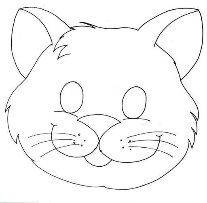 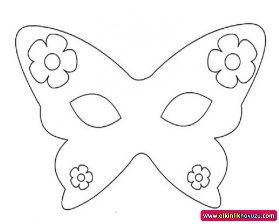 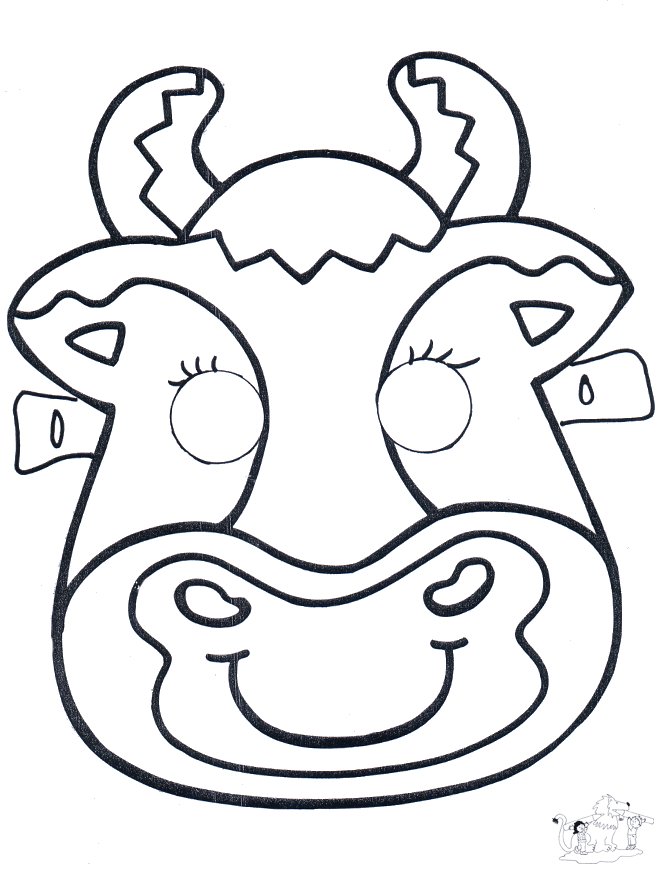 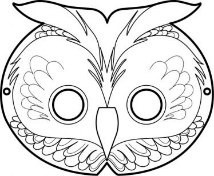 ...................................GÜNLÜK EĞİTİM AKIŞITarih	: …… /…… / ………....…… Yaş Grubu (Ay)	: 48 ay+Öğretmen Adı	: ………………………………..…………………………Güne Başlama ZamanıOyun Zamanı Açık havada oyunKahvaltı, TemizlikEtkinlik Zamanı“Ben Bir Daireyim” isimli bütünleştirilmiş matematik, okuma yazmaya hazırlık, sanat, oyun ve hareket etkinliği“Sevimli Hayvanlar” isimli bütünleştirilmiş müzik ve drama etkinliği Günü Değerlendirme ZamanıEve Gidiş Genel Değerlendirme...................................GÜNLÜK EĞİTİM AKIŞITarih	: …… /…… / ………....…… Yaş Grubu (Ay)	: 48 ay+Öğretmen Adı	: ………………………………..…………………………Güne Başlama ZamanıOyun Zamanı Öğrenme merkezlerinde oyunKahvaltı, TemizlikEtkinlik Zamanı“Hayvan Dostlar” isimli bütünleştirilmiş oyun, sanat ve Türkçe etkinliği“Bu Hangi Hayvan?” isimli bütünleştirilmiş Türkçe ve drama etkinliği Günü Değerlendirme ZamanıEve Gidiş Genel Değerlendirme...................................GÜNLÜK EĞİTİM AKIŞITarih	: …… /…… / ………....…… Yaş Grubu (Ay)	: 48 ay+Öğretmen Adı	: ………………………………..…………………………Güne Başlama ZamanıOyun Zamanı Açık havada oyunKahvaltı, TemizlikEtkinlik Zamanı“Dünya Çocuk Günü” isimli bütünleştirilmiş Türkçe, müzik, sanat, oyun ve hareket etkinliği“Muma Ne Oldu?” isimli bütünleştirilmiş fen ve sanat etkinliği Günü Değerlendirme ZamanıEve Gidiş Genel Değerlendirme...................................GÜNLÜK EĞİTİM AKIŞITarih	: …… /…… / ………....…… Yaş Grubu (Ay)	: 48 ay+Öğretmen Adı	: ………………………………..…………………………Güne Başlama ZamanıOyun Zamanı Açık havada oyunKahvaltı, TemizlikEtkinlik Zamanı“Sonbahar Yaprakları” isimli bütünleştirilmiş matematik, sanat ve okuma yazmaya hazırlık etkinliği“Duygularım” isimli bütünleştirilmiş Türkçe ve drama etkinliği Günü Değerlendirme ZamanıEve Gidiş Genel Değerlendirme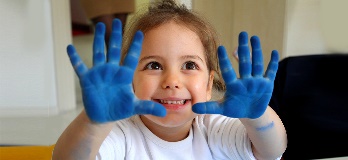 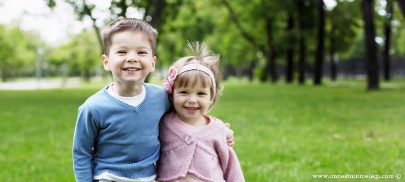 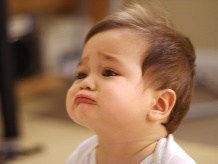 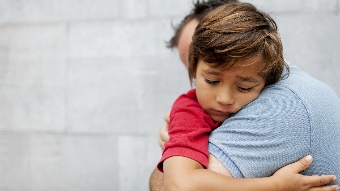 ...................................GÜNLÜK EĞİTİM AKIŞITarih	: …… /…… / ………....…… Yaş Grubu (Ay)	: 48 ay+Öğretmen Adı	: ………………………………..…………………………Güne Başlama Zamanı Oyun Zamanı Açık havada oyunKahvaltı, TemizlikEtkinlik Zamanı“Ön-Arka” isimli bütünleştirilmiş oyun, drama, matematik, hareket ve sanat etkinliği“Çekirgeler Zıplayın” isimli bütünleştirilmiş oyun, hareket ve Türkçe etkinliği Günü Değerlendirme ZamanıEve Gidiş Genel Değerlendirme...................................GÜNLÜK EĞİTİM AKIŞITarih	: …… /…… / ………....…… Yaş Grubu (Ay)	: 48 ay+Öğretmen Adı	: ………………………………..…………………………Güne Başlama ZamanıOyun Zamanı Öğrenme merkezlerinde oyunKahvaltı, TemizlikEtkinlik Zamanı“Sonbahar Geldi” isimli bütünleştirilmiş matematik, fen, sanat, Türkçe ve okuma yazmaya hazırlık etkinliği“Sağlık Ocağına Gezi” isimli bütünleştirilmiş Türkçe ve gezi etkinliği Günü Değerlendirme ZamanıEve Gidiş Genel Değerlendirme...................................GÜNLÜK EĞİTİM AKIŞITarih	: …… /…… / ………....…… Yaş Grubu (Ay)	: 48 ay+Öğretmen Adı	: ………………………………..…………………………Güne Başlama ZamanıOyun Zamanı Öğrenme merkezlerinde oyunKahvaltı, TemizlikEtkinlik Zamanı“Uzun mu Kısa mı?” isimli bütünleştirilmiş Türkçe, oyun, matematik, sanat, hareket ve okuma yazmaya hazırlık etkinliği“Eşyalarımızın Boyunu Ölçelim” isimli bütünleştirilmiş matematik ve okuma yazmaya hazırlık etkinliği Günü Değerlendirme ZamanıEve Gidiş Genel Değerlendirme...................................GÜNLÜK EĞİTİM AKIŞITarih	: …… /…… / ………....…… Yaş Grubu (Ay)	: 48 ay+Öğretmen Adı	: ………………………………..…………………………Güne Başlama ZamanıOyun Zamanı Açık havada oyunKahvaltı, TemizlikEtkinlik Zamanı“İnce-Kalın” isimli bütünleştirilmiş hareket, matematik, sanat, oyun ve Türkçe etkinliği“Temizlik Önemlidir” isimli bütünleştirilmiş Türkçe ve okuma yazmaya hazırlık etkinliği Günü Değerlendirme ZamanıEve Gidiş Genel Değerlendirme...................................GÜNLÜK EĞİTİM AKIŞITarih	: …… /…… / ………....…… Yaş Grubu (Ay)	: 48 ay+Öğretmen Adı	: ………………………………..…………………………Güne Başlama ZamanıOyun Zamanı Açık havada oyunKahvaltı, TemizlikEtkinlik Zamanı“Boş-Dolu” isimli bütünleştirilmiş matematik, oyun, fen, hareket ve okuma yazmaya hazırlık etkinliği“Tavşan Kaç, Tazı Tut” isimli bütünleştirilmiş oyun ve sanat etkinliği Günü Değerlendirme ZamanıEve Gidiş Genel Değerlendirme...................................GÜNLÜK EĞİTİM AKIŞITarih	: …… /…… / ………....…… Yaş Grubu (Ay)	: 48 ay+Öğretmen Adı	: ………………………………..…………………………Güne Başlama ZamanıOyun Zamanı Öğrenme merkezlerinde oyunKahvaltı, TemizlikEtkinlik Zamanı“Önüm Arkam Sobe” isimli bütünleştirilmiş oyun, Türkçe, okuma yazmaya hazırlık ve müzik etkinliği“Renkli Daireler” isimli bütünleştirilmiş oyun, sanat, drama ve hareket etkinliği Günü Değerlendirme ZamanıEve Gidiş Genel Değerlendirme...................................GÜNLÜK EĞİTİM AKIŞITarih	: …… /…… / ………....…… Yaş Grubu (Ay)	: 48 ay+Öğretmen Adı	: ………………………………..…………………………Güne Başlama ZamanıOyun Zamanı Öğrenme merkezlerinde oyunKahvaltı, TemizlikEtkinlik Zamanı“Sevgili Hayvanlar” isimli bütünleştirilmiş sanat, okuma yazmaya hazırlık, müzik, sanat, oyun ve Türkçe etkinliği“Bowling Zamanı” isimli bütünleştirilmiş Türkçe ve hareket etkinliği Günü Değerlendirme ZamanıEve Gidiş Genel Değerlendirme...................................GÜNLÜK EĞİTİM AKIŞITarih	: …… /…… / ………....…… Yaş Grubu (Ay)	: 48 ay+Öğretmen Adı	: ………………………………..…………………………Güne Başlama ZamanıOyun Zamanı Öğrenme merkezlerinde oyunKahvaltı, TemizlikEtkinlik Zamanı“Sesin Gücü” isimli bütünleştirilmiş fen, oyun, drama ve okuma yazmaya hazırlık etkinliği“Güneş-Yağmur-Bulut” isimli bütünleştirilmiş Türkçe ve oyun etkinliği Günü Değerlendirme ZamanıEve Gidiş Genel Değerlendirme...................................GÜNLÜK EĞİTİM AKIŞITarih	: …… /…… / ………....…… Yaş Grubu (Ay)	: 48 ay+Öğretmen Adı	: ………………………………..…………………………Güne Başlama ZamanıOyun Zamanı Öğrenme merkezlerinde oyunKahvaltı, TemizlikEtkinlik Zamanı“Aç-Kapa” isimli bütünleştirilmiş hareket, oyun, drama ve Türkçe etkinliği“Bayrağım” isimli bütünleştirilmiş Türkçe ve sanat etkinliği Günü Değerlendirme ZamanıEve Gidiş Genel Değerlendirme...................................GÜNLÜK EĞİTİM AKIŞITarih	: …… /…… / ………....…… Yaş Grubu (Ay)	: 48 ay+Öğretmen Adı	: ………………………………..…………………………Güne Başlama Zamanı Oyun Zamanı Öğrenme merkezlerinde oyunKahvaltı, TemizlikEtkinlik Zamanı“Sonbahar Renkleri” isimli bütünleştirilmiş sanat, hareket, müzik, Türkçe ve matematik etkinliği“Büyük-Küçük” isimli bütünleştirilmiş oyun ve okuma yazmaya hazırlık etkinliği Günü Değerlendirme ZamanıEve Gidiş Genel Değerlendirme...................................GÜNLÜK EĞİTİM AKIŞITarih	: …… /…… / ………....…… Yaş Grubu (Ay)	: 48 ay+Öğretmen Adı	: ………………………………..…………………………Güne Başlama ZamanıOyun Zamanı Öğrenme merkezlerinde oyunKahvaltı, TemizlikEtkinlik Zamanı“Yağmurlu Günler” isimli bütünleştirilmiş sanat, Türkçe, müzik, oyun ve fen etkinliği“Kocaman Fil” isimli bütünleştirilmiş Türkçe ve sanat etkinliği Günü Değerlendirme ZamanıEve Gidiş Genel Değerlendirme...................................GÜNLÜK EĞİTİM AKIŞITarih	: …… /…… / ………....…… Yaş Grubu (Ay)	: 48 ay+Öğretmen Adı	: ………………………………..…………………………Güne Başlama ZamanıOyun Zamanı Öğrenme merkezlerinde oyunKahvaltı, TemizlikEtkinlik Zamanı“Yaşasın Cumhuriyet” isimli bütünleştirilmiş Türkçe, sanat ve okuma yazmaya hazırlık etkinliği“Komşularımıza Saygılı Olalım” isimli bütünleştirilmiş Türkçe ve sanat etkinliği Günü Değerlendirme ZamanıEve Gidiş Genel Değerlendirme...................................GÜNLÜK EĞİTİM AKIŞITarih	: …… /…… / ………....…… Yaş Grubu (Ay)	: 48 ay+Öğretmen Adı	: ………………………………..…………………………Güne Başlama ZamanıOyun Zamanı Öğrenme merkezlerinde oyunKahvaltı, TemizlikEtkinlik Zamanı“Cumhuriyet Bayramı” isimli bütünleştirilmiş Türkçe, müzik, sanat ve oyun etkinliği“Sabun-Fırça” isimli bütünleştirilmiş Türkçe ve okuma yazmaya hazırlık etkinliği Günü Değerlendirme ZamanıEve Gidiş Genel Değerlendirme...................................GÜNLÜK EĞİTİM AKIŞITarih	: …… /…… / ………....…… Yaş Grubu (Ay)	: 48 ay+Öğretmen Adı	: ………………………………..…………………………Güne Başlama ZamanıOyun Zamanı Öğrenme merkezlerinde oyunKahvaltı, TemizlikEtkinlik Zamanı“Şekil Toplamaca” isimli bütünleştirilmiş sanat, oyun, matematik, müzik ve okuma yazmaya hazırlık etkinliği“İstasyon Çalışması” isimli hareket büyük grup etkinliği Günü Değerlendirme ZamanıEve Gidiş Genel Değerlendirme...................................GÜNLÜK EĞİTİM AKIŞITarih	: …… /…… / ………....…… Yaş Grubu (Ay)	: 48 ay+Öğretmen Adı	: ………………………………..…………………………Güne Başlama ZamanıOyun Zamanı Öğrenme merkezlerinde oyunKahvaltı, TemizlikEtkinlik Zamanı“Karınca” isimli bütünleştirilmiş oyun, drama, Türkçe, müzik ve fen etkinliği“Tık Tık, Cama Kim Vuruyor?” isimli bütünleştirilmiş Türkçe ve fen etkinliği Günü Değerlendirme ZamanıEve Gidiş Genel Değerlendirme...................................GÜNLÜK EĞİTİM AKIŞITarih	: …… /…… / ………....…… Yaş Grubu (Ay)	: 48 ay+Öğretmen Adı	: ………………………………..…………………………Güne Başlama ZamanıOyun Zamanı Öğrenme merkezlerinde oyunKahvaltı, TemizlikEtkinlik Zamanı“Şemsiyem” isimli bütünleştirilmiş sanat, Türkçe, fen ve okuma yazmaya hazırlık etkinliği“Beş Duygulu Kardeş” isimli bütünleştirilmiş Türkçe ve drama etkinliği Günü Değerlendirme ZamanıEve Gidiş Genel Değerlendirme...................................GÜNLÜK EĞİTİM AKIŞITarih	: …… /…… / ………....…… Yaş Grubu (Ay)	: 48 ay+Öğretmen Adı	: ………………………………..…………………………Güne Başlama ZamanıOyun Zamanı Öğrenme merkezlerinde oyunKahvaltı, TemizlikEtkinlik Zamanı“Sevimli Dostlar” isimli bütünleştirilmiş oyun, Türkçe, sanat ve hareket etkinliği“Leylek” isimli bütünleştirilmiş Türkçe ve matematik etkinliği Günü Değerlendirme ZamanıEve Gidiş Genel DeğerlendirmeETKİNLİK KARTI NUMARASIEKİM AYI KİTAP SAYFALARINA YER VERME DURUMU16AOyuncu Ateş Böcekleri 1. Çalışma Kitabı 3-4-5. sayfalar17AOyuncu Ateş Böcekleri 1. Çalışma Kitabı 6-7-8. sayfalar18AOyuncu Ateş Böcekleri 1. Çalışma Kitabı 9-10-11. sayfalar19AOyuncu Ateş Böcekleri 1. Çalışma Kitabı 12-13. sayfalar20AOyuncu Ateş Böcekleri 1. Çalışma Kitabı 14. sayfa21AOyuncu Ateş Böcekleri 1. Çalışma Kitabı 15-16-17. sayfalar22AOyuncu Ateş Böcekleri 1. Çalışma Kitabı 18-19-20. sayfalar23AOyuncu Ateş Böcekleri 1. Çalışma Kitabı 21-22-23. sayfalar24AOyuncu Ateş Böcekleri 1. Çalışma Kitabı 24-25. sayfalar25AOyuncu Ateş Böcekleri Matematik Çalışma Kitabı 3-4-5. sayfalar26AOyuncu Ateş Böcekleri 1. Çalışma Kitabı 26-27. sayfalar27AOyuncu Ateş Böcekleri 1. Çalışma Kitabı 28-29-30. sayfalar28AOyuncu Ateş Böcekleri 1. Çalışma Kitabı 31-32-33. sayfalar29AOyuncu Ateş Böcekleri Matematik Çalışma Kitabı 6-7. sayfalar30AOyuncu Ateş Böcekleri Çizgi Çalışma Kitabı 3-4-5. sayfalar31AOyuncu Ateş Böcekleri 1. Çalışma Kitabı 34-35-36. sayfalar32AOyuncu Ateş Böcekleri 1. Çalışma Kitabı 37-38. sayfalar33AOyuncu Ateş Böcekleri Çizgi Çalışma Kitabı 6-7-8. sayfalar34AOyuncu Ateş Böcekleri 1. Çalışma Kitabı 39-40. sayfalar35AOyuncu Ateş Böcekleri Dikkat Çalışma Kitabı 3-4. sayfalar36AOyuncu Ateş Böcekleri Dikkat Çalışma Kitabı 5-6. sayfalar37AOyuncu Ateş Böcekleri Dikkat Çalışma Kitabı 7-8. sayfalar38A-39A-16A: KUTULARLA OYUN16A: KUTULARLA OYUN16A: KUTULARLA OYUNEtkinlik Adı, İçeriği: Kutularla Eğlence (Model Oluşturma, Dikkat Geliştirme, Türkçeyi Akıcı Konuşma, Yaratıcılık)Etkinlik Çeşidi:  Sanat, Oyun, Okuma Yazmaya Hazırlık, Türkçe (Bütünleştirilmiş Büyük Grup)Etkinlik Adı, İçeriği: Kutularla Eğlence (Model Oluşturma, Dikkat Geliştirme, Türkçeyi Akıcı Konuşma, Yaratıcılık)Etkinlik Çeşidi:  Sanat, Oyun, Okuma Yazmaya Hazırlık, Türkçe (Bütünleştirilmiş Büyük Grup)Etkinlik Adı, İçeriği: Kutularla Eğlence (Model Oluşturma, Dikkat Geliştirme, Türkçeyi Akıcı Konuşma, Yaratıcılık)Etkinlik Çeşidi:  Sanat, Oyun, Okuma Yazmaya Hazırlık, Türkçe (Bütünleştirilmiş Büyük Grup)KAZANIM GÖSTERGELERİKAZANIM GÖSTERGELERİKAZANIM GÖSTERGELERİ B G: K:  Kazanım 5: Nesne ya da varlıkları gözlemler. (Nesne/varlığın adını söyler.)B G: K:  Kazanım 8: Nesne ya da varlıkların özelliklerini karşılaştırır. (Nesne/varlıkların dokusunu ayırt eder, karşılaştırır.)D G: K:  Kazanım 3: Söz dizimi kurallarına göre cümle kurar.(Düz cümle kurar.)M G: K:  Kazanım 4: Küçük kas kullanımı gerektiren hareketleri yapar.  (Nesneleri üst üste dizer.)M G: K:  Kazanım 4: Küçük kas kullanımı gerektiren hareketleri yapar.  (Malzemeleri yapıştırır.)M G: K:  Kazanım 4: Küçük kas kullanımı gerektiren hareketleri yapar.  (Nesneleri üst üste dizer.)M G: K:  Kazanım 4: Küçük kas kullanımı gerektiren hareketleri yapar.  (Malzemeleri yapıştırır.)MATERYALLER:  Farklı boyutlarda ayakkabı kutuları, guaş boyalar, tutkal, fırçalar, röntgen filmleri, yapıştırıcı, renkli kâğıtlar,  renkli kutular ve model kartlarıSÖZCÜKLER: -KAVRAMLAR:  İçinde-Dışında   / İç-Dış / İçeri-Dışarı, Ön-Arka ÖĞRENME SÜRECİ DEĞERLENDİRME DEĞERLENDİRMEÇocuklarla el ele tutuşarak halka olunur. Birlikte aşağıdaki şarkı söylenir.Kutu kutu pense,Elmamı yerseArkadaşım …………                        (çocuklardan birinin ismi)Arkasını dönse.İsmi söylenen çocuk halkada arkasını dönerek yürür. Tüm çocuklar arkasını dönünce, şarkı sözü “önüne dönse” diye değiştirilerek devam ettirilir. Ardından çocuklar masalarda dörder-beşer kişiler hâlinde gruplandırılarak oturtulur. Her birine farklı boyutlarda ayakkabı kutuları, guaş boya, tutkal, su karışımından elde edilmiş sulu boyalar ve kalın uçlu fırçaları dağıtılır. Ardından çocuklara kutulardan okul yapacağımız açıklanır. İlk olarak okullarının hangi renkte olacağına birlikte karar vermeleri istenir.  Daha sonra kutularını belirlenen renkte boyamaları yönergesi verilir. Boyama işlemi tamamlandığında 5x5 cm boyutlarında kesilmiş olan röntgen filmleri ve yapıştırıcılar dağıtılır. Bunlarla okullarının camlarını yapacakları, belirledikleri yerlere filmleri yapıştırmaları gerektiği ifade edilir. Camlar da yapıştırıldıktan sonra 5x7 cm boyutlarında kâğıtlar okulun kapısı olarak yapıştırılır. Daha sonra aktivite sergi alanına götürülür.Ardından çocuklardan halıya oturmaları istenir. Üzeri el girecek kadar delik açılmış bir kutu içine sınıf oyuncaklarından birkaç tane yerleştirilir. Sonra kutu içindeki oyuncaklar tek tek çıkarılarak çocuklara gösterilir. Dokunmalarına izin verilir. Daha sonra oyuncaklar yeniden kutu içine konulur. Çocuklar tek tek çağırılarak kutu içine ellerini sokmaları ve dokundukları oyuncağın ne olduğunu tahmin etmeleri istenir.Ardından elişi kâğıtlarıyla kaplanmış kutular oyun alanına konulur. Model kartları karıştırılır ve yere kapalı olarak dizilir. Çocuklardan biri seçilir ve çağırılır. Seçilen çocuktan yerde bulunan kartlardan birini çekmesi ve oradaki kulenin aynısını dikdörtgenlerin duruş sırasına, diziliş şekline ve renklerine dikkat ederek yapması istenir. Çocuk yaptığı kuleyi tamamlanınca tüm çocuklarla birlikte doğru yapılıp yapılmadığı kontrol edilir. Ardından başka bir çocuk çağırılır. Bir önceki kule yıkılır ve yeni bir kartla yeni kule inşa edilir. Oyun bu şekilde tüm çocukların katılımı sağlanana kadar devam ettirilir.Daha sonra birlikte aşağıdaki tekerleme birkaç kere tekrar edilir. Kutu kutu kumbara,İçi dolu pul para,Şöyle bir atım devirdim,Topu topu tombala.Topum düştü elimdenYel aldı yerinden Gidiyor işte hop hop hopNe güzel bir altın top.Okul yapımında hangi malzemeleri kullandık?Okulu yaparken sırasıyla neler yaptığımızı anlatır mısın?Okul yapımında en çok ne yaparken keyif aldın?Çevrende senin okulun dışında başka okulların görünümleri nasıl? Anlatır mısın?Kutularla ilgili hangi oyunları oynadık?Kutu kutu pense oyunu nasıl oynanıyor?Kutular ne işe yarar?Kutuları kullanarak başka hangi oyunları oynayabiliriz?Bunların haricinde: Çocuklarla masalara yerleşilir ve 1. Çalışma kitabının 3-4-5 çalışma sayfaları yapılır.  AİLE KATILIMIÖğrenilen tekerleme tekrar edilebilsin diye yazılı notlar halinde gönderilir. UYARLAMAÖNERİLER“Ali Kutuda” olarak bilinen drama etkinliği yapılabilir.Okul yapımında hangi malzemeleri kullandık?Okulu yaparken sırasıyla neler yaptığımızı anlatır mısın?Okul yapımında en çok ne yaparken keyif aldın?Çevrende senin okulun dışında başka okulların görünümleri nasıl? Anlatır mısın?Kutularla ilgili hangi oyunları oynadık?Kutu kutu pense oyunu nasıl oynanıyor?Kutular ne işe yarar?Kutuları kullanarak başka hangi oyunları oynayabiliriz?Bunların haricinde: Çocuklarla masalara yerleşilir ve 1. Çalışma kitabının 3-4-5 çalışma sayfaları yapılır.  AİLE KATILIMIÖğrenilen tekerleme tekrar edilebilsin diye yazılı notlar halinde gönderilir. UYARLAMAÖNERİLER“Ali Kutuda” olarak bilinen drama etkinliği yapılabilir.16B: KÂĞITTAN BONCUK16B: KÂĞITTAN BONCUK16B: KÂĞITTAN BONCUKEtkinlik Adı, İçeriği: Kâğıttan Boncuk (Küçük Kas Becerilerini Geliştirme, El-Göz Koordinasyonu Geliştirme)Etkinlik Çeşidi: Hareket, Türkçe (Bütünleştirilmiş Büyük Grup)Etkinlik Adı, İçeriği: Kâğıttan Boncuk (Küçük Kas Becerilerini Geliştirme, El-Göz Koordinasyonu Geliştirme)Etkinlik Çeşidi: Hareket, Türkçe (Bütünleştirilmiş Büyük Grup)Etkinlik Adı, İçeriği: Kâğıttan Boncuk (Küçük Kas Becerilerini Geliştirme, El-Göz Koordinasyonu Geliştirme)Etkinlik Çeşidi: Hareket, Türkçe (Bütünleştirilmiş Büyük Grup)KAZANIM GÖSTERGELERİKAZANIM GÖSTERGELERİKAZANIM GÖSTERGELERİM G: K: Kazanım 4: Küçük kas kullanımı gerektiren hareketleri yapar.  (Nesneleri döndürür.)M G: K: Kazanım 4: Küçük kas kullanımı gerektiren hareketleri yapar.  (Malzemelere elleriyle şekil verir.) M G: K:  Kazanım 4: Küçük kas kullanımı gerektiren hareketleri yapar. (Nesneleri ipe vb. dizer.)M G: K:  Kazanım 4: Küçük kas kullanımı gerektiren hareketleri yapar. (Nesneleri ipe vb. dizer.)MATERYALLER: Renkli kâğıtlar, makas, yapıştırıcı, kurşun kalemler, bant, ip.SÖZCÜKLER: Boncuk,  kâğıt sarma tekniği (Quilling)KAVRAMLAR: -ÖĞRENME SÜRECİ DEĞERLENDİRME DEĞERLENDİRMEÇocuklar halka şeklinde oturduktan sonra aşağıdaki tekerleme birlikte birkaç kere tekrar edilir.Yerde ne var?Yer boncuk.Gökte ne var?Gök boncuk.Dalda ne var?Elmacık.Annenin adı ne?Fatmacık.Kaldır beni hoppacıkArdından masalara geçilir. Çocuklara şerit halinde kesilmiş çok sayıda kâğıt, yapıştırıcı ve kurşun kalemler dağıtılır.  Çocuklardan kâğıtları kalemlere sarmaları ve uçlarını yapıştırmaları istenir. Bu şekilde renkli boncuklar elde edilmiş olur. Her çocuk 10-15 adet boncuk yapınca kalın ve uçları bant sarılarak sertleştirilmiş olan ipler dağıtılır ve çocuklardan boncuklarını bu iplere dizmeleri istenir. Sonra da ipler bağlanarak renkli kolyeler yapılmış olur.Boncukları nasıl yaptık?Kâğıtlarla başka neler yapılabilir?Hangi malzemeleri kullandık?Etkinliği yaparken zorlandın mı?AİLE KATILIMIAilelerden internetten kâğıt sarma tekniğinin (Quilling) kullanıldığı farklı çalışmaları çocuklarıyla incelemeleri istenir. UYARLAMAÖNERİLERKâğıt sarma tekniği (Quilling) kullanılarak farklı sanatsal etkinlikler de yapılabilir. Boncukları nasıl yaptık?Kâğıtlarla başka neler yapılabilir?Hangi malzemeleri kullandık?Etkinliği yaparken zorlandın mı?AİLE KATILIMIAilelerden internetten kâğıt sarma tekniğinin (Quilling) kullanıldığı farklı çalışmaları çocuklarıyla incelemeleri istenir. UYARLAMAÖNERİLERKâğıt sarma tekniği (Quilling) kullanılarak farklı sanatsal etkinlikler de yapılabilir. 17A: VÜCUDUMUZ17A: VÜCUDUMUZ17A: VÜCUDUMUZEtkinlik Adı, İçeriği: Vücudumuz (Vücudunu Tanıma)Etkinlik Çeşidi:  Türkçe, Hareket, Müzik, Oyun, Sanat (Bütünleştirilmiş Büyük Grup)Etkinlik Adı, İçeriği: Vücudumuz (Vücudunu Tanıma)Etkinlik Çeşidi:  Türkçe, Hareket, Müzik, Oyun, Sanat (Bütünleştirilmiş Büyük Grup)Etkinlik Adı, İçeriği: Vücudumuz (Vücudunu Tanıma)Etkinlik Çeşidi:  Türkçe, Hareket, Müzik, Oyun, Sanat (Bütünleştirilmiş Büyük Grup)KAZANIM GÖSTERGELERİKAZANIM GÖSTERGELERİKAZANIM GÖSTERGELERİB G: K:  Kazanım 2: Nesne/durum/olayla ilgili tahminde bulunur. (Nesne/durum/olayla ilgili tahminini söyler.)B G: K: Kazanım 2: Nesne/durum/olayla ilgili tahminde bulunur. (Tahmini ile gerçek durumu karşılaştırır.) M G: K: Kazanım 4: Küçük kas kullanımı gerektiren hareketleri yapar. (Nesneleri yeni şekiller oluşturacak biçimde bir araya getirir.)M G: K: Kazanım 4: Küçük kas kullanımı gerektiren hareketleri yapar. (Malzemeleri keser.)M G:K: Kazanım 5: Müzik ve ritim eşliğinde hareket eder.(Basit dans adımlarını yapar.)M G: K: Kazanım 4: Küçük kas kullanımı gerektiren hareketleri yapar. (Malzemeleri değişik şekillerde katlar.) Ö B: K: Kazanım 4: Yeterli ve dengeli beslenir. (Sağlığı olumsuz etkileyen yiyecekleri ve içecekleri yemekten/içmekten kaçınır.)Ö B: K: Kazanım 8: Sağlığı ile ilgili önlemler alır. (Sağlığını korumak için yapması gerekenleri söyler.)M G:K: Kazanım 5: Müzik ve ritim eşliğinde hareket eder.(Basit dans adımlarını yapar.)M G: K: Kazanım 4: Küçük kas kullanımı gerektiren hareketleri yapar. (Malzemeleri değişik şekillerde katlar.) Ö B: K: Kazanım 4: Yeterli ve dengeli beslenir. (Sağlığı olumsuz etkileyen yiyecekleri ve içecekleri yemekten/içmekten kaçınır.)Ö B: K: Kazanım 8: Sağlığı ile ilgili önlemler alır. (Sağlığını korumak için yapması gerekenleri söyler.)MATERYALLER: Keçeli kalemler, kraft kâğıdı, resim kâğıdı, yüz organları şablonu, makas, yapıştırıcıSÖZCÜKLER:  Vücudumuz, vücut bölümleri ve organlarının isimleriKAVRAMLAR:ÖĞRENME SÜRECİ DEĞERLENDİRME DEĞERLENDİRMEÇocuklardan halıya oturmaları istenir. Ardından aşağıdaki parmak oyunu hep birlikte birkaç kere söylenir.Baş, gövde, bacaklar,                               (Vücudun bölümleri sırasıyla gösterilir.)Hepsi benim vücudumda var.                            (Vücut bütün olarak gösterilir.)Ona iyi bakarım, her gün spor yaparım.          (Kollar açılıp kapanır.)Yararlı besinlerle,                                                 (Yeme hareketi yapılır.)Vücuduma sağlık katarım.                                  (Pazılar gösterilir.)Ardından çocuklardan, keçeli kalemlerini makaslarını ve yapıştırıcılarını alarak masalara yerleşmeleri istenir. Her birine üzerine surat şeklinde kraft kâğıdı yapıştırılarak hazırlanmış boş surat şablonları ile ekte yer alan yüz organları şablonları dağıtılır. Çocuklardan ilk önce yüz organlarını kesmesi, ardından da boş surat şablonuna yapıştırıp boyamaları istenir. Sonrasın da saçlar ve boyun-omuz kısımları çocuklar tarafından çizilerek eklenir. Ardından çocuklardan halıya oturmaları istenir. Ardından aşağıdaki şarkı birkaç kez tekrar edilir.İki elim iki kolum bacaklarım var, Her insanda bir burun bir de ağız varSen hiç gördün mü üç kulaklı bir adam, Olur mu hiç üç kulak dön de aynaya bak heyİki kulak iki yanak bir de başım var,Gözlerimde kirpiğim saçlarım da varSen hiç gördün mü üç dudaklı bir adamOlur mu hiç üç dudak dön de aynaya bak hey,İki gözüm, iki kaşım parmaklarım var, İnci gibi dişlerim bir de çenem var Sen hiç gördün mü üç yanaklı bir adam,Olur mu hiç üç yanak dön de aynaya bak heyŞarkının ardından vücut bölümlerimiz hakkında yapılan kısa bir sohbetin ardından aşağıdaki bilmeceler çocuklara yöneltilir. Gerekli hallerde bilmeceler ipuçları yoluyla kolaylaştırılır.İki damım var, bir direği var                                   (burun)  Her şeyi görür, kendini göremez                            (göz)İki direk bir evi tutar                                               (bacaklar)   Ben giderim o gider, içimde tık tık eder                (kalp)Yarım kaşık duvara yapışık                                     (kulak) Biz biz idik, otuz iki kız idik, ezildik büzüldük, bir sıraya dizildik (diş)Küçücük bakkal, dünyayı yutar                               (ağız)Ardından çocuklarla halka olunur ve aşağıdaki oyun hareketleriyle birlikte ezgisi eşliğinde oynanır. Miço nerden geliyor? Harmanlıktan aşağı.Oyna da Miço oyna.  Zıpla da Miço zıpla (Bulundukları yerde oynar-zıplarlar.)Miço gözlerin nerede? Fıldır fıldır yerlerde         (Ellerini dürbün gibi yaparlar.)Oyna da Miço oyna.  Zıpla da Miço zıpla (Bulundukları yerde oynar-zıplarlar.)Miço ellerin nerde? Kıvrım kıvrım bellerde                    (Elleri belde sallanırlar.)Oyna da Miço oyna.  Zıpla da Miço zıpla (Bulundukları yerde oynar-zıplarlar.)Vücudumuzun sağlıklı olması için neler yapabiliriz?Vücudumuzda başka hangi organlarımız var? İsimlerini sayar mısın?Sence gözleri görmeyen ya da duyamayan insanlar ne gibi zorluklar yaşar?En çok hangi etkinliği yapmaktan keyif aldın?Bunların haricinde:  Çocuklarla masalara yerleşilir ve 1. Çalışma kitabının 6-7-8 çalışma sayfaları yapılır.  AİLE KATILIMIÖğrenilen şarkı tekrar edilebilmesi için yazılı notlar hâlinde eve gönderilir. UYARLAMAÖNERİLERBahçe etkinliklerine yer verilebilir. EK: 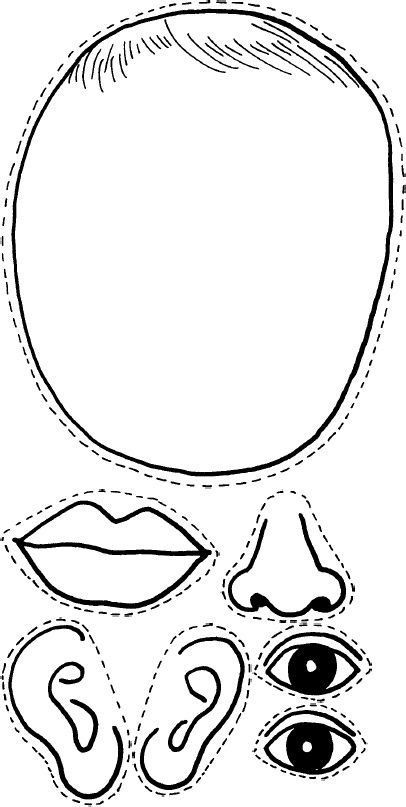 Vücudumuzun sağlıklı olması için neler yapabiliriz?Vücudumuzda başka hangi organlarımız var? İsimlerini sayar mısın?Sence gözleri görmeyen ya da duyamayan insanlar ne gibi zorluklar yaşar?En çok hangi etkinliği yapmaktan keyif aldın?Bunların haricinde:  Çocuklarla masalara yerleşilir ve 1. Çalışma kitabının 6-7-8 çalışma sayfaları yapılır.  AİLE KATILIMIÖğrenilen şarkı tekrar edilebilmesi için yazılı notlar hâlinde eve gönderilir. UYARLAMAÖNERİLERBahçe etkinliklerine yer verilebilir. EK: 17B: İPLERLE OYNAYALIM17B: İPLERLE OYNAYALIM17B: İPLERLE OYNAYALIMEtkinlik Adı, İçeriği: İplerle Oynayalım (Yaratıcılık, Denge, Bedensel Koordinasyon)Etkinlik Çeşidi:  Sanat, Oyun, Hareket (Bütünleştirilmiş Büyük Grup)Etkinlik Adı, İçeriği: İplerle Oynayalım (Yaratıcılık, Denge, Bedensel Koordinasyon)Etkinlik Çeşidi:  Sanat, Oyun, Hareket (Bütünleştirilmiş Büyük Grup)Etkinlik Adı, İçeriği: İplerle Oynayalım (Yaratıcılık, Denge, Bedensel Koordinasyon)Etkinlik Çeşidi:  Sanat, Oyun, Hareket (Bütünleştirilmiş Büyük Grup)KAZANIM GÖSTERGELERİKAZANIM GÖSTERGELERİKAZANIM GÖSTERGELERİS D G: K:  Kazanım 3: Kendini yaratıcı yollarla ifade eder. (Nesneleri alışılmışın dışında kullanır.)S D G: K:  Kazanım 3: Kendini yaratıcı yollarla ifade eder. (Özgün özellikler taşıyan ürünler oluşturur.)M G: K:  Kazanım 2: Denge hareketleri yapar. (Atlama ile ilgili denge hareketlerini yapar.)M G: K:  Kazanım 2: Denge hareketleri yapar. (Konma ile ilgili denge hareketlerini yapar.)M G:K: Kazanım 3: Nesne kontrolü gerektiren hareketleri yapar. (İp atlar.) M G: K:  Kazanım 2: Denge hareketleri yapar. (Atlama ile ilgili denge hareketlerini yapar.)M G: K:  Kazanım 2: Denge hareketleri yapar. (Konma ile ilgili denge hareketlerini yapar.)M G:K: Kazanım 3: Nesne kontrolü gerektiren hareketleri yapar. (İp atlar.) MATERYALLER: İp, A4 kâğıdı, keçeli kalemler, halatlarSÖZCÜKLER: İpKAVRAMLAR: -ÖĞRENME SÜRECİ DEĞERLENDİRME DEĞERLENDİRMEÇocuklardan üçer kişilik gruplar oluşturulur. Her gruba uzun ve kalın atlama ipi ya da halat verilir. Çocuklardan iki kişi karşılıklı olarak ipi tutar. Diğer çocuktansa ortaya geçmesi istenir. Karşılıklı ipi tutan çocuklara çömelmeleri, ipi bırakmadan ve yukarı kaldırmadan sağa sola yerde sürüklemeleri istenir. Ortada duran çocuk ise ipe basmadan sağa sola gelip gittikçe üzerinden atlamaya çalışır. Şaşırıp bastığında ipi tutmak için bir arkadaşıyla yer değiştirir. Bu şekilde gruplardaki üç çocuk da sırayla yerde sağa sola gelip giden ipin üzerinden, ona basmadan atlamaya çalışır. Ardından çocuklardan masalara yerleşmeleri istenir.  Çocuklara üzerine parçalar hâlinde iplerin kesilip farklı şekillerde yapıştırıldığı A4 kâğıtları ve keçeli kalem setleri dağıtılır. Çocuklardan kâğıtlar üzerindeki ipleri kullanarak bir resim yapmaları, ipleri de resimlerinin bir parçası olarak kullanmaları istenir.“İplerle başka neler yapabiliriz?” konulu beyin fırtınası yapılır. AİLE KATILIMI-UYARLAMAÖNERİLER“İpli Kukla” şarkısı öğrenilebilir.İp atlama oyunları oynanabilir.İpe mandal takma yarışı yapılabilir.İpe boncuk takma etkinliği yapılabilir.“İplerle başka neler yapabiliriz?” konulu beyin fırtınası yapılır. AİLE KATILIMI-UYARLAMAÖNERİLER“İpli Kukla” şarkısı öğrenilebilir.İp atlama oyunları oynanabilir.İpe mandal takma yarışı yapılabilir.İpe boncuk takma etkinliği yapılabilir.18A: 1 SAYISINI ÖĞRENİYORUM18A: 1 SAYISINI ÖĞRENİYORUM18A: 1 SAYISINI ÖĞRENİYORUMEtkinlik Adı, İçeriği: 1 Sayısını Öğreniyorum (1 Rakamını Tanıma ve Sayısal Değeri, Sayılar)Etkinlik Çeşidi: Sanat, Oyun, Hareket, Matematik, Okuma Yazmaya Hazırlık ve Türkçe (Bütünleştirilmiş Büyük Grup)Etkinlik Adı, İçeriği: 1 Sayısını Öğreniyorum (1 Rakamını Tanıma ve Sayısal Değeri, Sayılar)Etkinlik Çeşidi: Sanat, Oyun, Hareket, Matematik, Okuma Yazmaya Hazırlık ve Türkçe (Bütünleştirilmiş Büyük Grup)Etkinlik Adı, İçeriği: 1 Sayısını Öğreniyorum (1 Rakamını Tanıma ve Sayısal Değeri, Sayılar)Etkinlik Çeşidi: Sanat, Oyun, Hareket, Matematik, Okuma Yazmaya Hazırlık ve Türkçe (Bütünleştirilmiş Büyük Grup)KAZANIM GÖSTERGELERİKAZANIM GÖSTERGELERİKAZANIM GÖSTERGELERİB G: K:   Kazanım 4: Nesneleri sayar. (İleriye/geriye doğru birer birer ritmik sayar.)B G: K:   Kazanım 4: Nesneleri sayar. (Belirtilen sayı kadar nesneyi gösterir.)B G: K:   Kazanım 5: Nesne ya da varlıkları gözlemler. (Nesne/varlığın miktarını söyler.) B G: K:   Kazanım 13: Günlük yaşamda kullanılan sembolleri tanır. (Verilen açıklamaya uygun sembolü gösterir.)B G: K:   Kazanım 13: Günlük yaşamda kullanılan sembolleri tanır. (Gösterilen sembolün anlamını söyler.)M G: K:   Kazanım 4: Küçük kas kullanımı gerektiren hareketleri yapar. (Nesneleri kopartır/yırtar.)B G: K:   Kazanım 13: Günlük yaşamda kullanılan sembolleri tanır. (Verilen açıklamaya uygun sembolü gösterir.)B G: K:   Kazanım 13: Günlük yaşamda kullanılan sembolleri tanır. (Gösterilen sembolün anlamını söyler.)M G: K:   Kazanım 4: Küçük kas kullanımı gerektiren hareketleri yapar. (Nesneleri kopartır/yırtar.)MATERYALLER: 1 rakamı şeklinde kesilmiş kartonlar ve renkli kâğıtlar, yapıştırıcılar, öğrenme merkezlerine ait oyuncaklarSÖZCÜKLER: 1 rakamıKAVRAMLAR: 1-20 arası saymaÖĞRENME SÜRECİ DEĞERLENDİRME DEĞERLENDİRMEÇocuklardan halıya U şeklinde oturmaları istenir. Ardından aşağıdaki şarkılı parmak oyunu hareketleriyle birlikte söylenir ve çocuklardan ilk olarak hareketlerine, daha sonra da hem hareketlerine hem de sözlerine eşlik etmeleri istenir.Beş küçük şişe sallanıyor  (Bir elin beş parmağı gösterilir ve sallanır.)İçlerinden biri pat düştü yere                          (Serçe parmak kapatılır.)Dört küçük şişe sallanıyor                                   (Dört parmak sallanır.)İçlerinden biri pat düştü yere                         (Yüzük parmak kapatılır.)Üç küçük şişe sallanıyor                                          (Üç parmak sallanır.)İçlerinden biri pat düştü yere                      (Orta parmak da kapatılır.)İki küçük şişe sallanıyor                                           (İki parmak sallanır.)İçlerinden biri pat düştü yere                   (İşaret parmağı da kapatılır.)Bir küçük şişe sallanıyor                                         (Bir parmak sallanır.)İçlerinden biri pat düştü yere                         (Başparmak da kapatılır.)Kalmadı şişe düşe düşe               (El yumruk yapılmış şekilde sallanır.)Ardından çocuklara “Şimdi sizlere müzik açacağım. Müzik çaldığı sürece dans edeceğiz. Müzik durduğunda ise sizden sınıfın farklı alanlarından oyuncakları söylediğim yere koymanızı isteyeceğim.” denilir. Ardından müzik açılır ve dans edilir. Her müzik kapatıldığında ise aşağıdaki yönergeler çocuklara iletilir:Müzik merkezinden “1” tane nesne seç ve masanın üzerine koy.Blok merkezinden “1” tane nesne seç ve halının üzerine koy.Fen merkezinden “1” tane nesne seç ve minderlerin üzerine koy.Dramatik oyun merkezinden “1” tane nesne seç ve sandalyelerin üzerine koy.Sanat merkezinden “1” tane nesne seç ve öğretmen masasına koy.Kitap merkezinden “1” tane nesne seç ve yere koy.Her turdaki nesne koyulması işlemi gerçekleştikten sonra, belirtilen alana geçilir ve çocuklara “Burada …… merkezinden alınmış bir tane ….. var. Bunu kim getirdi?” soruları yöneltilir. Burada özellikle nesnenin getirildiği öğrenme merkezinin ve bir tane olduğunun vurgulanması önemlidir.Ardından çocuklara 1 rakamı şeklinde kesilmiş kartonlar ve renkli kâğıtlarla yapıştırıcılar dağıtılır.  Çocuklardan kâğıtlardan küçük parçalar yırtarak 1 rakamı şeklinde kartona yapıştırmaları ve kartonu bu renkli kâğıtlarla kaplamaları istenir.Ardından çocuklar arasında bir kişi ebe seçilir. Ebeden duvara dönerek gözlerini kapatmasını istenir. Diğer tüm çocuklar da ebeden 2-3 metre kadar geride yan yana sıra olurlar. Ebe, “Zıldır zımba 1-2-3” der ve hemen gözünü açıp arkadaşlarına döner. Ebe bunu derken diğer çocuklar da hızlı adımlarla ebeye doğru ilerlerler. Ebe döndüğünde birilerini hareket ederken görürse, o çocukların adını söyler. Adı söylenen çocuklar çıkar. Sıralanan çocuklar bu şekilde ebeye görünmeden giderek ona yaklaşırlar. En sonunda giderek ebeye yaklaşan çocuklardan biri ebenin sırtına dokunur. O zaman sırada kalan tüm çocuklar kaçışmaya ebe de onları yakalamaya çalışır. Yakalanan çocuk ebe olur.Oyunun başında kaç tane şişe vardı? Bildiğin başka hangi parmak oyunları var?Parmak oyunları oynamaktan keyif alır mısın? En sevdiğin parmak oyunu hangisi?Bugün hangi sayıyı öğrendik?Havaya parmağınla kocaman “1” çizer misin?Bugün “1” sayısıyla ilgili hangi etkinlikleri yaptık?Sınıfımızda nelerden sadece bir tane var?Evinizde neyden sadece bir tane var?Bu dünyada sen de sadece bir tanesin. Annen ve babanın ve benim bir tanemsin. Sence bir tanecik olmak nasıl bir duygu?Ya senden bir değil de bir sürü olsaydı? O zaman sence neler olabilirdi?Bunların haricinde:  Çocuklarla masalara yerleşilir ve 1. Çalışma kitabının 9-10-11 çalışma sayfaları yapılır.  AİLE KATILIMIÜzerine “1” rakamı çizili olan boş bir A4 kâğıdı çocuklarla birlikte evlere gönderilir ve ailelerden bu çalışma kâğıdı üzerine farklı nesnelerden (bir tane ataç, bir tane pet şişe kapağı, bir tane etiket vb.) birer tane yapıştırarak okula göndermeleri istenir.UYARLAMAÖNERİLER1 rakamı yazma çalışmaları yapılabilir. Oyunun başında kaç tane şişe vardı? Bildiğin başka hangi parmak oyunları var?Parmak oyunları oynamaktan keyif alır mısın? En sevdiğin parmak oyunu hangisi?Bugün hangi sayıyı öğrendik?Havaya parmağınla kocaman “1” çizer misin?Bugün “1” sayısıyla ilgili hangi etkinlikleri yaptık?Sınıfımızda nelerden sadece bir tane var?Evinizde neyden sadece bir tane var?Bu dünyada sen de sadece bir tanesin. Annen ve babanın ve benim bir tanemsin. Sence bir tanecik olmak nasıl bir duygu?Ya senden bir değil de bir sürü olsaydı? O zaman sence neler olabilirdi?Bunların haricinde:  Çocuklarla masalara yerleşilir ve 1. Çalışma kitabının 9-10-11 çalışma sayfaları yapılır.  AİLE KATILIMIÜzerine “1” rakamı çizili olan boş bir A4 kâğıdı çocuklarla birlikte evlere gönderilir ve ailelerden bu çalışma kâğıdı üzerine farklı nesnelerden (bir tane ataç, bir tane pet şişe kapağı, bir tane etiket vb.) birer tane yapıştırarak okula göndermeleri istenir.UYARLAMAÖNERİLER1 rakamı yazma çalışmaları yapılabilir. 18B: MASKELİ BALO18B: MASKELİ BALO18B: MASKELİ BALOEtkinlik Adı, İçeriği: Maskeli Balo (Maske Yapımı ve Canlandırma)Etkinlik Çeşidi: Drama, Sanat (Bütünleştirilmiş Büyük Grup)Etkinlik Adı, İçeriği: Maskeli Balo (Maske Yapımı ve Canlandırma)Etkinlik Çeşidi: Drama, Sanat (Bütünleştirilmiş Büyük Grup)Etkinlik Adı, İçeriği: Maskeli Balo (Maske Yapımı ve Canlandırma)Etkinlik Çeşidi: Drama, Sanat (Bütünleştirilmiş Büyük Grup)KAZANIM GÖSTERGELERİKAZANIM GÖSTERGELERİKAZANIM GÖSTERGELERİD G: K:  Kazanım 5: Dili iletişim amacıyla kullanır. (Jest ve mimikleri anlar.)D G: K:  Kazanım 5: Dili iletişim amacıyla kullanır. (Konuşurken jest ve mimiklerini kullanır.) M G: K:  Kazanım 4: Küçük kas kullanımı gerektiren hareketleri yapar. (Malzemeleri keser.)M G: K:  Kazanım 4: Küçük kas kullanımı gerektiren hareketleri yapar. (Değişik malzemeler kullanarak resim yapar.)M G: K:  Kazanım 4: Küçük kas kullanımı gerektiren hareketleri yapar. (Malzemeleri keser.)M G: K:  Kazanım 4: Küçük kas kullanımı gerektiren hareketleri yapar. (Değişik malzemeler kullanarak resim yapar.)MATERYALLER: Maske kalıpları, artık materyaller, yapıştırıcılarSÖZCÜKLER: Maskeli balo, maskeKAVRAMLAR: -ÖĞRENME SÜRECİ DEĞERLENDİRME DEĞERLENDİRMEÇocuklara hazır olarak verilen maske kalıplarını önce keser, ardından artık materyallerle süslemeleri istenir. Etkinlik bitiminde çocuklardan yaptıkları maskeleri anlatmaları istenir.Sanat etkinliği tamamlandıktan sonra çocuklar maskelerini takarak canlandırma yaparlar. Ardından aşağıdaki tekerleme birkaç kere tekrar edilir. Daha sonra çocukların da tekrar etmesi istenir.Balomuz var maskeli, Kızımız var gamzeliYarın düğün dernek var,Tatlısı şerbetli.Şişe düştü kırıldı,Kız oğlana darıldıGel barışalım seninleBak herkes sarıldı.Neşe AŞKAR“Neden maske takılır?” konulu beyin fırtınası etkinliği yapılır.AİLE KATILIMIAilelerden çocuklarıyla internetten farklı maske türleri araştırmaları istenir. UYARLAMAÖNERİLER-EK 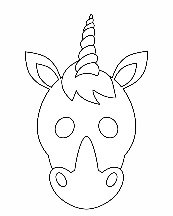 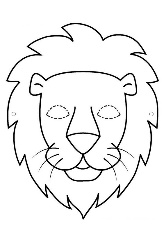 “Neden maske takılır?” konulu beyin fırtınası etkinliği yapılır.AİLE KATILIMIAilelerden çocuklarıyla internetten farklı maske türleri araştırmaları istenir. UYARLAMAÖNERİLER-EK 19A: BEN BİR DAİREYİM19A: BEN BİR DAİREYİM19A: BEN BİR DAİREYİMEtkinlik Adı, İçeriği: Ben Bir Daireyim (Dairenin Tanıtımı, Tasarım, Denge Gerektiren Hareketler Yapabilme)Etkinlik Çeşidi:    Matematik, Okuma Yazmaya Hazırlık, Sanat, Oyun, Hareket (Bütünleştirilmiş Büyük Grup)Etkinlik Adı, İçeriği: Ben Bir Daireyim (Dairenin Tanıtımı, Tasarım, Denge Gerektiren Hareketler Yapabilme)Etkinlik Çeşidi:    Matematik, Okuma Yazmaya Hazırlık, Sanat, Oyun, Hareket (Bütünleştirilmiş Büyük Grup)Etkinlik Adı, İçeriği: Ben Bir Daireyim (Dairenin Tanıtımı, Tasarım, Denge Gerektiren Hareketler Yapabilme)Etkinlik Çeşidi:    Matematik, Okuma Yazmaya Hazırlık, Sanat, Oyun, Hareket (Bütünleştirilmiş Büyük Grup)KAZANIM GÖSTERGELERİKAZANIM GÖSTERGELERİKAZANIM GÖSTERGELERİB G: K: Kazanım 5: Nesne ya da varlıkları gözlemler. (Nesne/varlığın şeklini söyler.)B G: K: Kazanım 7: Nesne ya da varlıkları özelliklerine göre gruplar. (Nesne/varlıkları şekline göre gruplar.)B G: K: Kazanım 8: Nesne ya da varlıkların özelliklerini karşılaştırır. (Nesne/varlıkların şeklini ayırt eder, karşılaştırır.)B G: K: Kazanım 12: Geometrik şekilleri tanır. (Gösterilen geometrik şeklin ismini söyler.)B G: K: Kazanım 12: Geometrik şekilleri tanır. (Geometrik şekillerin özelliklerini söyler.)B G: K: Kazanım 12: Geometrik şekilleri tanır. (Geometrik şekillere benzeyen nesneleri gösterir.)M G: K: Kazanım 2: Denge hareketleri yapar. (Ağırlığını bir noktadan diğerine aktarır.)M G: K: Kazanım 2: Denge hareketleri yapar. (Bireysel ve eşli olarak denge hareketleri yapar.)M G: K: Kazanım 4: Küçük kas kullanımı gerektiren hareketleri yapar.  (Nesneleri yeni şekiller oluşturacak biçimde bir araya getirir.)B G: K: Kazanım 12: Geometrik şekilleri tanır. (Geometrik şekillere benzeyen nesneleri gösterir.)M G: K: Kazanım 2: Denge hareketleri yapar. (Ağırlığını bir noktadan diğerine aktarır.)M G: K: Kazanım 2: Denge hareketleri yapar. (Bireysel ve eşli olarak denge hareketleri yapar.)M G: K: Kazanım 4: Küçük kas kullanımı gerektiren hareketleri yapar.  (Nesneleri yeni şekiller oluşturacak biçimde bir araya getirir.)MATERYALLER: Renkli kartonlar, büyük boy resim kâğıdı, İki yüzeyi kırmızı, iki yüzeyi mavi, iki yüzeyi sarı renkte hazırlanmış orta boy küp, yapıştırıcı SÖZCÜKLER: -KAVRAMLAR: DaireÖĞRENME SÜRECİ DEĞERLENDİRME DEĞERLENDİRMEÇocuklardan halıya U şeklinde oturmaları istenir. Çocukların her birine 15 cm çapında renkli kartonlardan kesilmiş daireler dağıtılır. Ardından renkli kartondan 30 cm çapında renkli kartondan kesilmiş bir daire çocuklara gösterilir. Çocuklardan ellerindeki şekli dikkatle incelemeleri istenir. Ardından, “Bu şekil neye benziyor?” sorusu yöneltilir. Çocuklardan gerçek yaşamda bu şekle benzeyen varlıkları söylemeleri istenir. Sonrasında çocuklara bu şeklin adını bilip bilmedikleri sorulur. Şeklin adının “daire” olduğu belirtir. Her birinden şeklin etrafında parmaklarını gezdirmeleri istenir. Bu şekilde dairenin kenarları ve köşeleri olmadığı, yusyuvarlak olduğu fark ettirilir.Ardından oyun alanına birbirine yakın üçlü diziler hâlinde (bir araya geldiğinde karemsi bir şekil oluşturacak biçimde ilk sıraya sarı, mavi, kırmızı, ikinci sıra mavi, sarı, kırmızı, üçüncü sıra kırmızı, mavi, sarı şeklinde) kartondan hazırlanmış daireler yapıştırılır ve iki çocuk çağırılarak oyuna başlanır. Önce bir çocuk için zar atılır ve o çocuktan zarda gelen renkte olan bir daireye bir ayağını koyması istenir. Aynı işlem diğer çocuk için de yapılır. Ardından ikinci kez zar atılır ve gelen renkte olan daireye önceki ayağını kaldırmadan diğer ayağını koyması istenir. Aynı işlem diğer çocuk için de yapılır. Devamında benzer süreç önce bir el, sonra diğer el ve baş için de yapılır. Turu yıkılmadan ve el, ayak ve başını yerleştirdiği daireden ayırmayan çocuklar alkışlanır. Oyun ikişerli olarak diğer çocukların da katılımıyla devam eder.Daha sonra çocuklarla halka olunur ve yere oturulur. Aşağıdaki şarkılı oyun çocuklarla birlikte hareketleri eşliğinde söylenir:Ben bir daireyim                                    (Kollarla daire şekli yapılır.)Kocaman bir topa benzerim                  (Kollar top gibi döndürülür.)Kendi çevremde dönerim                 (Kollar vücuda sarılıp dönülür.)Sonrasında hep birlikte masalara yerleşilir.  Ardından çocuklara büyük boy resim kâğıtları, renk renk kesilmiş daireler ve yapıştırıcılar dağıtılır. Çocuklara, “Resim kâğıtlarınıza kalemler, boyalar yerine daireleri kullanarak resimler ve desenler oluşturmanızı istiyorum.” denilir. Çocuklara bir müddet tasarlamalar yapmaları için zaman verilir. Tasarlamalarını tamamladıklarında ise yapıştırıcıları kulla-narak daireleri (tasarladıkları şekli bozmadan) yapıştırmaları istenir. Ardından grup içinden iki çocuk seçilir. Her çocuğa iki adet daire şeklinde karton verilir. Çocuklardan önce bir daireyi önlerine koyarak üzerine basmaları, sonra da diğer daireyi önlerine koyarak onun üzerine geçmeleri, bu şekilde ilerlemeleri istenir. Bunun için çocuklara model olunur. Bu şekilde “başla” komutuyla iki çocuk da belirlenen mesafede yol alır. Mesafeyi önce tamamlayan çocuk oyunu kazanır.Renkli daireleri kullanarak neler tasarladın?  “Elim, ayağım, başım dairede oyunu nasıl oynanıyor?Dairelerle oynadığımız oyunlar arasında en eğlenceli olan hangisiydi?Dairelerden yapılmış tasarımlar arasında en çok hangisini beğendin?Çevrende daireye benzeyen hangi nesneler var?Dairenin şekli nasıldır? Havaya parmağınla bir daire çizer misin?Bunların haricinde:  Çocuklarla masalara yerleşilir ve 1. Çalışma kitabının 12-13 çalışma sayfaları yapılır.  AİLE KATILIMIAilelerden, evde çocuklarıyla birlikte dergilerden, daireye benzeyen bir nesneyi seçerek kesip bir kâğıda yapıştırmaları ve okula göndermeleri istenir.UYARLAMAÖNERİLERDaireleri boyutlarına göre sıralama etkinliği yapılabilir. Renkli daireleri kullanarak neler tasarladın?  “Elim, ayağım, başım dairede oyunu nasıl oynanıyor?Dairelerle oynadığımız oyunlar arasında en eğlenceli olan hangisiydi?Dairelerden yapılmış tasarımlar arasında en çok hangisini beğendin?Çevrende daireye benzeyen hangi nesneler var?Dairenin şekli nasıldır? Havaya parmağınla bir daire çizer misin?Bunların haricinde:  Çocuklarla masalara yerleşilir ve 1. Çalışma kitabının 12-13 çalışma sayfaları yapılır.  AİLE KATILIMIAilelerden, evde çocuklarıyla birlikte dergilerden, daireye benzeyen bir nesneyi seçerek kesip bir kâğıda yapıştırmaları ve okula göndermeleri istenir.UYARLAMAÖNERİLERDaireleri boyutlarına göre sıralama etkinliği yapılabilir. 19B: SEVİMLİ HAYVANLAR19B: SEVİMLİ HAYVANLAR19B: SEVİMLİ HAYVANLAREtkinlik Adı, İçeriği: Sevimli Hayvanlar (Hayvan Sevgisi, Hayvan İsimlerini Öğrenme, Hayvan Sesleri Taklit, Hafıza Geliştirme)Etkinlik Çeşidi: Müzik, Drama (Bütünleştirilmiş Büyük Grup)Etkinlik Adı, İçeriği: Sevimli Hayvanlar (Hayvan Sevgisi, Hayvan İsimlerini Öğrenme, Hayvan Sesleri Taklit, Hafıza Geliştirme)Etkinlik Çeşidi: Müzik, Drama (Bütünleştirilmiş Büyük Grup)Etkinlik Adı, İçeriği: Sevimli Hayvanlar (Hayvan Sevgisi, Hayvan İsimlerini Öğrenme, Hayvan Sesleri Taklit, Hafıza Geliştirme)Etkinlik Çeşidi: Müzik, Drama (Bütünleştirilmiş Büyük Grup)KAZANIM GÖSTERGELERİKAZANIM GÖSTERGELERİKAZANIM GÖSTERGELERİB G: K:  Kazanım 1: Nesne/durum/olaya dikkatini verir. (Dikkat edilmesi gereken nesne/durum/olaya odaklanır.)B G: K:  Kazanım 3: Algıladıklarını hatırlar. (Nesne/durum/olayı bir süre sonra yeniden söyler.)B G: K:  Kazanım 3: Algıladıklarını hatırlar. (Hatırladıklarını yeni durumlarda kullanır.)D G: K:   Kazanım 2: Sesini uygun kullanır. (Konuşurken/şarkı söylerken nefesini doğru kullanır.)D G: K:   Kazanım 4: Konuşurken dilbilgisi yapılarını kullanır.(Cümle kurarken isim kullanır.)M G: K: Kazanım 3: Nesne kontrolü gerektiren hareketleri yapar. (Küçük topu tek elle yerden yuvarlar.) D G: K:   Kazanım 2: Sesini uygun kullanır. (Konuşurken/şarkı söylerken nefesini doğru kullanır.)D G: K:   Kazanım 4: Konuşurken dilbilgisi yapılarını kullanır.(Cümle kurarken isim kullanır.)M G: K: Kazanım 3: Nesne kontrolü gerektiren hareketleri yapar. (Küçük topu tek elle yerden yuvarlar.) MATERYALLER: TopSÖZCÜKLER: Hayvan isimleriKAVRAMLAR: -ÖĞRENME SÜRECİ DEĞERLENDİRME DEĞERLENDİRMEÇocuklarla halıya geçilip U şeklinde oturulur ve aşağıdaki şarkı çocuklarla birlikte tekrarlanır.Damda leylek tak tak takSuda ördek vak vak vakKurbağalar da derede,Vırak, vırak, vırak.Evde kedi mır mırnav,Yolda köpek hav hav hav, Sevimlidir hayvanlar,Sevimli onlar.                Söz ve müzik: Saip EGÜZArdından çocuklardan el ele tutuşulup halka olunur. Top yerden yuvarlanarak çocuklardan birine atılır ve tutan çocuktan bir hayvan ismi söylemesi istenir. Ardından top, o çocuk tarafından da başka bir çocuğa atılır. Topu her tutan çocuk bir hayvan ismi söyleyip başka bir çocuğa yuvarlar. Oyun bu şekilde tüm çocuklar birer hayvan ismi söyleyene kadar devam eder. Devamında çocuklardan biri seçilir ve “Kim-hangi hayvanı söylemişti hatırlıyor musun?” sorusu yöneltilir. En çok hatırlayan çocuk alkışlanır. Şarkıda hangi hayvanların isimleri geçiyor? Onların seslerini taklit eder misin?Sen başka hangi hayvanları biliyorsun? Onlar nasıl ses çıkarıyor?Sence en ilginç hayvan hangisi? Neden?Çevrende hangi hayvanları görüyorsun?AİLE KATILIMI-UYARLAMAÖNERİLER“Ah Benim Turnam”, “Kurt Baba”, “ Öt Kuşum Öt” gibi farklı hayvan temalı oyunlar da oynanabilir.Şarkıda hangi hayvanların isimleri geçiyor? Onların seslerini taklit eder misin?Sen başka hangi hayvanları biliyorsun? Onlar nasıl ses çıkarıyor?Sence en ilginç hayvan hangisi? Neden?Çevrende hangi hayvanları görüyorsun?AİLE KATILIMI-UYARLAMAÖNERİLER“Ah Benim Turnam”, “Kurt Baba”, “ Öt Kuşum Öt” gibi farklı hayvan temalı oyunlar da oynanabilir.20A: HAYVAN DOSTLAR20A: HAYVAN DOSTLAR20A: HAYVAN DOSTLAREtkinlik Adı, İçeriği: Hayvan Dostlar(Hayvanları Sevgi, Hayvanları Koruma Günü)Etkinlik Çeşidi:  Oyun, Sanat, Türkçe (Bütünleştirilmiş Büyük Grup)Etkinlik Adı, İçeriği: Hayvan Dostlar(Hayvanları Sevgi, Hayvanları Koruma Günü)Etkinlik Çeşidi:  Oyun, Sanat, Türkçe (Bütünleştirilmiş Büyük Grup)Etkinlik Adı, İçeriği: Hayvan Dostlar(Hayvanları Sevgi, Hayvanları Koruma Günü)Etkinlik Çeşidi:  Oyun, Sanat, Türkçe (Bütünleştirilmiş Büyük Grup)KAZANIM GÖSTERGELERİKAZANIM GÖSTERGELERİKAZANIM GÖSTERGELERİD G: K:  Kazanım 2: Sesini uygun kullanır. (Konuşurken/şarkı söylerken sesinin tonunu ayarlar.)M G: K: Kazanım 4: Küçük kas kullanımı gerektiren hareketleri yapar. (Malzemeleri keser.)M G:K: Kazanım 4: Küçük kas kullanımı gerektiren hareketleri yapar. (Malzemeleri yapıştırır.)M G: K: Kazanım 4: Küçük kas kullanımı gerektiren hareketleri yapar. (Değişik malzemeler kullanarak resim yapar.)M G:K: Kazanım 4: Küçük kas kullanımı gerektiren hareketleri yapar. (Malzemeleri yapıştırır.)M G: K: Kazanım 4: Küçük kas kullanımı gerektiren hareketleri yapar. (Değişik malzemeler kullanarak resim yapar.)MATERYALLER:  CD’ler, yapıştırıcılar, salyangozun alt vücut kalıpları ve bulut şeklinde kesilmiş renkli kartonlar ve ponponlar, oynar gözlerSÖZCÜKLER: Midilli, Hayvanları Koruma GünüKAVRAMLAR: -ÖĞRENME SÜRECİ DEĞERLENDİRME DEĞERLENDİRMEÇocuklardan halıya oturmaları istenir. Ardından şu açıklama yapılır. “Ekim ayının 4. günü Hayvanları Koruma Günü’dür. Yeryüzünde pek çok hayvan yaşar. Bunların bir kısmı evcilleştirilmiştir. Bunlar insanlarla birlikte yaşarlar. Evcil olmayanlar ise dağlarda, ormanlarda, denizlerde yaşarlar. Hayvanların insanlara faydaları çoktur. Onlardan et, süt, yumurta, yağ, peynir, bal, sucuk gibi besinler elde ederiz. Bazı hayvanların gücünden yararlanırız. Bazılarının derisinden, tüyünden, gübresinden faydalanırız. Bize pek çok faydası olan hayvanları biz de sevelim ve koruyalım. Onları rahatsız etmeyelim. Yaralı ve hasta olanları hemen veterinere götürelim. Hayvanlara iyi bakalım, besleyelim. Zor durumda olan hayvanlara yardım edelim.”Ardından çocuklarla el ele tutuşularak halka olunur. Çocuklardan biri “midilli” olarak seçilir ve halkanın ortasına alınır. Önce midillinin ne olduğu sorulur. Çocuklara resimleri gösterilir. Halkayı oluşturan çocuklar, "Midilli, sen bahçemize nasıl girdin?” diye sorar. Midilli olan çocuk ise “İçeriye atladım." der. Halkadaki çocuklar bunun üzerine "Nasıl çıkacaksın?" diye sorunca midilli “İşte böyle" der ve halkadakilerin kolları altından çeşitli denemeler yaparak halka dışına çıkamaya çalışır.Ardından çocuklara CD’ler, yapıştırıcılar, salyangozun alt vücut kalıpları ve üzerine bulut şekli çizilmiş renkli kartonlar ve ponponlar dağıtılır. Çocuklardan ilk olarak verilen parçaları çizgilerinden kesmeleri istenir. Ardından salyangozun vücut kısmının üst kısmına CD’ler yapıştırmaları istenir. Ardından CD’lerin üzerine (tam ortasına) bulut şeklinde renkli kartonlar, bu kartonların da üzerine renkli ponponları yapıştırmaları istenir. Son olarak da çocuklara birer çift oynar göz verilir ve salyangozların gözlerinin üzerine oynar gözleri yapıştırarak salyangozları tamamlamaları istenir.Öykünün sonrasında “Atlar” isimli parmak oyunu birlikte birkaç kere tekrar edilir.Atlar yavaş yavaş ormanda gidiyor,                   (Eller dizlere vurulur.)Atlar hızlandı,                                         (Eller dizlere hızlı hızlı vurulur.)Taşlığa geldi,                                                            (Eller göğse vurulur.)Çimenliğe geldi,                                       (Avuç içleri birbirine sürtülür.)Bataklığa geldi,               (Ağızdan, dil damağa vurularak ses çıkarılır.)Atlar patikadan atlıyor,                                                 (Dizlere vurulur.)Hooop güm.                                                        (İki el birbirine vurulur.)Daha sonra çocuklarla halka olunur ve şu şarkılı oyun söylenir.Ah benim turnam, yeşilbaşlı turnam 	  (El ele tutuşarak dönerler.)Otur desem oturur                                                   (Oyuncular oturur.)Kalk dersem kalkar                                              (Oyuncular kalkarlar.)Büzül desem büzülür                    (Halkanın ortasına doğru yürürler.)Süzül dersem süzülür                   (Halkanın dışına doğru yürürler.)Darıl desem darılır 	                                           (Sırt sırta dönerler.)Sarıl desem sarılır 	                        (Her oyuncu arkadaşına sarılır.)Eller şap şap                                     (Oyuncular ellerini çırparlar.)Ayaklar rap, rap, rap            (Oyuncular ayaklarını yere vururlar.)Bir şöyle, bir böyle 	        (Oyuncular elleri belde sağa sola dönerler.)Dans edelim seninle        (Oyuncular kol kola girerek dans ederler.)Bugün hangi etkinlikleri yaptık?Hayvanları nasıl koruyabiliriz?En sevdiğin hayvan hangisi? Neden?Çevrende hayvan bakan besleyen birileri var mı? Neler yapıyorlar?Midilli oyunu nasıl oynanıyor? Anlatır mısın?Bunların haricinde:   Çocuklarla masalara yerleşilir ve 1. Çalışma kitabının 14 çalışma sayfası yapılır.  AİLE KATILIMIAilelerden çocuklarıyla birlikte dergileri ve interneti inceleyerek farklı hayvanlara ait resimler bulmaları ve bu resimleri kâğıda/kartona yapıştırıp altlarına da isimlerini yazarak, “Daha Önce Tanımadığım Hayvanlar” posteri hazırlayıp okula göndermeleri istenir.UYARLAMABELİRLİ GÜN VE HAFTALARHayvanları Koruma GünüÖNERİLER-EK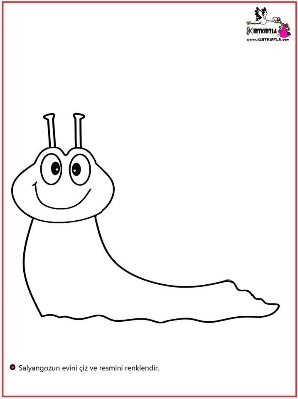 Bugün hangi etkinlikleri yaptık?Hayvanları nasıl koruyabiliriz?En sevdiğin hayvan hangisi? Neden?Çevrende hayvan bakan besleyen birileri var mı? Neler yapıyorlar?Midilli oyunu nasıl oynanıyor? Anlatır mısın?Bunların haricinde:   Çocuklarla masalara yerleşilir ve 1. Çalışma kitabının 14 çalışma sayfası yapılır.  AİLE KATILIMIAilelerden çocuklarıyla birlikte dergileri ve interneti inceleyerek farklı hayvanlara ait resimler bulmaları ve bu resimleri kâğıda/kartona yapıştırıp altlarına da isimlerini yazarak, “Daha Önce Tanımadığım Hayvanlar” posteri hazırlayıp okula göndermeleri istenir.UYARLAMABELİRLİ GÜN VE HAFTALARHayvanları Koruma GünüÖNERİLER-EK20B: BU HANGİ HAYVAN?20B: BU HANGİ HAYVAN?20B: BU HANGİ HAYVAN?Etkinlik Adı, İçeriği: Bu Hangi Hayvan? (Hayvanlara Yönelik Empati Geliştirme, İpucu Kullanma)Etkinlik Çeşidi: Türkçe, Drama (Bütünleştirilmiş Büyük Grup)Etkinlik Adı, İçeriği: Bu Hangi Hayvan? (Hayvanlara Yönelik Empati Geliştirme, İpucu Kullanma)Etkinlik Çeşidi: Türkçe, Drama (Bütünleştirilmiş Büyük Grup)Etkinlik Adı, İçeriği: Bu Hangi Hayvan? (Hayvanlara Yönelik Empati Geliştirme, İpucu Kullanma)Etkinlik Çeşidi: Türkçe, Drama (Bütünleştirilmiş Büyük Grup)KAZANIM GÖSTERGELERİKAZANIM GÖSTERGELERİKAZANIM GÖSTERGELERİB G: K:   Kazanım 2:Nesne/durum/olayla ilgili tahminde bulunur. (Tahmini ile gerçek durumu karşılaştırır.) D G: K:  Kazanım 8: Dinledikleri/izlediklerini çeşitli yollarla ifade eder. (Dinledikleri/izlediklerini drama yoluyla sergiler.)D G: K:  Kazanım 8: Dinledikleri/izlediklerini çeşitli yollarla ifade eder. (Dinledikleri/izlediklerini drama yoluyla sergiler.)MATERYALLER:  Resimli bilmece kartlarıSÖZCÜKLER:  Hayvanları Koruma GünüKAVRAMLAR: -ÖĞRENME SÜRECİ DEĞERLENDİRME DEĞERLENDİRMEÇocuklardan halıya oturmaları istenir. Ardından resimli kartlar yan yana ve tüm çocukların görebileceği şekilde halıya dizilir ve “Şimdi size birkaç bilmece soracağım. Bilmecelerin cevabı, yerdeki resimli kartlarda gizli. Beni dikkatle dinleyin ve sorduğum bilmecenin cevabının hangi resim olduğunu bulun.” denir. Sonrasında bilmeceler çocuklara sorulmaya başlanır. Bir bilmecenin cevabı bilindikten sonra diğerine geçilir. Bilinen bilmecenin cevap kartı halıdan kaldırılır. Resimli kartlardan birinin bilmecesi olmadığından, çocuklara o karta yönelik nasıl bir bilmece oluşturulabileceği sorulur ve denemeler yapılır.  “Karada bayılır, suda ayılır.”	                                         (balık)“Dalda durur, elde durmaz.” 	                                        (kuş)“Kuyruklu kumbara, ekin taşır ambara.” 	          (fare)“Karşıdan baktım bir taş, yanına gittim dört ayak bir baş.” 		                                                                       (kaplumbağa)“Uzun kulaklı, top kuyruklu.” 	                                       (tavşan)“Dağda gezer, balı sezer, tabanı çıplak, kılları ak”     (ayı)“Yazın sıvasını yapar, kışın kapısını kapar.”                (kırlangıç)“Kızınca hav hav, gözleri lav lav”                                (köpek)“Yer altında evleri var, eğri büğrü yolları var, ne incecik belleri var.” 	                                                                                     (karınca)“Akşam yer yemini, sabah gever gemini.”                (at)“Sivri burunlu, uzun kuyruklu, şeytan suratlı, tavuk hırsızı.”	     (tilki)“A ile başlar, N ile biter, boynu atkılı, ormana gider”          (aslan)“Ufacık kuşlar, çiçeği taşlar, kendi yemez, ele bağışlar.”         (arı)Ardından çocuklara sessiz sinema oynanacağı söylenir. Çocuklar tek tek çağırılarak kulaklarına bir hayvan ismi söylenir ve arkadaşlarına hayvanın hareketlerini taklit ederek anlatması istenir. Bilen çocuk yeni anlatıcı olarak seçilir.Hayvanların ihtiyaçları nelerdir? Hayvanlarla ilgili en çok neyi merak ediyorsun? Çevrende hangi hayvanları görüyorsun? Sence hayvanları korumak için neler yapılabilir?AİLE KATILIMIAilelerden çocuklarıyla birlikte hayvanları koruma ile (nasıl korunabileceği) ilgili bir poster hazırlamaları istenir.UYARLAMABELİRLİ GÜN VE HAFTALARHayvanları Koruma GünüÖNERİLERHayvanları konu alan oyunlar oynanabilir. Hayvanların ihtiyaçları nelerdir? Hayvanlarla ilgili en çok neyi merak ediyorsun? Çevrende hangi hayvanları görüyorsun? Sence hayvanları korumak için neler yapılabilir?AİLE KATILIMIAilelerden çocuklarıyla birlikte hayvanları koruma ile (nasıl korunabileceği) ilgili bir poster hazırlamaları istenir.UYARLAMABELİRLİ GÜN VE HAFTALARHayvanları Koruma GünüÖNERİLERHayvanları konu alan oyunlar oynanabilir. 21A: DÜNYA ÇOCUK GÜNÜ21A: DÜNYA ÇOCUK GÜNÜ21A: DÜNYA ÇOCUK GÜNÜEtkinlik Adı, İçeriği: Dünya Çocuk Günü (Dünya Çocuk Günü, Çocukluğun Kıymetli Oluşu)Etkinlik Çeşidi:   Türkçe, Müzik, Sanat, Oyun, Hareket (Bütünleştirilmiş Büyük Grup)Etkinlik Adı, İçeriği: Dünya Çocuk Günü (Dünya Çocuk Günü, Çocukluğun Kıymetli Oluşu)Etkinlik Çeşidi:   Türkçe, Müzik, Sanat, Oyun, Hareket (Bütünleştirilmiş Büyük Grup)Etkinlik Adı, İçeriği: Dünya Çocuk Günü (Dünya Çocuk Günü, Çocukluğun Kıymetli Oluşu)Etkinlik Çeşidi:   Türkçe, Müzik, Sanat, Oyun, Hareket (Bütünleştirilmiş Büyük Grup)KAZANIM GÖSTERGELERİKAZANIM GÖSTERGELERİKAZANIM GÖSTERGELERİD G: K:  Kazanım 2: Sesini uygun kullanır. (Konuşurken/şarkı söylerken nefesini doğru kullanır.)D G: K:  Kazanım 2: Sesini uygun kullanır. (Konuşurken/şarkı söylerken sesinin hızını ayarlar.)D G: K:  Kazanım 2: Sesini uygun kullanır. (Konuşurken/şarkı söylerken sesinin şiddetini ayarlar.)M G: K:  Kazanım 3: Nesne kontrolü gerektiren hareketleri yapar. (Bireysel ve eşli olarak nesneleri kontrol eder.)M G: K:  Kazanım 4: Küçük kas kullanımı gerektiren hareketleri yapar. (Malzemeleri keser.)M G: K:  Kazanım 4: Küçük kas kullanımı gerektiren hareketleri yapar. Malzemelere araç kullanarak şekil verir. M G: K:  Kazanım 3: Nesne kontrolü gerektiren hareketleri yapar. (Bireysel ve eşli olarak nesneleri kontrol eder.)M G: K:  Kazanım 4: Küçük kas kullanımı gerektiren hareketleri yapar. (Malzemeleri keser.)M G: K:  Kazanım 4: Küçük kas kullanımı gerektiren hareketleri yapar. Malzemelere araç kullanarak şekil verir. MATERYALLER: Beyaz kâğıt (üzerine çocuk kalıpları çizilmiş), makas, keçeli kalemler, artık materyaller, yapıştırıcıSÖZCÜKLER: Dünya Çocuk Günü  KAVRAMLAR:ÖĞRENME SÜRECİ DEĞERLENDİRME DEĞERLENDİRMEÇocuklardan halıya oturmaları istenir. Ardından onlar şu açıklama yapılır. “Dünyada birçok insan ve çocuk var. Onların da kendilerine göre değişik oyunları, değişik dilleri ve kıyafetleri var. Çocuklara önem veren milletler, tüm dünyada barış olsun ve çocuklar hep beraber mutlu olsunlar diye Ekim ayının ilk Pazartesi gününü tüm çocuklara armağan etmişler. Dünya Çocuk Günü'nde çocukların iyi yetiştirilmeleri ve korunmaları üzerinde durulur. Bugün Dünya Çocuk Günü. Bir ülkenin geleceği için çocuklar çok önemlidir. Çocuklar büyüyünce vatanına hizmet edecektir. Anne, baba ve öğretmenler bizim çok iyi bir insan olarak yetişmemiz için uğraşırlar. Biz de bu emekleri boşa çıkarmayalım. Çok çalışalım.” Ardından çocuklarla “Çocuk” adlı tekerleme birlikte birkaç kere tekrar edilir.Ağzım minnacıkBurnum hokkacıkYanaklarım elmacıkBenim adım çocukArdından çocuklardan halıya oturmaları istenir. Aşağıdaki şarkı birlikte birkaç kere tekrar edilir. Bir Dünya BırakınOynaya oynaya gelin çocuklar         Bir bahçe bırakın biz çocuklara        El ele, el ele verin çocuklar.            Göklerde yer açın uçurtmalara.        Bir vatan bırakın biz çocuklara       Oynaya oynaya gelin çocuklar          Islanmış olmasın gözyaşlarıyla.      El ele, el ele verin çocuklar.	Bir barış bırakın biz çocuklara        Bir dünya bırakın biz çocuklara Ulaşsın şarkımız güneşe ve aya.     Yazalım üstüne sevgili dünyaOynaya oynaya gelin çocuklar       Oynaya oynaya gelin çocuklarEl ele, el ele verin çocuklar.	          El ele, el ele verin çocuklar. Çocuklardan masalara oturmaları istenir. Her birine kâğıt katlanarak üzerine çizilmiş (krigami tekniği) çocuk (kızlar ve erkekler için ayrı ayrı) bordür kalıbı, makasları ve keçeli kalemleri verilir. Çocuklardan ilk olarak makasları ile çocuğu oluşturan çizgilerden dikkatle kesmeleri istenir. Ardından katları açıp el ele tutuşmuş çocukları keçeli kalemleri, artık materyalleri kullanarak süslemeleri istenir. Çocuklardan kendilerine bir eş bulmaları ve onunla el ele tutuşmaları istenir. Ardından eş olmuş bir çift hariç tüm çiftlere bir minder verilir. Çocuklardan eşlerinin elini hiç bırakmadan açılan müzikle birlikte dans etmeleri, müzik bittiğinde ise yine eşinin elini bırakmadan bir minder kapıp oturmaları istenir. Minder bulamayıp açıkta kalan eşler kenara alınır ve bir minder daha çıkarılır. Tekrar müzik açılır ve dans başlar. Oyun her turda bir minder ve bir çift oyuncu çıkarılarak tek minder ve ona oturan bir çift kalana kadar devam eder.Ardından çocuklara farklı ülkelere ait çocukların resimlerinin olduğu boyama sayfaları küçük parçalar halinde önceden kesilmiş artık kâğıt, kumaş, düğme, pul vs. artık materyalleri ile yapıştırıcıları dağıtılır. Çocuklardan bu materyalleri kullanarak dünya çocuklarının giysilerini süslemeleri istenir.Değerlendirme etkinliği olarak “Dünya Çocukları” konulu, sloganlı afiş hazırlama çalışması yapılır.Bunların haricinde:   Çocuklarla masalara yerleşilir ve 1. Çalışma kitabının 15-16-17 çalışma sayfaları yapılır.  AİLE KATILIMI-UYARLAMABELİRLİ GÜN VE HAFTALARDünya Çocuk Günü  ÖNERİLERÇocukların dünya çocukları çalışmaları kenarlarından kesilir ve bir fon kartona yapıştırılır. Ardından her çocuğa, “Dünya nasıl bir yer olursa, çocuklar daha mutlu olur?” sorusu yöneltilir ve verdikleri cevaplar hazırlanan bu postere kaydedilir. EK: El ele tutuşan katlama çocuklar kalıpları (krigami)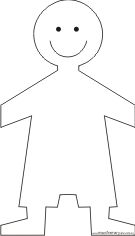 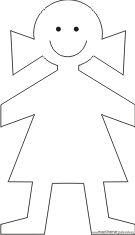 Değerlendirme etkinliği olarak “Dünya Çocukları” konulu, sloganlı afiş hazırlama çalışması yapılır.Bunların haricinde:   Çocuklarla masalara yerleşilir ve 1. Çalışma kitabının 15-16-17 çalışma sayfaları yapılır.  AİLE KATILIMI-UYARLAMABELİRLİ GÜN VE HAFTALARDünya Çocuk Günü  ÖNERİLERÇocukların dünya çocukları çalışmaları kenarlarından kesilir ve bir fon kartona yapıştırılır. Ardından her çocuğa, “Dünya nasıl bir yer olursa, çocuklar daha mutlu olur?” sorusu yöneltilir ve verdikleri cevaplar hazırlanan bu postere kaydedilir. EK: El ele tutuşan katlama çocuklar kalıpları (krigami)21B: MUMA NE OLDU?21B: MUMA NE OLDU?21B: MUMA NE OLDU?Etkinlik Adı, İçeriği: Muma Ne Oldu? (Neden-Sonuç İlişkisi Kurma, Sihirli Boya Tekniği, Oksijen (Hava)- Ateş İlişkisini Anlama, Deney)Etkinlik Çeşidi: Fen, Sanat (Bütünleştirilmiş Büyük Grup)Etkinlik Adı, İçeriği: Muma Ne Oldu? (Neden-Sonuç İlişkisi Kurma, Sihirli Boya Tekniği, Oksijen (Hava)- Ateş İlişkisini Anlama, Deney)Etkinlik Çeşidi: Fen, Sanat (Bütünleştirilmiş Büyük Grup)Etkinlik Adı, İçeriği: Muma Ne Oldu? (Neden-Sonuç İlişkisi Kurma, Sihirli Boya Tekniği, Oksijen (Hava)- Ateş İlişkisini Anlama, Deney)Etkinlik Çeşidi: Fen, Sanat (Bütünleştirilmiş Büyük Grup)KAZANIM GÖSTERGELERİKAZANIM GÖSTERGELERİKAZANIM GÖSTERGELERİB G: K:   Kazanım 17: Neden-sonuç ilişkisi kurar. (Bir olayın olası nedenlerini söyler.) B G: K:   Kazanım 17: Neden-sonuç ilişkisi kurar. (Bir olayın olası sonuçlarını söyler.) D G:K: Kazanım 6: Sözcük dağarcığını geliştirir. (Dinlediklerinde yeni olan sözcükleri fark eder ve sözcüklerin anlamlarını sorar.) D G:K: Kazanım 6: Sözcük dağarcığını geliştirir. (Yeni öğrendiği sözcükleri anlamlarına uygun olarak kullanır.)D G:K: Kazanım 6: Sözcük dağarcığını geliştirir. (Zıt anlamlı sözcükleri kullanır.) S D G: K:  Kazanım 3: Kendini yaratıcı yollarla ifade eder. (Nesneleri alışılmışın dışında kullanır.) D G:K: Kazanım 6: Sözcük dağarcığını geliştirir. (Yeni öğrendiği sözcükleri anlamlarına uygun olarak kullanır.)D G:K: Kazanım 6: Sözcük dağarcığını geliştirir. (Zıt anlamlı sözcükleri kullanır.) S D G: K:  Kazanım 3: Kendini yaratıcı yollarla ifade eder. (Nesneleri alışılmışın dışında kullanır.) MATERYALLER: A4 kâğıdı, beyaz mum,  guaş boya, tutkal, bardaklar,  suluboya fırçası, kavanozSÖZCÜKLER: Mum, hava, oksijen, ateş, yanmak-sönmekKAVRAMLAR: -ÖĞRENME SÜRECİ DEĞERLENDİRME DEĞERLENDİRMEÇocuklardan masalara yerleşmeleri istenir. Her birine birer beyaz dosya kâğıdı ve beyaz mum verilir. İlk olarak çocuklardan kâğıtlara mumu kalem gibi kullanarak resim yapmaları istenir. Yaptıkları resmin görünmüyor olmasına özellikle dikkat çekilir. Resimler tamamlandığında ise bu kez guaş boya, tutkal ve su karışımından oluşan farklı renklerdeki boyalar bardaklarda masalara dağıtılır. Her boya bardağının içine 3-4 adet suluboya fırçası yerleştirilir ve çocukların seçtikleri renklerde kâğıtlarının tamamını kaplayacak şekilde resimlerinin üzerini boyamaları istenir. Kâğıtlar boyandıkça önceden mum ile yaptıkları resmin ortaya çıkmış olması üzerine çocuklarla sohbet edilir. Daha sonra çocuklardan halıya U şeklinde oturmaları istenir. Ardından oturma alanının ortasına tüm çocukların görebileceği bir alana bir masa yerleştirilir. Masa üzerine deney için gerekli olan malzemeler konur. Sonrasında mum çocukların gözü önünde yakılır, ardından çocuklara, “Sizce mum nasıl yandı?”, “Onun yanması sağlayan şey neydi?” diye sorulur. Çocuklar muhtemelen “ateş”, “kibrit” cevaplarını vereceklerdir. Sonrasında çocuklara, “Sizce bu yanan mumun üzerine bardağı kapatırsam ne olur?” sorusu yöneltilir. Tüm çocukların bu duruma yönelik tahminleri alınır. Ardından hepsinin görebileceği bir biçimde mumun üzeri kavanozla kapatılır. Mumun havasız ortamda kaldığında söndüğü gösterilir. Çocuklara mumun neden sönmüş olabileceği sorulur ve cevapları alınır. Ardından mumun sönme gerekçesi olarak, ateşin yanması için havaya ihtiyacı olduğu, kavanoz içindeki az miktardaki havanın kısa sürede ateş tarafından yakılarak tüketildiği için, ateşin bir süre sonra söndüğü açıklanır. Bu deneyin sonucu seni şaşırttı mı? Seni şaşırtan neydi?Hava başka neler, kimler için önemli ve gereklidir? Neden?Canlıların yaşayabilmesi için başka nelere ihtiyacı vardır?Mum ne işe yarar?AİLE KATILIMI-UYARLAMAÖNERİLERMum eritme ve içine boya katarak (toz ya da gıda boyası) renklendirme deneyi yapılabilir. Bu deneyin sonucu seni şaşırttı mı? Seni şaşırtan neydi?Hava başka neler, kimler için önemli ve gereklidir? Neden?Canlıların yaşayabilmesi için başka nelere ihtiyacı vardır?Mum ne işe yarar?AİLE KATILIMI-UYARLAMAÖNERİLERMum eritme ve içine boya katarak (toz ya da gıda boyası) renklendirme deneyi yapılabilir. 22A: SONBAHAR YAPRAKLARI22A: SONBAHAR YAPRAKLARI22A: SONBAHAR YAPRAKLARIEtkinlik Adı, İçeriği: Sonbahar Yaprakları (Parmak Baskısı, Boyutuna ve Rengine Göre Gruplama, Sonbahar, Büyük-Küçük-Orta Kavramı)Etkinlik Çeşidi: Matematik, Sanat, Okuma Yazmaya Hazırlık (Bütünleştirilmiş Büyük Grup)Etkinlik Adı, İçeriği: Sonbahar Yaprakları (Parmak Baskısı, Boyutuna ve Rengine Göre Gruplama, Sonbahar, Büyük-Küçük-Orta Kavramı)Etkinlik Çeşidi: Matematik, Sanat, Okuma Yazmaya Hazırlık (Bütünleştirilmiş Büyük Grup)Etkinlik Adı, İçeriği: Sonbahar Yaprakları (Parmak Baskısı, Boyutuna ve Rengine Göre Gruplama, Sonbahar, Büyük-Küçük-Orta Kavramı)Etkinlik Çeşidi: Matematik, Sanat, Okuma Yazmaya Hazırlık (Bütünleştirilmiş Büyük Grup)KAZANIM GÖSTERGELERİKAZANIM GÖSTERGELERİKAZANIM GÖSTERGELERİB G: K:  Kazanım 5: Nesne ya da varlıkları gözlemler. (Nesne/varlığın rengini söyler.) B G: K:  Kazanım 5: Nesne ya da varlıkları gözlemler. (Nesne/varlığın büyüklüğünü söyler.) B G: K: Kazanım 7: Nesne ya da varlıkları özelliklerine göre gruplar. (Nesne/varlıkları rengine göre gruplar.)B G: K: Kazanım 7: Nesne ya da varlıkları özelliklerine göre gruplar. (Nesne/varlıkları büyüklüğüne göre gruplar.) B G: K: Kazanım 8: Nesne ya da varlıkların özelliklerini karşılaştırır.(Nesne/varlıkların rengini ayırt eder, karşılaştırır.) B G: K: Kazanım 8: Nesne ya da varlıkların özelliklerini karşılaştırır.(Nesne/varlıkların büyüklüğünü ayırt eder, karşılaştırır.)B G: K: Kazanım 9: Nesne ya da varlıkları özelliklerine göre sıralar.(Nesne/varlıkları büyüklüklerine göre sıralar.)B G: K: Kazanım 8: Nesne ya da varlıkların özelliklerini karşılaştırır.(Nesne/varlıkların rengini ayırt eder, karşılaştırır.) B G: K: Kazanım 8: Nesne ya da varlıkların özelliklerini karşılaştırır.(Nesne/varlıkların büyüklüğünü ayırt eder, karşılaştırır.)B G: K: Kazanım 9: Nesne ya da varlıkları özelliklerine göre sıralar.(Nesne/varlıkları büyüklüklerine göre sıralar.)MATERYALLER:   A4 kâğıdı, pastel boyalar, makas, sonbahar temalı resimler,  sarı, kırmızı, yeşil, turuncu renklerde parmak boyaları, resim kâğıtlarıSÖZCÜKLER: Sonbahar, sıralama, gruplama, boyutKAVRAMLAR: Büyük-Orta-Küçük, Az-Çok, EşitÖĞRENME SÜRECİ DEĞERLENDİRME DEĞERLENDİRMEÇocuklardan halıya U şeklinde oturmaları istenir. Önceden internet veya diğer kaynaklardan edinilmiş “sonbahar” temalı resimler çocuklara dağıtılır. Daha sonra resimlerde neler gördükleri, çevrenin nasıl göründüğü sorulur. Sonbaharda doğanın hangi renklerde olduğuna dikkat çekilir. Çocuklardan gelen yorumlar dinlendikten sonra, dağıtılan resimlerin “sonbahar” resimleri olduğu, şimdi sonbahar mevsimini yaşadığımız aktarılır. Ardından çocuklara sonbahar geldiğinde havanın nasıl olduğu, doğada ne gibi değişiklikler görüldüğü, nasıl giyindiğimiz gibi sorular yöneltilir.Ardından çocuklardan masalara yerleşmeleri istenir. Çocuklara beyaz dosya kâğıdı üzerine üç farklı boyutta (büyük – orta - küçük) çizilmiş yapraklar dağıtılır ve dağıtılan bu kâğıtlardaki yaprakları sonbahar yaprakları renkleri olan kırmızı, sarı, kahverengi, yeşil ve turuncu renklerinden en sevdikleri rengi kullanarak boyamaları istenir. Boyamalar tamamlandıktan sonra her bir yaprağın üzerine onu boyayan çocuğun ismi yazılır. Daha sonra da makasları dağıtılır ve yaprakları kenarlarından kesmeleri istenir. Ardından çocuklara üzerine ağaç gövdesi ve dalları çizilmiş orta boy resim kâğıtları ile sarı, kırmızı, yeşil, turuncu renklerde parmak boyaları dağıtılır. Ardından çocuklardan, dağıtılan parmak boyalarıyla parmak baskısı yaparak ağaçlarına sonbahar yapraklarını oluşturmaları istenir. Ardından çocuklardan halıya U şeklinde oturmaları istenir. Verilen renkler arasından en sevilen renkte boyanan yapraklar halının üzerine dağınık olarak yerleştirilir. Sonra çocuklardan biri çağırılır ve yerden bir büyük, bir küçük bir de orta boyda yaprak alıp yerde onları büyükten küçüğe doğru sıralayarak yerleştirmesi istenir. Bu şekilde çocuklar tek tek çağırılarak yapraklar boyutlarına göre gruplandırılır. Ardından her bir yaprak boyutundan kaç tane olduğu çocuklarla birlikte sayılarak belirlenir. Çocuklardan en az, en çok, eşit kavramlarını kullanarak miktarları ifade etmeleri istenir.Yaprakları boyutlarına göre grupladıktan sonra yeniden yerleri karıştırılır. Bu kez çocuklardan biri çağırılır ve ona yerdeki yapraklardan birinin rengi söylenir. Ardından çocuktan o renkteki yaprakları toplaması istenir. Toplanan yapraklar yan yana halının üzerine dizilir. Daha sonra başka bir çocuktan başka bir rengi toplaması istenir ve onları da yan yana dizmesi istenir. Bu şekilde tüm renk grupları birbirlerinin altına ve yan yana düzende dizilir. Tüm yapraklar renklerine göre gruplandırıldıktan sonra renk grupları çocuklarla birlikte sayılır ve çocuklarla renkleri en sevilen renkten, en az sevilen renge doğru sıralamaları istenir.Çalışmamızda yaprakların büyüklükleri nasıldı? Kaç farklı büyüklükteydiler? Sınıfımızda en çok hangi renk seviliyormuş? Evinizde yetiştirdiğiniz bitkiler var mı? Onların yaprakları ne renk? Parmakla yapraklar yapmaktan hoşlandın mı?Bunların haricinde:   Çocuklarla masalara yerleşilir ve 1. Çalışma kitabının 18-19-20 çalışma sayfaları yapılır.  AİLE KATILIMI-UYARLAMAÖNERİLERToplanan yapraklarla kolaj çalışması yapılabilir. EK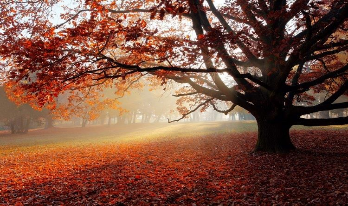 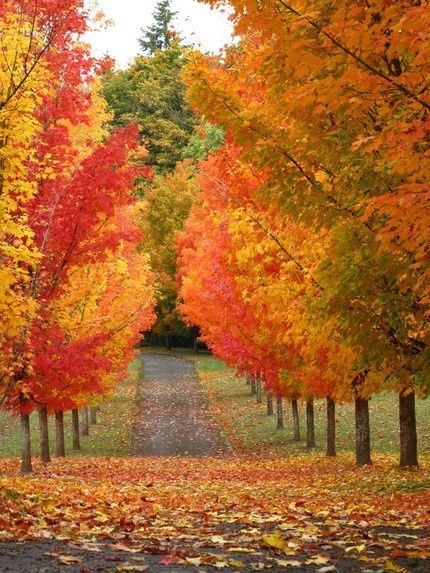 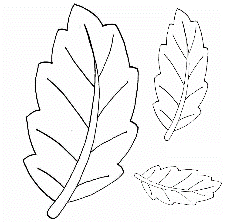 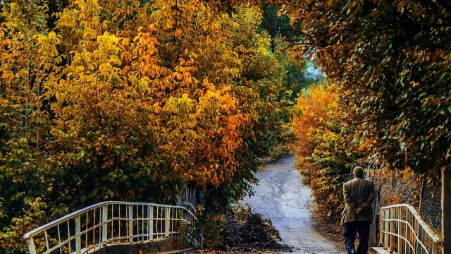 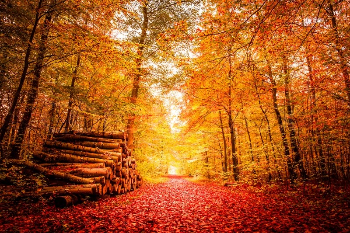 Çalışmamızda yaprakların büyüklükleri nasıldı? Kaç farklı büyüklükteydiler? Sınıfımızda en çok hangi renk seviliyormuş? Evinizde yetiştirdiğiniz bitkiler var mı? Onların yaprakları ne renk? Parmakla yapraklar yapmaktan hoşlandın mı?Bunların haricinde:   Çocuklarla masalara yerleşilir ve 1. Çalışma kitabının 18-19-20 çalışma sayfaları yapılır.  AİLE KATILIMI-UYARLAMAÖNERİLERToplanan yapraklarla kolaj çalışması yapılabilir. EK22B: DUYGULARIM22B: DUYGULARIM22B: DUYGULARIMEtkinlik Adı, İçeriği: Duygularım (Duyguları Tanımlama-Yorumlama-Canlandırma)Etkinlik Çeşidi: Türkçe, Drama (Bütünleştirilmiş Büyük Grup)Etkinlik Adı, İçeriği: Duygularım (Duyguları Tanımlama-Yorumlama-Canlandırma)Etkinlik Çeşidi: Türkçe, Drama (Bütünleştirilmiş Büyük Grup)Etkinlik Adı, İçeriği: Duygularım (Duyguları Tanımlama-Yorumlama-Canlandırma)Etkinlik Çeşidi: Türkçe, Drama (Bütünleştirilmiş Büyük Grup)KAZANIM GÖSTERGELERİKAZANIM GÖSTERGELERİKAZANIM GÖSTERGELERİB G: K: Kazanım 2:Nesne/durum/olayla ilgili tahminde bulunur. (Tahmini ile ilgili ipuçlarını açıklar.)D G: K:   Kazanım 4: Konuşurken dilbilgisi yapılarını kullanır. (Cümle kurarken sıfat kullanır.)D G: K: Kazanım 6: Sözcük dağarcığını geliştirir.(Zıt anlamlı sözcükleri kullanır.) D G: K: Kazanım 10: Görsel materyalleri okur. (Görsel materyalleri inceler.) D G: K: Kazanım 10: Görsel materyalleri okur. (Görsel materyalleri açıklar.)S D G: K: Kazanım 4: Bir olay ya da durumla ilgili olarak başkalarının duygularını açıklar. (Başkalarının duygularını söyler.) S D G: K: Kazanım 15: Kendine güvenir. (Grup önünde kendini ifade eder.) D G: K: Kazanım 10: Görsel materyalleri okur. (Görsel materyalleri açıklar.)S D G: K: Kazanım 4: Bir olay ya da durumla ilgili olarak başkalarının duygularını açıklar. (Başkalarının duygularını söyler.) S D G: K: Kazanım 15: Kendine güvenir. (Grup önünde kendini ifade eder.) MATERYALLER:  Mutlu ve üzgün insanların fotoğraflarının yer aldığı 7-8 adet resimli kart, toplamda çocuk sayısı kadar mutlu-üzgün yüz ifadeleri kartları (fotoğraf değil, yüz ifadesi şeklinde)SÖZCÜKLER: Duygu, yüz ifadesi, hissetmekKAVRAMLAR: Mutlu-ÜzgünÖĞRENME SÜRECİ DEĞERLENDİRME DEĞERLENDİRMEÇocuklardan halıya U şeklinde oturmaları istenir. Farklı yüz ifadelerinin olduğu fotoğraflar halı üzerine yan yana dizilir. İlk olarak çocuklardan yerde dizili olan resimleri dikkatle incelemeleri istenir. Daha sonra mutlu ve üzgün ifadelerinin bulunduğu resimler tek tek gösterilerek, “Sizce bu insan ne hissediyor? Sence neden böyle hissediyor olabilir?” soruları sorulur. Ardından çocuklarla, “Seni ne mutlu eder? Mutlu olunca ne yaparsın?” soruları yöneltilerek sohbet edilir.Ardından sınıf alanına karışık ve arkaları dönük bir hâlde mutlu ve üzgün yüz ifadelerinin bulunduğu kartlar konulur. Çocuklardan oyun alanına dağılmaları istenir ve “Şimdi müziği açacağım. Müzikle birlikte herkes kartlara basmadan dans edecek. Müzik durunca herkes yerden bir tane kart alacak ve benim söylediğimi yapacak.” denilir. Bir süre dans edildikten sonra müzik kapatılır. Tüm çocuklara yerden bir kart almaları hatırlatılır. O sırada yönerge verilir: “Mutlu kartı seçenler yüzünü karttaki gibi yapsın. Üzgün kartı alanlar da yüzünü karttaki yapsın.” Daha sonra yeniden müzik açılır. Çocuklardan ellerindeki kartları kapalı bir şekilde yeniden yere koymaları istenir. Ardından oyuna “Mutlu kartını seçenler ellerini çırpsın, üzgün kartını alanlar gözlerini ovuştursun.” “Mutlu kartını seçenler saçlarını sallasın, üzgün kartını alanlar yere otursun.” “Mutlu kartını seçenler göbeğine, üzgün kartını alanlar dizlerine vursun.” “Mutlu kartını seçenler oldukları yerde dönsün, üzgün kartını alanlar gözlerini yumsun.” gibi yönergelerle devam edilir.Fotoğraflarla nasıl bir oyun oynadık?Müzikli mutlu-üzgün oyununda sana hangi kartlar geldi? O kartlar geldiğinde neler yaptın?Bir başkası güldüğünde onunla ilgili ne düşürsün? Seni neler güldürür?Bir arkadaşın üzgünse onu nasıl teselli edersin?Seni neler mutlu eder /üzer? Üzülünce / Mutlu olunca ne yaparsın?Sen bir şeye üzüldüğünde, başka biri seni nasıl mutlu edebilir? Yeniden mutlu olabilmen için ne yapması gerekir?AİLE KATILIMIAilelerden, evde çocuklarıyla birlikte aile albümlerinden mutlu aile fotoğraflarını seçerek okula göndermeleri istenir.UYARLAMAÖNERİLERÇocuklardan mutlu ve üzgün yüz ifadelerini takınarak poz vermeleri istenir. Verilen pozlar fotoğraflanır. “Benim Duygularım” afişi hazırlanır. EK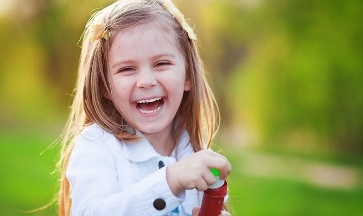 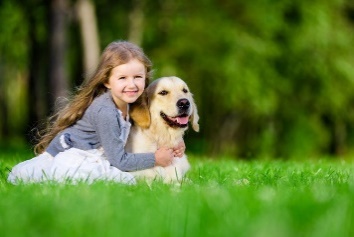 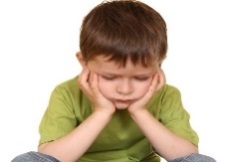 Fotoğraflarla nasıl bir oyun oynadık?Müzikli mutlu-üzgün oyununda sana hangi kartlar geldi? O kartlar geldiğinde neler yaptın?Bir başkası güldüğünde onunla ilgili ne düşürsün? Seni neler güldürür?Bir arkadaşın üzgünse onu nasıl teselli edersin?Seni neler mutlu eder /üzer? Üzülünce / Mutlu olunca ne yaparsın?Sen bir şeye üzüldüğünde, başka biri seni nasıl mutlu edebilir? Yeniden mutlu olabilmen için ne yapması gerekir?AİLE KATILIMIAilelerden, evde çocuklarıyla birlikte aile albümlerinden mutlu aile fotoğraflarını seçerek okula göndermeleri istenir.UYARLAMAÖNERİLERÇocuklardan mutlu ve üzgün yüz ifadelerini takınarak poz vermeleri istenir. Verilen pozlar fotoğraflanır. “Benim Duygularım” afişi hazırlanır. EK23A: ÖN-ARKA23A: ÖN-ARKA23A: ÖN-ARKAEtkinlik Adı, İçeriği: Ön-Arka (Ön-Arka Kavramı, Mekânda Konum, Duygular, Örüntü Kurma, Nesne-Beden Koordinasyonu)Etkinlik Çeşidi:    Oyun, Drama, Matematik, Hareket, Sanat (Bütünleştirilmiş Büyük Grup)Etkinlik Adı, İçeriği: Ön-Arka (Ön-Arka Kavramı, Mekânda Konum, Duygular, Örüntü Kurma, Nesne-Beden Koordinasyonu)Etkinlik Çeşidi:    Oyun, Drama, Matematik, Hareket, Sanat (Bütünleştirilmiş Büyük Grup)Etkinlik Adı, İçeriği: Ön-Arka (Ön-Arka Kavramı, Mekânda Konum, Duygular, Örüntü Kurma, Nesne-Beden Koordinasyonu)Etkinlik Çeşidi:    Oyun, Drama, Matematik, Hareket, Sanat (Bütünleştirilmiş Büyük Grup)KAZANIM GÖSTERGELERİKAZANIM GÖSTERGELERİKAZANIM GÖSTERGELERİB G: K:   Kazanım 10: Mekânda konumla ilgili yönergeleri uygular.(Nesnenin mekândaki konumunu söyler.)B G: K:   Kazanım 10: Mekânda konumla ilgili yönergeleri uygular. (Yönergeye uygun olarak nesneyi doğru yere yerleştirir.) B G: K:   Kazanım 14: Nesnelerle örüntü oluşturur. (Modele bakarak nesnelerle örüntü oluşturur.) M G: K:   Kazanım 4: Küçük kas kullanımı gerektiren hareketleri yapar. (Malzemeleri yapıştırır.)M G: K:   Kazanım 4: Küçük kas kullanımı gerektiren hareketleri yapar. (Nesneleri yeni şekiller oluşturacak biçimde bir araya getirir.) M G: K:   Kazanım 4: Küçük kas kullanımı gerektiren hareketleri yapar. (Malzemeleri yapıştırır.)M G: K:   Kazanım 4: Küçük kas kullanımı gerektiren hareketleri yapar. (Nesneleri yeni şekiller oluşturacak biçimde bir araya getirir.) MATERYALLER:  Plastik tabak, renkli kâğıtlar, oynar göz, şönil, yapıştırıcı, kitaplar, sınıf oyuncakları, duygu kartları, topSÖZCÜKLER: DuygularKAVRAMLAR:  Ön-Arka,    Önünde-ArkasındaÖĞRENME SÜRECİ DEĞERLENDİRME DEĞERLENDİRMEÇocuklardan halıya U şeklinde oturmaları istenir. Sonrasında aşağıdaki tekerleme birlikte birkaç kere söylenir. Arkamı döndüm arılar, Önümü döndüm çiçekler var. Ön arka, ön arkaNe güzeldir ballı turta.Ardından farklı oyuncaklar halı üzerine yığılır. Sonra da oyuncaklar üçlü halde arka arkaya sıra yapılır. Çocuklardan biri seçilir ve ona, “Aklımdaki oyuncağın önünde bir ayı, arkasında bir top var. Sence aklımda tuttuğum oyuncak hangisi?” diye sorulur. Çocuğun verdiği cevap birlikte değerlendirilir. Bu şekilde diğer çocuklar da tek tek çağırılır ve bir oyuncak seçilip, onun mekândaki konumuna ilişkin ifadeler çocuğa sunularak oyuncağı bulması sağlanır. Bir süre sonra ipucu vermek için de çocuklar seçilir. Oyun tüm çocuklar aktif katılım sağlayana dek devam eder. Sonrasında halı üzerine farklı duygulara ilişkin kartlar kapalı halde dizilir. Çocuklardan biri seçilir ve yerdeki kartlardan birini arkadaşlarına göstermeden açıp bakması ve gördüğü duyguyu arkadaşlarına taklit etmesi istenir. Taklit edilen duyguyu ilk bilen çocuk yeni bir kart çekmek için çağırılır. Oyun, bu şekilde tüm çocuklar aktif katılım sağlayana dek devam eder.Ardından çok sayıda kitap halı üzerine konur. Kitapların ön ve arka kapakları çocuklara gösterilerek tanıtılır. Sonrasında kitaplar bir ön, bir de arka kapak görünecek şekilde sıralı olarak dizilir. Ardından başlanılan örüntüye çocukların devam etmesi istenir. Farklı örüntü sıralamalarıyla (ön-ön-arka-arka-ön-ön….), (ön-arka-arka-ön-arka-arka….) oyuna devam edilir.Ardından çocuklar sayıca eşit iki gruba bölünüp arka arkaya sıra yapılır. Sıraların başındaki çocuklara birer top verilir. “Başla” komutuyla çocuklardan kafalarının üzerinden arkadaki arkadaşlarına topu iletmeleri istenir. Bu şekilde top öne arkaya doğru ilerler. Top en sondaki çocuğa ulaştığında, o çocuk koşarak sıranın başına gelir. Bu şekilde hangi grupta sıra en baştaki haline gelirse, o grup kazanır.  Ardından çocuklara birer plastik tabak, renkli kâğıtlar, fare kulağı şeklinde kesilmiş (tam daire) iki adet karton kulak, 10’ar cm uzunluğunda iki parça ve 20 cm uzunluğunda bir parça şönil, iki adet oynar göz ve yapıştırıcılar dağıtılır. Bu malzemeleri kullanarak bir fare yapacağımız ifade edilir. İlk olarak tabakların yüzeyi renkli kâğıtlar kullanılarak, yırtma yapıştırma yöntemiyle kaplanmalı ve renklendirilmelidir. Ardından çocuklardan plastik tabaklarını kâğıtla kaplanan yüzeyi görünecek biçimde ortadan ikiye katlamaları istenir. Sonrasında kulak olarak hazırlanan kartonlar, faremizin baş kısmı olacak yere kenarından 1 cm katlanılarak çocuklar tarafından yapıştırılır. Yine aynı bölüme iki adet oynar göz de yapıştırılır. Katlanan tabağın bir ucuna uzun olan şönil, iç kısımdan yapıştırılarak farenin kuyruğu oluşturulur. Sonra da diğer uca çapraz şekilde 10’ar cmlik şöniller bıyık olarak yapıştırılır. Artık faremiz tamamlanmıştır.Bugün hangi etkinlikleri yaptık?Yaptığımız etkinlik ve oyunlar hangi kavramla ilgiliydi?Yaptığımız etkinlikler arasında en çok hangisinden keyif aldın?(Çeşitli nesneler konulur) Bu nesnelerin ön ve arkaları neleri? Gösterir misin?Bunların haricinde:   Çocuklarla masalara yerleşilir ve 1. Çalışma kitabının 21-22-23 çalışma sayfaları yapılır.  AİLE KATILIMI-UYARLAMAÖNERİLERNesnelerin önden ve arkadan resimleri çekilir. Ardından çekilen resimlerin çıktıları alınır ve eşleştirme yapılarak yan yana fon kartonu üzerine yapıştırılır. Bugün hangi etkinlikleri yaptık?Yaptığımız etkinlik ve oyunlar hangi kavramla ilgiliydi?Yaptığımız etkinlikler arasında en çok hangisinden keyif aldın?(Çeşitli nesneler konulur) Bu nesnelerin ön ve arkaları neleri? Gösterir misin?Bunların haricinde:   Çocuklarla masalara yerleşilir ve 1. Çalışma kitabının 21-22-23 çalışma sayfaları yapılır.  AİLE KATILIMI-UYARLAMAÖNERİLERNesnelerin önden ve arkadan resimleri çekilir. Ardından çekilen resimlerin çıktıları alınır ve eşleştirme yapılarak yan yana fon kartonu üzerine yapıştırılır. 23B: ÇEKİRGELER ZIPLAYIN23B: ÇEKİRGELER ZIPLAYIN23B: ÇEKİRGELER ZIPLAYINEtkinlik Adı, İçeriği: Çekirgeler Zıplayın (Hareket, Zıplama, Hayvanlar)Etkinlik Çeşidi: Türkçe, Oyun, Hareket(Bütünleştirilmiş Büyük Grup Çalışması)Etkinlik Adı, İçeriği: Çekirgeler Zıplayın (Hareket, Zıplama, Hayvanlar)Etkinlik Çeşidi: Türkçe, Oyun, Hareket(Bütünleştirilmiş Büyük Grup Çalışması)Etkinlik Adı, İçeriği: Çekirgeler Zıplayın (Hareket, Zıplama, Hayvanlar)Etkinlik Çeşidi: Türkçe, Oyun, Hareket(Bütünleştirilmiş Büyük Grup Çalışması)KAZANIM GÖSTERGELERİKAZANIM GÖSTERGELERİKAZANIM GÖSTERGELERİB G:K:  Kazanım 3: Algıladıklarını hatırlar. (Nesne/durum/olayı bir süre sonra yeniden söyler.) M G:K:  Kazanım 1: Yer değiştirme hareketleri yapar.(Çift ayak sıçrayarak belirli mesafe ilerler.)M G:K:  Kazanım 1: Yer değiştirme hareketleri yapar.(Çift ayak sıçrayarak belirli mesafe ilerler.)MATERYALLER:  TopSÖZCÜKLER:   HayvanlarKAVRAMLAR: -ÖĞRENME SÜRECİ DEĞERLENDİRME DEĞERLENDİRMEÇocuklardan halıya oturmaları istenir. Ardından aşağıdaki parmak oyunu birlikte birkaç kere tekrar edilerek oynanır. Ali yatağında gözleri kapalı uyuyormuş                     (Gözler kapatılır.)
Horoz üürüüü diye ötmüş, Ali kalkmış giyinmiş                                        (Giyinme hareketi yapılır.)
Hayvanat bahçesine gitmek için yola çıkmış        (Sağ el parmakları                                                                             sol el üzerinde gezdirilir.)
Yürümüş, yürümüş başını kaldırıp bakmış           (Baş yukarı kaldırılır.)
Uçan kuşları, gökyüzünü, güneşi görmüş  (Taklidi hareketleri yapılır.)
Ve yoluna devam etmiş, yol kavşağına gelmiş (Avuç ortasına gelinir.)
Karşıya geçmek için sağına bakmış                  (Baş sağ tarafa çevrilir.)
At arabasının geldiğini görmüş, beklemiş,Geçince hızla karşıya geçmiş                             (Avuç ortasından serçe                                                                                           parmağa geçilir.)
Hayvanat bahçesine çok yaklaşmış, merdivenlerden çıkmış, ıh ıh ıh                                                                                 (Parmaklardan çıkılır.)
Hayvanat bahçesi kapısından içeri girmiş, miyav diye miyavlayan kedileri, hav diye havlayan köpekleri, aiiii diyen eşekleri, Fili,  aslanı, deveyi, geyiği, balık ve horozları görmüş, Yorulmuş dinlenmek için çimlere uzanmış, gözlerini kapatmış 	                              (Eller başın arkasında kenetlenir, gözler kapatılır.)Ardından oyun alanına birbirine yakın daireler çizilir. Sayışma yoluyla bir ebe seçilerek dairelerin karşısına geçirilir. Ebenin eline bir top verilir. Diğer çocuklar da bir dairede dururlar. Ebe, “Çekirgeler zıplayın.” deyince dairedeki çocuklar diğer tarafa zıplarlar. Bu arada ebe de bir daireden diğerine zıplayan çekirgeleri topla vurmaya çalışır. Top kime değerse o ebe olur. Oyun çocukların ilgi sürelerine göre sürdürülür. Parmak oyununda hangi hayvanlar var?Daha önce hiç hayvanat bahçesine gittin mi? Orada hangi hayvanlar vardı?Çekirgeler zıplayın oyunu oynanıyor?Başka hangi hayvanlar zıplar?AİLE KATILIMI-UYARLAMAÖNERİLERFarklı parmak oyunlarına yer verilebilir.Parmak oyununda hangi hayvanlar var?Daha önce hiç hayvanat bahçesine gittin mi? Orada hangi hayvanlar vardı?Çekirgeler zıplayın oyunu oynanıyor?Başka hangi hayvanlar zıplar?AİLE KATILIMI-UYARLAMAÖNERİLERFarklı parmak oyunlarına yer verilebilir.24A: SONBAHAR GELDİ24A: SONBAHAR GELDİ24A: SONBAHAR GELDİEtkinlik Adı, İçeriği: Sonbahar Geldi (Sonbaharı Gözlem ve İnceleme, Mevsimler, Yaprak Baskısı, Sarı Renk, Daire)Etkinlik Çeşidi:    Matematik, Fen, Sanat, Türkçe, Okuma Yazmaya Hazırlık (Bütünleştirilmiş Büyük Grup)Etkinlik Adı, İçeriği: Sonbahar Geldi (Sonbaharı Gözlem ve İnceleme, Mevsimler, Yaprak Baskısı, Sarı Renk, Daire)Etkinlik Çeşidi:    Matematik, Fen, Sanat, Türkçe, Okuma Yazmaya Hazırlık (Bütünleştirilmiş Büyük Grup)Etkinlik Adı, İçeriği: Sonbahar Geldi (Sonbaharı Gözlem ve İnceleme, Mevsimler, Yaprak Baskısı, Sarı Renk, Daire)Etkinlik Çeşidi:    Matematik, Fen, Sanat, Türkçe, Okuma Yazmaya Hazırlık (Bütünleştirilmiş Büyük Grup)KAZANIM GÖSTERGELERİKAZANIM GÖSTERGELERİKAZANIM GÖSTERGELERİB G:K: Kazanım 5: Nesne ya da varlıkları gözlemler.(Nesne/varlığın dokusunu söyler.)B G:K: Kazanım 5: Nesne ya da varlıkları gözlemler.(Nesne/varlığın rengini söyler.)B G:K: Kazanım 5: Nesne ya da varlıkları gözlemler.(Nesne/varlığın şeklini söyler.)M G: K: Kazanım 4: Küçük kas kullanımı gerektiren hareketleri yapar. (Değişik malzemeler kullanarak resim yapar.)D G:K: Kazanım 8: Dinledikleri/izlediklerini çeşitli yollarla ifade eder. (Dinledikleri/izledikleri ile ilgili sorulara cevap verir.)D G:K: Kazanım 8: Dinledikleri/izlediklerini çeşitli yollarla ifade eder. Dinledikleri/izlediklerini başkalarına anlatır. M G: K: Kazanım 4: Küçük kas kullanımı gerektiren hareketleri yapar. (Değişik malzemeler kullanarak resim yapar.)D G:K: Kazanım 8: Dinledikleri/izlediklerini çeşitli yollarla ifade eder. (Dinledikleri/izledikleri ile ilgili sorulara cevap verir.)D G:K: Kazanım 8: Dinledikleri/izlediklerini çeşitli yollarla ifade eder. Dinledikleri/izlediklerini başkalarına anlatır. MATERYALLER:    A4 kâğıtları, tutkal, su, guaş boya, fırçalar, yapraklar, poşetSÖZCÜKLER: Yaprak,  ilkbahar-yaz-sonbahar-kış, mevsimKAVRAMLAR: Sarı, Mevsim, DaireÖĞRENME SÜRECİ DEĞERLENDİRME DEĞERLENDİRMEÇocuklardan sıra olmaları istenir. Her birine bir adet poşet verilir. Hazırlanılıp dışarı çıkılır. Yakın çevrede yer alan bir park birlikte gezilerek doğadaki değişimler, sonbahar mevsimine farklılıklar incelenir. Gezi sırasında yaprakların renk değişimlerine, dökülmüş olmalarına dikkat çekilir. Çocuklardan kurumuş dal, kozalak ve dökülmüş yapraklardan toplamaları istenir. Yaprakların renkleri ve şekilleri hakkında sohbet edilir. Ardından sınıfa dönülür. Toplanan malzemeler masada toplanır, incelenir. Üzerine sohbet edilir (renkleri, dokuları, şekilleri, benzerlik ve farklılıkları).Sonrasında çocuklara A4 kâğıtları, tutkal, su ve guaş boya karışımından hazırlanmış boza kıvamında boyalar ve fırçalar dağıtılır. İstedikleri yapraklardan seçip, yaprağın damarlı kısmını boyayarak yaprak baskısı yapmaları konusunda yönlendirilirler. Sonrasında çocuklardan halıya U şeklinde oturmaları istenir. Ardından aşağıdaki şiir çocuklara birkaç kere tekrar edilir. Daha sonra çocukların da eşlik etmesi istenir.MevsimlerBir yılda tam dört mevsim          	İlkbahar, yaz, sonbaharHepsi de aynı isim                      	Kış gelince kar yağarGel birlikte sayalım                    	Haydi haydi evineTakalım birer isim                      	Her tarafta kar varArdından her birine sarı renkli kartonlardan kesilmiş farklı boyutlarda geometrik şekiller dağıtılır. Ardından bir tane sarı şekil alınıp çocuklara gösterilir. Çocuklardan ellerindeki şekli dikkatle incelemeleri istenir. Ardından, “Her biriniz elinde farklı bir şekil var, ama bu farklı şekillerin bir özelliği aynı. Sizce bu şekillerde aynı olan nedir?” sorusu yöneltilir. Çocuklara aynı olan özelliğin rengi olduğu sezdirilmeye çalışılır. Sonrasında çocuklara şekillerin renginin ne olduğu sorulur. Rengin adının “sarı” olduğu belirtir. Sonrasında çocuklara, “Neler sarı olur?” sorusu yöneltilir.Daha önceden hazırlanmış sarı, kırmızı ve mavi renklerde daireler sınıf alanına dağınık olarak yerleştirilir. Çocuklar sayıca eşit üç gruba ayrılır. Her grup belirlenen renklerden birini toplama ile görevlendirilir. Daha sonra müzik açılır. Çocuklar müzik eşliğinde kendi grup renginde olan daireleri toplamaya başlarlar. Müzik kapandığında gruplar çağırılır ve birlikte her grubun topladığı daireler sayılır. En çok daire toplayan grup, o turun galibi sayılır ve alkışlanır. Daha sonraki turlarda ise grupların renkleri değiştirilir. Tüm gruplar, üç rengi de toplayana kadar oyuna devam edilir.Sonbaharda neler olur? Sence dallar ve yapraklar neden kuruyor?Sonbahar mevsimini sever misin? Neden? Kurumuş dal ve yapraklara dokununca neler hissettin?Başka hangi mevsimler var? O mevsimlerde neler oluyor?Sonbaharda nasıl giyiniriz? Neden?Bunların haricinde:   Çocuklarla masalara yerleşilir ve 1. Çalışma kitabının 24-25 çalışma sayfaları yapılır.  AİLE KATILIMIAilelerden çocuklarıyla birlikte aile albümlerini inceleyerek farklı mevsimlerde çekilmiş fotoğraflarını bir fon kartonuna yapıştırmaları, resimlerin altına da o resimlerle ilgili anılarını kısaca not etmeleri istenir. Hazırlanan afişleri de okula göndermeleri rica edilir.UYARLAMAÖNERİLER-Sonbaharda neler olur? Sence dallar ve yapraklar neden kuruyor?Sonbahar mevsimini sever misin? Neden? Kurumuş dal ve yapraklara dokununca neler hissettin?Başka hangi mevsimler var? O mevsimlerde neler oluyor?Sonbaharda nasıl giyiniriz? Neden?Bunların haricinde:   Çocuklarla masalara yerleşilir ve 1. Çalışma kitabının 24-25 çalışma sayfaları yapılır.  AİLE KATILIMIAilelerden çocuklarıyla birlikte aile albümlerini inceleyerek farklı mevsimlerde çekilmiş fotoğraflarını bir fon kartonuna yapıştırmaları, resimlerin altına da o resimlerle ilgili anılarını kısaca not etmeleri istenir. Hazırlanan afişleri de okula göndermeleri rica edilir.UYARLAMAÖNERİLER-24B: SAĞLIK OCAĞINA GEZİ24B: SAĞLIK OCAĞINA GEZİ24B: SAĞLIK OCAĞINA GEZİEtkinlik Adı, İçeriği: Sağlık Ocağına Gezi (Sağlık Ocağı, Doktor, Hemşireyi Tanıma)Etkinlik Çeşidi: Türkçe, Müzik (Bütünleştirilmiş Büyük Grup)Etkinlik Adı, İçeriği: Sağlık Ocağına Gezi (Sağlık Ocağı, Doktor, Hemşireyi Tanıma)Etkinlik Çeşidi: Türkçe, Müzik (Bütünleştirilmiş Büyük Grup)Etkinlik Adı, İçeriği: Sağlık Ocağına Gezi (Sağlık Ocağı, Doktor, Hemşireyi Tanıma)Etkinlik Çeşidi: Türkçe, Müzik (Bütünleştirilmiş Büyük Grup)KAZANIM GÖSTERGELERİKAZANIM GÖSTERGELERİKAZANIM GÖSTERGELERİD G: K: Kazanım 8: Dinledikleri/izlediklerini çeşitli yollarla ifade eder. (Dinledikleri/izledikleri ile ilgili sorular sorar.)D G: K: Kazanım 8: Dinledikleri/izlediklerini çeşitli yollarla ifade eder. (Dinledikleri/izledikleri ile ilgili sorulara cevap verir.)D G: K: Kazanım 8: Dinledikleri/izlediklerini çeşitli yollarla ifade eder. (Dinledikleri/izlediklerini resim yoluyla sergiler.) S D G: K: Kazanım 16: Toplumsal yaşamda bireylerin farklı rol ve görevleri olduğunu açıklar. (Toplumda farklı rol ve görevlere sahip kişiler olduğunu söyler.)S D G: K: Kazanım 16: Toplumsal yaşamda bireylerin farklı rol ve görevleri olduğunu açıklar. (Aynı kişinin farklı rol ve görevleri olduğunu söyler.) S D G: K: Kazanım 16: Toplumsal yaşamda bireylerin farklı rol ve görevleri olduğunu açıklar. (Toplumda farklı rol ve görevlere sahip kişiler olduğunu söyler.)S D G: K: Kazanım 16: Toplumsal yaşamda bireylerin farklı rol ve görevleri olduğunu açıklar. (Aynı kişinin farklı rol ve görevleri olduğunu söyler.) MATERYALLER: Kuru boyalar, A4 kâğıdıSÖZCÜKLER:  Sağlık, sağlık ocağı, doktor, hemşireKAVRAMLAR: -ÖĞRENME SÜRECİ DEĞERLENDİRME DEĞERLENDİRMEÇocuklardan el ele tutuşup ikişerli sıra olmaları istenir. Birlikte okul yakınlarındaki sağlık ocağı ziyaret edilir. Sağlık ocağındaki birimler gezilir, doktor ve hemşirelerle tanışılır. İşlerine yönelik sohbet edilir. Kullandıkları araçlar incelenir. Doktor ve hemşire okula davet edilir. Çocukların sormak istedikleri sorular yöneltilir. Ardından yeniden sıra olunarak okula dönülür.Geziden okula dönüldüğünde çocuklara ellerini yıkamaları hatırlanır. Ardından kuru boyalarını alarak masalara geçmeleri istenir. Her bir çocuğa beyaz dosya kâğıdı verilir ve sağlık ocağı gezisini düşünüp, neleri gördüklerini, kimlerle tanıştıklarını hatırlamaları ve resmini çizmeleri istenir. Gezi öncesi resimde olduğu gibi bu sefer çocuklara neler çizdikleri sorulur ve ifadeleri kâğıtlarının köşesine yazılır. Çalışma tamamlandığında çocuklara ait iki resim onlarla birlikte karşılaştırılır ve aralarındaki farklılıklar, gelişmeler çocuklara da fark ettirilir.Bugün gezi için nereye gittin?Gezide neler gördün?Daha önce hiç sağlık ocağına gittin mi? Neden gittin?Daha önce sağlık ocağına gittiğinde ne hissetmiştin? Bu kez gittiğinde ne hissettin?Sen büyüyünce doktor veya hemşire olmak ister misin?Bir doktor / hemşire ne iş yapar?AİLE KATILIMIAilelerden evde çocuklarıyla birlikte yapılan gezi hakkında sohbet etmeleri istenir.UYARLAMAÖNERİLER-Bugün gezi için nereye gittin?Gezide neler gördün?Daha önce hiç sağlık ocağına gittin mi? Neden gittin?Daha önce sağlık ocağına gittiğinde ne hissetmiştin? Bu kez gittiğinde ne hissettin?Sen büyüyünce doktor veya hemşire olmak ister misin?Bir doktor / hemşire ne iş yapar?AİLE KATILIMIAilelerden evde çocuklarıyla birlikte yapılan gezi hakkında sohbet etmeleri istenir.UYARLAMAÖNERİLER-25A: UZUN MU KISA MI?25A: UZUN MU KISA MI?25A: UZUN MU KISA MI?Etkinlik Adı, İçeriği: Uzun mu Kısa mı? (Uzun-Kısa Kavramı, Uzundan Kısaya Sıralama, Pan Flüt Yapımı, Pipetlerle Suluboya)Etkinlik Çeşidi:   Türkçe, Oyun, Matematik, Sanat, Hareket, Okuma Yazmaya Hazırlık (Bütünleştirilmiş Büyük Grup)Etkinlik Adı, İçeriği: Uzun mu Kısa mı? (Uzun-Kısa Kavramı, Uzundan Kısaya Sıralama, Pan Flüt Yapımı, Pipetlerle Suluboya)Etkinlik Çeşidi:   Türkçe, Oyun, Matematik, Sanat, Hareket, Okuma Yazmaya Hazırlık (Bütünleştirilmiş Büyük Grup)Etkinlik Adı, İçeriği: Uzun mu Kısa mı? (Uzun-Kısa Kavramı, Uzundan Kısaya Sıralama, Pan Flüt Yapımı, Pipetlerle Suluboya)Etkinlik Çeşidi:   Türkçe, Oyun, Matematik, Sanat, Hareket, Okuma Yazmaya Hazırlık (Bütünleştirilmiş Büyük Grup)KAZANIM GÖSTERGELERİKAZANIM GÖSTERGELERİKAZANIM GÖSTERGELERİB G: K:   Kazanım 5: Nesne ya da varlıkları gözlemler. (Nesne/varlığın uzunluğunu söyler.)B G: K:   Kazanım 7: Nesne ya da varlıkları özelliklerine göre gruplar.(Nesne/varlıkları uzunluğuna göre gruplar.)B G: K:   Kazanım 8: Nesne ya da varlıkların özelliklerini karşılaştırır.(Nesne/varlıkların uzunluğunu ayırt eder, karşılaştırır.)B G: K:   Kazanım 9: Nesne ya da varlıkları özelliklerine göre sıralar.(Nesne/varlıkları uzunluklarına göre sıralar.)S D G: K: Kazanım 15: Kendine güvenir. (Gerektiğinde liderliği üstlenir.)M G: K:  Kazanım 4: Küçük kas kullanımı gerektiren hareketleri yapar. (Malzemelere araç kullanarak şekil verir.) B G: K:   Kazanım 9: Nesne ya da varlıkları özelliklerine göre sıralar.(Nesne/varlıkları uzunluklarına göre sıralar.)S D G: K: Kazanım 15: Kendine güvenir. (Gerektiğinde liderliği üstlenir.)M G: K:  Kazanım 4: Küçük kas kullanımı gerektiren hareketleri yapar. (Malzemelere araç kullanarak şekil verir.) MATERYALLER:  Bristol karton, aynı türden ikişerli nesne grup resimleri, yapıştırıcılar,  resim kâğıdı, pipetler, suluboya, fırçalarSÖZCÜKLER: Zıt kavramlar, pan flütKAVRAMLAR:  Uzun-KısaÖĞRENME SÜRECİ DEĞERLENDİRME DEĞERLENDİRMEÇocuklardan ayağa kalkmaları istenir ve aşağıda yer alan yönergeler yenilenir.  Uza uza, kollarını yukarıya kaldırDaha çok kaldır, daha çok kaldırAyak parmaklarının ucuna bas, Daha çok yüksel, daha çok yükselUza uza upuzun ol, uza uza upuzun ol…                                  (Çocuklar en çok yükseldiklerinde ara vermeden                                                                            kısal kısal oyununa geçilir.)Kısal kısal, kollarını indir, çömelerek büzülDaha çok büzül, daha çok büzülKısal kısal, kıpkısa ol…Ardından çocuklardan dörderli gruplar oluşturulur. Her gruba bir adet Bristol karton ve aynı türden ikişerli nesne gruplarına resimler ve yapıştırıcılar dağıtılır. Aynı türden nesne resimleriyle (bir uzun ağaç, bir kısa ağaç, bir uzun merdiven, bir kısa merdiven gibi) birlikte, Bristol üzerine uzun-kısa kavram posteri hazırlanır.Ardından halıya geçilir. Aşağıdaki parmak oyunu birlikte birkaç kere tekrar edilir.Uzun insanlar, kısa insanlar 	        (El ile uzun kısa hareketleri yapılır.)Mutsuz insanlar, mutlu insanlar,           (Yüz mimikleri ile ifade edilir.)Şişman insanlar, zayıf insanlar,   (Şişman ve zayıf hareketleri yapılır.)Hızlı gidenler, yavaş gidenler        (Hızlı, yavaş parmaklarla gösterilir.)Tembel insanlar, çalışkan insanlar.                                   (Canlandırılır.)Ardından birlikte masalara geçilir. Her çocuğa resim kâğıdı, pipetler, bardaklarda suluboyalar ve fırçalar dağıtılır. Çocuklardan sulu boyalardan fırçayı süzmeden ve sıyırmadan, kâğıtlarına damlatmalar yapmaları istenir. Boya damlatılır damlatılmaz, damlatılan boya üzerine pipetle üflenerek şekiller oluşturulur. Bu şekilde kâğıt üzerinde farklı desenler oluşturulur ve ardından kurumaya bırakılır. Ardından çocuklardan kurutulan desenlerin üzerine gözler, ağız, burun vs. çizilerek farklı yaratıklar oluşturmaları istenir. Daha sonra bu yaratıklarla ilgili çocuklara, “Bu yaratığın adı ne?”, “Nerede yaşıyor?”, “Ne ile besleniyor?” gibi sorular yöneltilir. Daha sonra her çocuğa uzundan kısaya farklı boylarda kesilmiş çok sayıda pipet ve 5x10 cm ölçülerinde kartonlarla yapıştırıcılar dağıtılır. Çocuklardan pipetlerini uzundan kısaya doğru sıralayarak kartonlara yapıştırmaları istenir. Bu şekilde pan flüt hazırlanır. Hazırlanmış olan pan flütlere üflenerek müzik oluşturma denemeleri yapılır.  Farklı malzemelerin kullanıldığı sanat çalışmalarını sever misin?Yaptığın müzik aletinden nasıl ses çıkarabildin? Bu alet için hangi malzemeleri kullandık?Üflenerek çalınan başka hangi müzik aletlerini tanıyorsun?Bugün yaptığımız etkinlikler hangi kavramla ilgiliydi?Sınıfımızda biri uzun, biri kısa olan iki şey gösterir misin?Bunların haricinde:   Çocuklarla masalara yerleşilir ve Matematik Çalışma kitabının 3-4-5 çalışma sayfaları yapılır.  AİLE KATILIMI-UYARLAMAÖNERİLERKâğıt üzerine uzun-kısa çizgiler çizme etkinliği yapılabilir. Farklı malzemelerin kullanıldığı sanat çalışmalarını sever misin?Yaptığın müzik aletinden nasıl ses çıkarabildin? Bu alet için hangi malzemeleri kullandık?Üflenerek çalınan başka hangi müzik aletlerini tanıyorsun?Bugün yaptığımız etkinlikler hangi kavramla ilgiliydi?Sınıfımızda biri uzun, biri kısa olan iki şey gösterir misin?Bunların haricinde:   Çocuklarla masalara yerleşilir ve Matematik Çalışma kitabının 3-4-5 çalışma sayfaları yapılır.  AİLE KATILIMI-UYARLAMAÖNERİLERKâğıt üzerine uzun-kısa çizgiler çizme etkinliği yapılabilir. 25B: EŞYALARIMIZIN BOYUNU ÖLÇELİM25B: EŞYALARIMIZIN BOYUNU ÖLÇELİM25B: EŞYALARIMIZIN BOYUNU ÖLÇELİMEtkinlik Adı, İçeriği: Eşyalarımızın Boyunu Ölçelim (Standart ve Standart Olmayan Ölçüm Aletlerini Tanıma, Ölçme Yapma)Etkinlik Çeşidi: Matematik, Okuma Yazmaya Hazırlık (Bütünleştirilmiş Büyük Grup Çalışması)Etkinlik Adı, İçeriği: Eşyalarımızın Boyunu Ölçelim (Standart ve Standart Olmayan Ölçüm Aletlerini Tanıma, Ölçme Yapma)Etkinlik Çeşidi: Matematik, Okuma Yazmaya Hazırlık (Bütünleştirilmiş Büyük Grup Çalışması)Etkinlik Adı, İçeriği: Eşyalarımızın Boyunu Ölçelim (Standart ve Standart Olmayan Ölçüm Aletlerini Tanıma, Ölçme Yapma)Etkinlik Çeşidi: Matematik, Okuma Yazmaya Hazırlık (Bütünleştirilmiş Büyük Grup Çalışması)KAZANIM GÖSTERGELERİKAZANIM GÖSTERGELERİKAZANIM GÖSTERGELERİB G:K:  Kazanım 11: Nesneleri ölçer.(Ölçme sonucunu tahmin eder.)B G:K:  Kazanım 11: Nesneleri ölçer. (Standart olmayan birimlerle ölçer.)B G:K:  Kazanım 11: Nesneleri ölçer. (Ölçme sonucunu söyler.)B G:K:  Kazanım 11: Nesneleri ölçer. (Ölçme sonuçlarını tahmin ettiği sonuçlarla karşılaştırır.)B G:K:  Kazanım 11: Nesneleri ölçer. (Standart ölçme araçlarının neler olduğunu söyler.) B G:K:  Kazanım 11: Nesneleri ölçer. (Ölçme sonuçlarını tahmin ettiği sonuçlarla karşılaştırır.)B G:K:  Kazanım 11: Nesneleri ölçer. (Standart ölçme araçlarının neler olduğunu söyler.) MATERYALLER: Kalem, ölçüm aletleriSÖZCÜKLER:  Ölçüm, metre, terazi, saat, zaman, tansiyon, termometre, sıcaklık, litre, sıvıKAVRAMLAR: Uzun-KısaÖĞRENME SÜRECİ DEĞERLENDİRME DEĞERLENDİRMEÇocuklara sınıftaki eşyaların hepsinin farklı uzunluklarda olduğundan bahsedilir. Onların uzunluklarını nasıl ölçebileceğimiz sorulur. Gelen cevaplar değerlendirilir. İçlerinde uygun cevaplar olmaması durumunda iple, karışla, kalemle gibi standart olmayan birimlerle ölçülebileceğinden bahsedilir. Sonrasında sınıftaki masalar seçilen iki çocuk tarafından kalemle ve karışla ölçülür. Ölçülen masalar aynı uzunlukta olmasına rağmen ölçüm sonuçlarının farklı olduğuna dikkat çekilir. Ardından sınıftaki diğer eşyalar da başka çocuklar tarafından ölçümlenip sonuçları not edilir. Ardından çocuklardan sınıftaki farklı eşyaları da ölçmeleri ve ölçümlerinin sonuçlarını birbirleriyle kıyaslamaları istenir.Ardından çocukların yanına metre, terazi, termometre gibi ulaşabildiğimiz ölçüm aletleri getirilir. Ulaşamadıklarımızın da resimleri getirilir. Her bir ölçüm aracı önce incelenir, sonra denenir. Ne işe yaradıkları tartışılır. Çeşitli ölçüm araçları ve işlevleri aşağıdaki gibidir:Metre: Uzunluk ölçer.Litre: Sıvı ölçer.Saat: Zaman ölçer.Tansiyon aleti: Kan basıncını ölçer.Terazi: Ağırlık ölçer.Termometre: Sıcaklık ölçer.İletki: Açı ölçer.Pedometre: Adım ölçer.Barometre: Basınç ölçer.Hidrometre: Sıvıların özgül ağırlığını ölçer. Higrometre: Havadaki nemi ölçer....Bugün hangi ölçüm aletlerini tanıdık? Neden bir şeyleri ölçeriz?Başka neleri ölçeriz?Sen başka ölçüm aletleri biliyor musun?Sınıfımızda masaları ölçerken neden herkesin ölçümü farklı çıktı?AİLE KATILIMI-UYARLAMAÖNERİLERÖlçüm aletlerinin resimleri yapılabilir.Bugün hangi ölçüm aletlerini tanıdık? Neden bir şeyleri ölçeriz?Başka neleri ölçeriz?Sen başka ölçüm aletleri biliyor musun?Sınıfımızda masaları ölçerken neden herkesin ölçümü farklı çıktı?AİLE KATILIMI-UYARLAMAÖNERİLERÖlçüm aletlerinin resimleri yapılabilir.26A: İNCE-KALIN26A: İNCE-KALIN26A: İNCE-KALINEtkinlik Adı, İçeriği: İnce-Kalın (İnce-Kalın Kavramı, Gruplama, Tasarım, İp Baskısı, Hedefe Top Atma)Etkinlik Çeşidi:  Hareket, Matematik, Sanat, Oyun, Türkçe (Bütünleştirilmiş Büyük Grup)Etkinlik Adı, İçeriği: İnce-Kalın (İnce-Kalın Kavramı, Gruplama, Tasarım, İp Baskısı, Hedefe Top Atma)Etkinlik Çeşidi:  Hareket, Matematik, Sanat, Oyun, Türkçe (Bütünleştirilmiş Büyük Grup)Etkinlik Adı, İçeriği: İnce-Kalın (İnce-Kalın Kavramı, Gruplama, Tasarım, İp Baskısı, Hedefe Top Atma)Etkinlik Çeşidi:  Hareket, Matematik, Sanat, Oyun, Türkçe (Bütünleştirilmiş Büyük Grup)KAZANIM GÖSTERGELERİKAZANIM GÖSTERGELERİKAZANIM GÖSTERGELERİD G: K:   Kazanım 9: Sesbilgisi farkındalığı gösterir. (Sözcüklerin başlangıç seslerini söyler.)D G: K:   Kazanım 9: Sesbilgisi farkındalığı gösterir. (Aynı sesle başlayan sözcükler üretir.) S D G: K: Kazanım 3: Kendini yaratıcı yollarla ifade eder. (Duygu, düşünce ve hayallerini özgün yollarla ifade eder.)M G: K: Kazanım 4: Küçük kas kullanımı gerektiren hareketleri yapar. (Nesneleri yeni şekiller oluşturacak biçimde bir araya getirir.) M G: K: Kazanım 4: Küçük kas kullanımı gerektiren hareketleri yapar. (Malzemeleri keser.)M G: K: Kazanım 4: Küçük kas kullanımı gerektiren hareketleri yapar. (Nesneleri yeni şekiller oluşturacak biçimde bir araya getirir.) M G: K: Kazanım 4: Küçük kas kullanımı gerektiren hareketleri yapar. (Malzemeleri keser.)MATERYALLER:   Renkli A4 kâğıtları, makas, yapıştırıcı, orta boy resim kâğıdı, dört lobut, iki top, ince kalın ipler, guaş boyalar, kâğıt/pet bardaklarSÖZCÜKLER: Daralmak, tasarlamak, şerit, atış, kaleKAVRAMLAR:  İnce-KalınÖĞRENME SÜRECİ DEĞERLENDİRME DEĞERLENDİRMEÇocuklarla birlikte halıya U şeklinde oturulur.   Nesne/varlık kartları arasından “At” resmi çocuklara gösterilir. Daha sonra da hangi sesle başladığı vurgulanır. Bu kez “Araba” resimli kartı gösterilir. Ardından tekrar ilk sese vurgu yapılır. Daha sonra halıya “At” ve “Araba” resimlerinden ayrı bir yere yan yana “Ayı”, ”Arı”, “Askı”, “Ayva”, “Armut”, “Eşek”, “Salatalık”, “Televizyon” ve “Halı” kartları sıralanır. Daha sonra da resimleri inceleyerek içlerinden “A” sesiyle başlayanları bulmaları istenir.  Devamında çocuklara, “A sesiyle başlayan başka neler var?” sorusu sorulur ve cevapları değerlendirilir.  Çocuklardan masalara yerleşmeleri istenir. Çocukların bir kısmına üzerine ince şeritler çizilmiş, bir kısmına da kalın şeritler çizilmiş renkli A4ler ile makasları dağıtılır. Çocuklardan şeritleri oluşturan çizgiler üzerinden kesmeleri istenir. Ardından renkli kâğıtlardan ince ve kalın boyutlarda kesilmiş şeritler masalar üzerine dağıtılır. Çocuklardan ince olanları bir tarafa, kalın olanları ise bir tarafa ayırmaları istenir. Sonrasında çocuklara orta boy resim kâğıtları ile yapıştırıcılar dağıtılır. Çocuklardan ince ya da kalın olan şerit kâğıtlardan birini seçerek resim kâğıtları üzerine yeni şekiller tasarlayarak yapıştırmaları istenir.Sonrasında sınıftaki çocuklardan iki grup oluşturulur. Her iki gruptan da arka arkaya sıra olmaları istenir. Sıranın en önündeki çocuğun üç metre kadar ilerisine iki lobut aralarında bir metre kadar mesafe bırakılarak kale oluşturulur. Çocukların atış yapabilmeleri için ortak bir alan belirlenir. Sonra da sayışma yoluyla ilk olarak atış yapacak olan grup seçilir. Ardından ilk atış yapacak olan grubun başındaki çocuktan atış alanına gelip, topu yerden yuvarlayarak, lobutlara çarpmadan kaleden geçirmeye çalışması istenir. O çocuk atış yaptıktan sonra sıra diğer grubun sırasının başındaki çocuğa geçer. Lobutlara çarpmadan kaleden atış yapan gruplar alkışlanır. Tüm grup üyeleri kaleden bir kez atış yaptıktan sonra kaleyi oluşturan lobutlar birbirine yaklaştırılarak yarı yarıya daraltılır. Grup üyeleri sırasıyla yeniden atış yaparlar. Oyun boyunca her turda kale biraz daha yaklaştırılır. Oyun tüm grup üyelerinin atış yapamayacağı kadar lobutlar birbirine yaklaştığında bitirilir.Daha sonra çocuklara resim kâğıtları, ince ve kalın ipler, bardaklarda hafif sulandırılmış guaş boyalar dağıtılır. Çocuklardan ilk olarak resim kâğıtlarını ortadan ikiye katlamaları istenir. Ardından ilk olarak ince ipleri ellerine alıp iki ucundan tutarak istedikleri renkte bir guaş boyaya batırmaları istenir. Sonra boyaya batırılan ipler resim kâğıdının arasına, uçları dışarıda kalacak şekilde yerleştirilir. Sonra da aynı işlem farklı bir renkte guaş boya ile kalın ipe uygulanır. Çocuklardan kâğıt üzerine ellerini koyup, iplerin üstüne iyice bastırmaları söylenir. Onlar iplere bastırırken biz de önce ince sonra da kalın ipi hızlıca çekeriz. Ardından resim kâğıdı açılıp ortaya çıkan şekil incelenir. İnce ve kalın iplerin çıkarmış olduğu izler karşılaştırılır.Bugün hangi etkinlikleri yaptık?Sence en keyifli etkinlik hangisiydi?Etkinliğini ince şeritlerle mi, kalın şeritlerle mi yaptın? Neden onu seçtin?Bana sınıfımızda olan, ince ve kalın bir şeyi gösterir misin?Bunların haricinde: Çocuklarla masalara yerleşilir ve 1. Çalışma kitabının 26-27 çalışma sayfaları yapılır.  AİLE KATILIMIEvde ailelerden çocuklarıyla birlikte gazete ve dergilerden “A” sesiyle başlayan varlıkların resimlerini bulup okula göndermeleri istenir.UYARLAMAÖNERİLERBugün hangi etkinlikleri yaptık?Sence en keyifli etkinlik hangisiydi?Etkinliğini ince şeritlerle mi, kalın şeritlerle mi yaptın? Neden onu seçtin?Bana sınıfımızda olan, ince ve kalın bir şeyi gösterir misin?Bunların haricinde: Çocuklarla masalara yerleşilir ve 1. Çalışma kitabının 26-27 çalışma sayfaları yapılır.  AİLE KATILIMIEvde ailelerden çocuklarıyla birlikte gazete ve dergilerden “A” sesiyle başlayan varlıkların resimlerini bulup okula göndermeleri istenir.UYARLAMAÖNERİLER26B: TEMİZLİK ÖNEMLİDİR26B: TEMİZLİK ÖNEMLİDİR26B: TEMİZLİK ÖNEMLİDİREtkinlik Adı, İçeriği: Temizlik Önemlidir (Temizlik sözcüğü, Temizlik Malzemeleri, Bilmece, Öykü Oluşturma)Etkinlik Çeşidi: Okuma Yazmaya Hazırlık, Türkçe(Bütünleştirilmiş Büyük Grup Çalışması)Etkinlik Adı, İçeriği: Temizlik Önemlidir (Temizlik sözcüğü, Temizlik Malzemeleri, Bilmece, Öykü Oluşturma)Etkinlik Çeşidi: Okuma Yazmaya Hazırlık, Türkçe(Bütünleştirilmiş Büyük Grup Çalışması)Etkinlik Adı, İçeriği: Temizlik Önemlidir (Temizlik sözcüğü, Temizlik Malzemeleri, Bilmece, Öykü Oluşturma)Etkinlik Çeşidi: Okuma Yazmaya Hazırlık, Türkçe(Bütünleştirilmiş Büyük Grup Çalışması)KAZANIM GÖSTERGELERİKAZANIM GÖSTERGELERİKAZANIM GÖSTERGELERİD G:K:  Kazanım 10: Görsel materyalleri okur. (Görsel materyalleri inceler.)D G:K:  Kazanım 10: Görsel materyalleri okur. (Görsel materyallerle ilgili sorulara cevap verir.) D G:K:  Kazanım 10: Görsel materyalleri okur. (Görsel materyalleri kullanarak olay, öykü gibi kompozisyonlar oluşturur.)Ö B:K:  Kazanım 6: Günlük yaşam becerileri için gerekli araç ve gereçleri kullanır. (Beden temizliğiyle ilgili malzemeleri kullanır.) D G:K:  Kazanım 10: Görsel materyalleri okur. (Görsel materyalleri kullanarak olay, öykü gibi kompozisyonlar oluşturur.)Ö B:K:  Kazanım 6: Günlük yaşam becerileri için gerekli araç ve gereçleri kullanır. (Beden temizliğiyle ilgili malzemeleri kullanır.) MATERYALLER:  Temizlik malzemeleri resimli kartlarıSÖZCÜKLER:  Temizlik, temizlik malzemeleri, bilmeceKAVRAMLAR: Kirli-TemizÖĞRENME SÜRECİ DEĞERLENDİRME DEĞERLENDİRMEÇocuklarla birlikte halıya U şeklinde oturulur. Resimli kartlar çocuklara tek tek gösterilerek ne oldukları sorulur. Ardından resimli kartlar yan yana ve tüm çocukların görebileceği şekilde halıya dizilir ve, “Şimdi size birkaç bilmece soracağım. Bilmecelerin cevabı yerdeki resimli kartlarda gizli. Beni dikkatle dinleyin ve sorduğum bilmecenin cevabının hangi resim olduğunu bulun.” denir. Sonrasında bilmeceler çocuklara sorulmaya başlanır. Resimli kartlardan birinin bilmecesi olmadığından, çocuklara o karta yönelik nasıl bir bilmece oluşturulabileceği sorulur ve denemeler yapılır. Bilmeceler:“Onun için lazım su ve sabun. Yaparsan sağlık bulursun, yapmazsan hasta olursun.” 	                         (el yıkamak)“Bilmece bildirmece, el üstünde kaydırmaca.” 	         (sabun)“Saçların karışınca, o gelir ayırır.” 	                         (tarak)“Kirlenince, terleyince, yaparsan mis, yapmazsan pis kokarsın.”                                                                                   (banyo)“İyi beslenmez, elini yıkamaz, vaktinde uyumaz, benden kaçamaz.”                                                                                  (mikrop)“Sapım plastik, ucum kıllı, beni kullanan çocuk, çok akıllı.”                                                                                   (diş fırçası)“Fırçana sıkılınca mutlu olurum, ağzını, dişlerini mis kokuturum.” (diş macunu)“Suya değince kayar, ellerinden mikropları kovar.” (sabun)“Tırnağın uzar, ben keserim.”                                 (tırnak makası)“Sürünce saça kiri kovar, bütün banyo mis kokar.”        (şampuan)“Banyoda bana sabunu sür, ne kaşıntı kalır, ne kir.”     (banyo lifi)Ardından çocuklara, “Buradaki kartlarda nelerin resimlerini görüyorsunuz?” diye sorulur. Çocuklardan soruya yönelik cevaplar alındıktan sonra, “Bu resimler aslında bir öykü kitabına ait. Bu öyküyü hep birlikte biz oluşturacağız. Şimdi kartlardaki resimlere dikkatle bakalım. Sizce hangi karttaki resim bu öykünün kahramanını gösteriyor?” diye sorularak öykünün kahramanı oluşturulur. Daha sonra “Bu öyküde neler olmuş olabilir?”,  “Öyküde önemli olan eşyalardan biri de sabun sanırım. Onunla ilgili neler söyleyebilirsin?” gibi sorularla çocukların kartlar üzerine dikkatleri toplanır ve bu kartlar arasında ilişkilendirmeler kurmalarına yardımcı olunur. Ardından oluşturulan düşünceleri öykülendirebilmeleri için “Peki, tüm bu resimli kartları kullanarak bana bir öykü anlatır mısın?” gibi sorularla öne sürülen fikirlerin ve önerilerin toparlanması sağlanır.Oyunumuzda hangi resimli kartlar vardı?Oyunu nasıl oynadık? Kendini temizken mi, kirlenince mi daha iyi hissedersin? Sence neden?Arkadaşının hangi kartı seçtiğini nasıl anladın? Bu bilmecelerin ortak bir özelliği var. Hepsi ne ile ilgili?Temiz olmak için başka nelere ihtiyaç duyarız?Temiz olmaksak neler olur?AİLE KATILIMI-UYARLAMAÖNERİLERHer çocuğun kendi öykü önerisini oluşturmasından ve oluşturulan önerileri dinledikten sonra çocuklardan masalara geçmeleri istenir. Kâğıtlar ve boyalar dağıtıldıktan sonra, her çocuğa kendi oluşturduğu öykünün resmini çizmesi için mum boyalar dağıtılır. Kolaylaştırıcı olsun diye öykü oluşturmada kullanılan resimli kartlar da tüm çocukların görebileceği bir alana asılır.EK Oyunumuzda hangi resimli kartlar vardı?Oyunu nasıl oynadık? Kendini temizken mi, kirlenince mi daha iyi hissedersin? Sence neden?Arkadaşının hangi kartı seçtiğini nasıl anladın? Bu bilmecelerin ortak bir özelliği var. Hepsi ne ile ilgili?Temiz olmak için başka nelere ihtiyaç duyarız?Temiz olmaksak neler olur?AİLE KATILIMI-UYARLAMAÖNERİLERHer çocuğun kendi öykü önerisini oluşturmasından ve oluşturulan önerileri dinledikten sonra çocuklardan masalara geçmeleri istenir. Kâğıtlar ve boyalar dağıtıldıktan sonra, her çocuğa kendi oluşturduğu öykünün resmini çizmesi için mum boyalar dağıtılır. Kolaylaştırıcı olsun diye öykü oluşturmada kullanılan resimli kartlar da tüm çocukların görebileceği bir alana asılır.EK 27A: BOŞ-DOLU27A: BOŞ-DOLU27A: BOŞ-DOLUEtkinlik Adı, İçeriği: Boş-Dolu (Boş-Dolu Kavramı, Neden-Sonuç İlişkisi, Miktara Göre Sıralama)Etkinlik Çeşidi:     Matematik, Oyun, Fen, Hareket, Okuma Yazmaya Hazırlık (Bütünleştirilmiş Büyük Grup)Etkinlik Adı, İçeriği: Boş-Dolu (Boş-Dolu Kavramı, Neden-Sonuç İlişkisi, Miktara Göre Sıralama)Etkinlik Çeşidi:     Matematik, Oyun, Fen, Hareket, Okuma Yazmaya Hazırlık (Bütünleştirilmiş Büyük Grup)Etkinlik Adı, İçeriği: Boş-Dolu (Boş-Dolu Kavramı, Neden-Sonuç İlişkisi, Miktara Göre Sıralama)Etkinlik Çeşidi:     Matematik, Oyun, Fen, Hareket, Okuma Yazmaya Hazırlık (Bütünleştirilmiş Büyük Grup)KAZANIM GÖSTERGELERİKAZANIM GÖSTERGELERİKAZANIM GÖSTERGELERİB G:K:  Kazanım 9: Nesne ya da varlıkları özelliklerine göre sıralar.(Nesne/varlıkları miktarlarına göre sıralar.)B G:K:  Kazanım 17: Neden-sonuç ilişkisi kurar. (Bir olayın olası nedenlerini söyler.)B G:K:  Kazanım 17: Neden-sonuç ilişkisi kurar. (Bir olayın olası sonuçlarını söyler.) M G: K:   Kazanım 2: Denge hareketleri yapar. (Başlama ile ilgili denge hareketlerini yapar.)M G: K:   Kazanım 2: Denge hareketleri yapar. (Durma ile ilgili denge hareketlerini yapar.)M G: K:   Kazanım 3: Nesne kontrolü gerektiren hareketleri yapar. (Nesneleri taşır.)M G: K:   Kazanım 2: Denge hareketleri yapar. (Başlama ile ilgili denge hareketlerini yapar.)M G: K:   Kazanım 2: Denge hareketleri yapar. (Durma ile ilgili denge hareketlerini yapar.)M G: K:   Kazanım 3: Nesne kontrolü gerektiren hareketleri yapar. (Nesneleri taşır.)MATERYALLER:  Leğen, bardaklar, kâğıt, oyuncak, kutu, guaş boya, top, sınıf sandalyeleri, iki adet sepet, çok sayıda tak-çıkar oyuncakSÖZCÜKLER: -KAVRAMLAR:   Boş-Dolu	ÖĞRENME SÜRECİ DEĞERLENDİRME DEĞERLENDİRMEİlk olarak oturma alanına bir masa çekilir. Masa üzerine aynı boyutta 5 adet cam bardak yerleştirilir. Bir pet şişe dolusu su, içine guaş boya katılarak renklendirilir. Renkli su, 5 adet bardağa farklı miktarlarda doldurulur. İlk olarak çocuklardan içinde en az ve en çok renkli su olan bardakları göstermeleri istenir. Sonrasında bardakların sırası karıştırılır ve çocuklardan biri çağırılır. Çağırılan çocuktan bardakları boştan doluya doğru (içinde en az miktarda su olandan en çok olana doğru) yan yana sıralaması istenir. Sıralama tamamlandıktan sonra hep birlikte değerlendirilir. Ardından bardak sırası yeniden karıştırılır ve başka bir çocuk çağırılır. Etkinlik tüm çocuklar katılana dek devam eder.Ardından masa üzerine leğen, içi su dolu bardak ve kâğıt parçası konur. Çocuklara bardağı ters çevirince suyun dökülüp dökülmeyeceği sorulur. Daha sonra kâğıt, bardağın ağzında hava boşluğu kalmayacak şekilde konulur ve altından el çekilmeden “Elimi çektiğimde sizce ne olacak?” sorusu sorulur. Cevaplar muhtemelen döküleceğine yönelik olur. El çekilir ve su dökülmez. Çocuklara suyun neden dökülmediği sorulur ve gelen cevaplar birlikte değerlendirilir. Sonrasında çocuklar sayıca eşit iki gruba ayrılır. Her grubun karşısında belli sayıda kutu ve bol miktarda oyuncak konulur. Çocuklardan önüne konulan oyuncakları müzik eşliğinde taşıyarak kutuları doldurmaları istenir. Müzik bitiminde kaç kutunun boş kaç kutunun dolu olduğuna bakılır. En çok kutuyu dolduran grup oyunu kazanır. Çocuklardan kendileri için birer sandalye alıp, sınıfın ortasına getirmeleri istenir. Sandalyeler çocukların oturabileceği yönde çember şeklinde dizilir ve içlerinden bir tanesi çıkarılır (Oyundaki sandalye sayısı daima oyundaki çocuk sayısından bir eksik olmalıdır.). Daha sonra çocuklara müzik açılarak oyuna başlanır. Çocuklar bir süre sandalyelerin çevresinde dans ettikten sonra müzik kapatılır. Çocukların arasından sandalye kapamayıp ayakta kalan çocuk oyun dışına alınır ve yeniden müzik açılır. Onlar dans ederken bir sandalye daha eksiltilir. Oyun bu şekilde tek bir galip kalana kadar her turda bir sandalye çıkarılarak devam ettirilir.Ardından çocuklar iki gruba ayrılır. Her iki gruptaki çocuklar arka arkaya olacak şekilde sıraya konur. Sıraların başına içi aynı miktarda (50’şer tane) tak çıkar oyuncak dolu olan birer sepet yerleştirilir. Bu sepetlerin karşılarına ve 3–4 m ilerisine de içi boş olan birer sepet konur. Her iki sıranın da başındaki çocuğa bir tane oyuncak kova verilir ve “Şimdi bir yarışma yapacağız. Bu yarışmayı kovayla oyuncakları (Önlerindeki sepette duran oyuncaklar gösterilir.) en hızlı karşıdaki sepete taşıyan grup kazanır. Ben müziği açtığım zaman yarışma başlayacak. Sıranın başındaki çocuk elindeki kovasına sepetten oyuncakları doldurup ve hızla koşup karşıdaki boş sepete boşaltacak. Sonra da boş kovayı arkasındaki çocuğa verecek.” şeklinde oyun anlatılır. Bu anlatım sırasında çocukların oyun aşamalarını kavrayabilmesi için, bir yandan da yapılacak olanlar canlandırılarak gösterilir. Müziğin açılmasıyla oyun başlar.Bardakları neye göre sıraladık?Oyuncak taşıma oyununu nasıl oynamıştık, hatırlatır mısın? Oyuncak taşıma oyununda, oyunun başında neresi doluydu, neresi boştu? Sonra ne değişti?Başka neleri boş ya da dolu olabilir? Oyunun en eğlenceli kısmı neresiydi?Deneyimizde sence su neden dökülmedi?Deneyi nasıl yaptık? Sırasıyla anlatır mısın?Deneyin sonunda ne oldu? Biz ne olmasını bekliyorduk?Bunların haricinde:   Çocuklarla masalara yerleşilir ve 1. Çalışma kitabının 28-29-30 çalışma sayfaları yapılır.  AİLE KATILIMIUYARLAMAÖNERİLERGazete ve dergiler incelenerek boş ve dolu nesne resimleri bulunur.Bardakları neye göre sıraladık?Oyuncak taşıma oyununu nasıl oynamıştık, hatırlatır mısın? Oyuncak taşıma oyununda, oyunun başında neresi doluydu, neresi boştu? Sonra ne değişti?Başka neleri boş ya da dolu olabilir? Oyunun en eğlenceli kısmı neresiydi?Deneyimizde sence su neden dökülmedi?Deneyi nasıl yaptık? Sırasıyla anlatır mısın?Deneyin sonunda ne oldu? Biz ne olmasını bekliyorduk?Bunların haricinde:   Çocuklarla masalara yerleşilir ve 1. Çalışma kitabının 28-29-30 çalışma sayfaları yapılır.  AİLE KATILIMIUYARLAMAÖNERİLERGazete ve dergiler incelenerek boş ve dolu nesne resimleri bulunur.27B: TAVŞAN KAÇ, TAZI TUT27B: TAVŞAN KAÇ, TAZI TUT27B: TAVŞAN KAÇ, TAZI TUTEtkinlik Adı, İçeriği: Tavşan Kaç, Tazı Tut (Hareket, Yaratıcılık)Etkinlik Çeşidi:  Oyun, Sanat (Bütünleştirilmiş Büyük Grup Çalışması)Etkinlik Adı, İçeriği: Tavşan Kaç, Tazı Tut (Hareket, Yaratıcılık)Etkinlik Çeşidi:  Oyun, Sanat (Bütünleştirilmiş Büyük Grup Çalışması)Etkinlik Adı, İçeriği: Tavşan Kaç, Tazı Tut (Hareket, Yaratıcılık)Etkinlik Çeşidi:  Oyun, Sanat (Bütünleştirilmiş Büyük Grup Çalışması)KAZANIM GÖSTERGELERİKAZANIM GÖSTERGELERİKAZANIM GÖSTERGELERİD G: K:   Kazanım 7: Dinledikleri/izlediklerinin anlamını kavrar.  (Sözel yönergeleri yerine getirir.)S D G: K:   Kazanım 3: Kendini yaratıcı yollarla ifade eder. (Nesneleri alışılmışın dışında kullanır.)M G:K:  Kazanım 1: Yer değiştirme hareketleri yapar. (Yönergeler doğrultusunda koşar.)M G:K:  Kazanım 1: Yer değiştirme hareketleri yapar. (Yönergeler doğrultusunda koşar.)MATERYALLER:  CD,  yapıştırıcı, kartonlar, oynar göz, renkli kâğıtSÖZCÜKLER:   -KAVRAMLAR: -ÖĞRENME SÜRECİ DEĞERLENDİRME DEĞERLENDİRMEÇocuklarla halka olunur. Çocuklardan biri tavşan olarak seçilir ve halkanın ortasına alınır. Çocuktan yere kapanıp gözlerini yumması istenir. Başka bir çocuk da tazı olarak seçilir ve o da çemberin dışına alınır. Çocuklar el ele tutuşarak aşağıdaki şarkıyı söyler ve bir yandan da dönerler.Şu hendekte bir tavşan uyuyordu, uyuyordu,Tavşan bana baksana, gözlerini açsana,Tavşan kaç, tazı tut, tavşan kaç tazı tut.Tavşan uyuduğu yerden kalkıp dairenin dışına çıkarak kaçmaya, tazı da onu yakalamaya çalışır. Tavşan, dairenin içine yakalanmadan girerse kurtulur. Çocuklardan seçilen biri tazı olur. Tavşan yakalanırsa tazı olur. Ardından çocuklarla masalara geçilir. Her birine CD, yapıştırıcı, tavşan kulağı, burnu, yanakları ve dişleri şeklinde kesilmiş kartonlar, iki adet oynar göz, altı adet bıyık şeklinde kâğıttan ince dikdörtgen dağıtılır. Çocuklara verilen parçalarla bir tavşan yapacağımız ifade edilir. Dağıtılan her bir parçanın ne olabileceği sorulur. İlk olarak çocuklardan kulakları CDnin üst kısmına yapıştırmaları istenir. Ardından çocuklar bıyık yerine kullanılacak olan kâğıt parçalarını CDnin orta yuvarlağının kenarlarına üçer üçer yapıştırırlar. Son olarak da çocuklardan tavşanın gözlerini yapıştırmaları istenir.Bugün yaptığımız tüm etkinlikler neyle ilgiliydi?Tavşanlar nasıl hareket eder?Tavşan sanat etkinliğinde neleri kullandık?Başka hangi hayvanlar zıplar?AİLE KATILIMI-UYARLAMAÖNERİLER-EK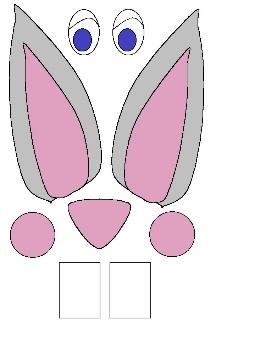 Bugün yaptığımız tüm etkinlikler neyle ilgiliydi?Tavşanlar nasıl hareket eder?Tavşan sanat etkinliğinde neleri kullandık?Başka hangi hayvanlar zıplar?AİLE KATILIMI-UYARLAMAÖNERİLER-EK28A: ÖNÜM ARKAM SOBE28A: ÖNÜM ARKAM SOBE28A: ÖNÜM ARKAM SOBEEtkinlik Adı, İçeriği: Önüm Arkam Sobe (Ön-Arka Kavramı, 2 Rakamı, Sayılar, Güvenlik)Etkinlik Çeşidi: Oyun, Türkçe, Okuma Yazmaya Hazırlık, Müzik (Bütünleştirilmiş Büyük Grup)Etkinlik Adı, İçeriği: Önüm Arkam Sobe (Ön-Arka Kavramı, 2 Rakamı, Sayılar, Güvenlik)Etkinlik Çeşidi: Oyun, Türkçe, Okuma Yazmaya Hazırlık, Müzik (Bütünleştirilmiş Büyük Grup)Etkinlik Adı, İçeriği: Önüm Arkam Sobe (Ön-Arka Kavramı, 2 Rakamı, Sayılar, Güvenlik)Etkinlik Çeşidi: Oyun, Türkçe, Okuma Yazmaya Hazırlık, Müzik (Bütünleştirilmiş Büyük Grup)KAZANIM GÖSTERGELERİKAZANIM GÖSTERGELERİKAZANIM GÖSTERGELERİB G: K: Kazanım 4: Nesneleri sayar. (İleriye/geriye doğru birer birer ritmik sayar.)D G: K: Kazanım 4: Konuşurken dilbilgisi yapılarını kullanır. (Cümle kurarken zarf kullanır.)D G: K: Kazanım 7: Dinledikleri/izlediklerinin anlamını kavrar. (Dinledikleri/izledikleri hakkında yorum yapar.)D G: K: Kazanım 8: Dinledikleri/izlediklerini çeşitli yollarla ifade eder. (Dinledikleri/izlediklerini öykü yoluyla sergiler.)S D G: K: Kazanım 3: Kendini yaratıcı yollarla ifade eder. (Özgün özellikler taşıyan ürünler oluşturur.)S D G: Kazanım 4: Bir olay ya da durumla ilgili olarak başkalarının duygularını açıklar. (Başkalarının duygularının nedenlerini söyler.) S D G: Kazanım 12: Değişik ortamlardaki kurallara uyar. (Kuralların gerekli olduğunu söyler.)S D G: Kazanım 12: Değişik ortamlardaki kurallara uyar. (İstekleri ile kurallar çeliştiğinde kurallara uygun davranır.)Ö B: K: Kazanım 7: Kendini tehlikelerden ve kazalardan korur. (Tehlikeli olan durumları söyler.)Ö B: K: Kazanım 7: Kendini tehlikelerden ve kazalardan korur. (Kendini tehlikelerden ve kazalardan korumak için yapılması gerekenleri söyler.)Ö B: K: Kazanım 7: Kendini tehlikelerden ve kazalardan korur. (Temel güvenlik kurallarını bilir.)Ö B: K: Kazanım 7: Kendini tehlikelerden ve kazalardan korur. (Tehlikeli olan durumlardan, kişilerden, alışkanlıklardan uzak durur.)S D G: Kazanım 12: Değişik ortamlardaki kurallara uyar. (Kuralların gerekli olduğunu söyler.)S D G: Kazanım 12: Değişik ortamlardaki kurallara uyar. (İstekleri ile kurallar çeliştiğinde kurallara uygun davranır.)Ö B: K: Kazanım 7: Kendini tehlikelerden ve kazalardan korur. (Tehlikeli olan durumları söyler.)Ö B: K: Kazanım 7: Kendini tehlikelerden ve kazalardan korur. (Kendini tehlikelerden ve kazalardan korumak için yapılması gerekenleri söyler.)Ö B: K: Kazanım 7: Kendini tehlikelerden ve kazalardan korur. (Temel güvenlik kurallarını bilir.)Ö B: K: Kazanım 7: Kendini tehlikelerden ve kazalardan korur. (Tehlikeli olan durumlardan, kişilerden, alışkanlıklardan uzak durur.)MATERYALLER:   Evalar, renkli kâğıtlar, beyaz kartonSÖZCÜKLER: -KAVRAMLAR:  Ön-Arka, Önünde-Arkasında, 1-20 arası sayılarÖĞRENME SÜRECİ DEĞERLENDİRME DEĞERLENDİRMEÇocuklardan masalara yerleşmeleri istenir.  Ardından çocuklara 2 rakamı şeklinde kesilmiş A4 boyutu kartonlar, önceden farklı renklerde kâğıt ya da evalardan kare kare kesilmiş renkli parçalar ve yapıştırıcılar dağıtılır. Çocuklardan 2 rakamlarını mozaik çalışması yaparak tamamlamaları ve rakamın ön yüzeyini bu renkli evalarla, arka yüzeyini ise renkli kâğıtlarla kaplamaları istenir.Ardından tüm çocuklardan halıya U şeklinde oturmaları istenir.  Aşağıdaki şarkı birkaç kere tekrar edildikten sonra çocukların da eşlik etmesi istenir. Sağ elimde 5 parmak, sol elimde 5 parmakSay bak, say bak, say bak1-2-3-4-5Hepsi eder on parmak, sen de istersen saymakSay bak, say bak, say bak1-2-3-4-5-6-7-8-9-10Ardından aşağıdaki tekerleme birlikte birkaç kere söylenir. Arkamı döndüm arılar, Önümü döndüm çiçekler var. Ön arka, ön arkaNe güzeldir ballı turta.Ardından aşağıdaki öykü parçası çocuklara okunur: “Günlerden bir gün Aydan ve ailesi alışverişe gitmek için otomobillerine binmişler. Aydan otomobilin arka koltuğu yerine ön koltuğuna oturmak istemiş. Babası bunun küçük çocuklar için çok tehlikeli olduğunu anlatmış ama Aydan o kadar çok inat etmiş ki ne annesinin ne de babasının sözünü dinlememiş. ‘Yolumuz zaten kısa bana bir şey olmaz.’ deyip ön koltuğa oturmuş. Pek çok aracın  olduğu yolda ilerlerken babası, ‘Bugün de trafik çok kalabalık.’ der demez ani bir fren yaparak otomobillerini durdurmuş…….” Ardından çocuklara bu öykünün nasıl tamamlanmış olabileceği sorulur. Her bir çocuğun fikri ayrı ayrı dinlenir. Söyledikleri not edilir.Ardından çocuklar arasından bir ebe seçilir. Ebeden duvara yaslanarak arkasını dönmesi ve 10’a kadar sayması istenir. O sayarken tüm çocuklar saklanır. Sayma bittiğinde ebe “önüm, arkam, sağım, solum sobe” der ve çocukları aramaya başlar. Saklanan çocuklar da ebeye görünmeden ve ebelenmeden ebenin gözlerini kapatıp saydığı duvara dokunmaya çalışırlar. Ebenin gördüğü çocuklar da ebeden önce duvara dokunup “sobe” derlerse ebe olmaktan kurtulurlar. Fakat ebeden önce duvara dokunamayanlardan ilk çocuk bir sonraki turda ebe olur.Bugün ön-arka kavramlarına yönelik hangi etkinlikleri yaptık?Öykü neyden bahsediyor? Arabanın ön koltuğuna kaç yaşına gelince oturabilirsin? Sence neden böyle bir kural var? Çevrende arabanın ön koltuğuna oturan çocuklar var mı? Onlara ne demeli, nasıl uyarmalısın? Başına gelenlerden sonra Aydan ne düşünmüş, ne hissetmiş olabilir?Bunların haricinde:   Çocuklarla masalara yerleşilir ve 1. Çalışma kitabının 31-32-33 çalışma sayfaları yapılır.  AİLE KATILIMI-UYARLAMAÖNERİLERTamamlanan öykü resmedilebilir.EK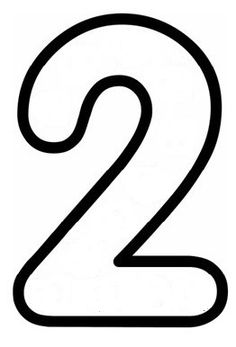 Bugün ön-arka kavramlarına yönelik hangi etkinlikleri yaptık?Öykü neyden bahsediyor? Arabanın ön koltuğuna kaç yaşına gelince oturabilirsin? Sence neden böyle bir kural var? Çevrende arabanın ön koltuğuna oturan çocuklar var mı? Onlara ne demeli, nasıl uyarmalısın? Başına gelenlerden sonra Aydan ne düşünmüş, ne hissetmiş olabilir?Bunların haricinde:   Çocuklarla masalara yerleşilir ve 1. Çalışma kitabının 31-32-33 çalışma sayfaları yapılır.  AİLE KATILIMI-UYARLAMAÖNERİLERTamamlanan öykü resmedilebilir.EK28B: RENKLİ DAİRELER28B: RENKLİ DAİRELER28B: RENKLİ DAİRELEREtkinlik Adı, İçeriği: Renkli Daireler (Daire, Renk-Hareket Eşleştirme, Hafıza, Kırmızı, Sarı, Mavi)Etkinlik Çeşidi:  Oyun, Sanat, Drama, Hareket (Bütünleştirilmiş Büyük Grup Çalışması)Etkinlik Adı, İçeriği: Renkli Daireler (Daire, Renk-Hareket Eşleştirme, Hafıza, Kırmızı, Sarı, Mavi)Etkinlik Çeşidi:  Oyun, Sanat, Drama, Hareket (Bütünleştirilmiş Büyük Grup Çalışması)Etkinlik Adı, İçeriği: Renkli Daireler (Daire, Renk-Hareket Eşleştirme, Hafıza, Kırmızı, Sarı, Mavi)Etkinlik Çeşidi:  Oyun, Sanat, Drama, Hareket (Bütünleştirilmiş Büyük Grup Çalışması)KAZANIM GÖSTERGELERİKAZANIM GÖSTERGELERİKAZANIM GÖSTERGELERİB G:K:  Kazanım 3: Algıladıklarını hatırlar. (Nesne/durum/olayı bir süre sonra yeniden söyler.)M G: K: Kazanım 1: Yer değiştirme hareketleri yapar. (Çift ayak sıçrayarak belirli mesafe ilerler.) M G: K: Kazanım 1: Yer değiştirme hareketleri yapar. (Belirli bir mesafeyi sürünerek gider.)M G: K: Kazanım 4: Küçük kas kullanımı gerektiren hareketleri yapar. (Malzemeleri değişik şekillerde katlar.)M G: K: Kazanım 1: Yer değiştirme hareketleri yapar. (Belirli bir mesafeyi sürünerek gider.)M G: K: Kazanım 4: Küçük kas kullanımı gerektiren hareketleri yapar. (Malzemeleri değişik şekillerde katlar.)MATERYALLER: Kırmızı, mavi, sarı pastel boya, A3 kâğıdı, elişi kâğıtları, yapıştırıcılarSÖZCÜKLER: -KAVRAMLAR: Kırmızı, Sarı, Mavi, DaireÖĞRENME SÜRECİ DEĞERLENDİRME DEĞERLENDİRMEOyun alanına kırmızı, mavi ve sarı renklerde üç büyük daire çizilir. Çocuklardan oyun alanına dağılmaları istenir. Daha sonra her bir daire için bir hareket belirlenir. Kırmızı dairede zıplama, sarıda çömelme, mavide sürünme hareketi yapılması istenir.  Ardından karışık bir sırayla kırmızı, sarı, mavi daire şeklinde seslenilir. Çocuklar da hangisi söylenirse, o daireye oranın hareketini yaparak ilerlerler. Örneğin “kırmızı daire” diye seslenildiğinde oraya zıplayarak giderler. Ardından çocuklardan masaya oturmaları istenir.  Ardından çocuklara A3 boyutu kâğıtlara çoğaltılarak hazırlanmış balık formu, elişi kâğıtlarından kesilmiş renkli 5 cm çapında daireler ve yapıştırıcılar dağıtılır. Çocuklardan ilk olarak dağıtılan renkli daireleri (yaklaşık 27-28 adet) bir tanesi hariç ortadan ikiye katlamaları istenir. Ortadan ikiye katlanan daireler balığın pulları olur ve çocuklardan uygun yere (baş kısmını ayıran çizgiden sonrasına) sıralı olarak yapıştırmaları istenir. Katlanmamış olan daire ise balığın gözü olarak uygun yere yapıştırılır. Daha sonra çocuklara dört adet aynı renkte büyük boy daire (10 cm çapında) dağıtılır. Bunları da ortadan ikiye katlamaları istenir. Katlanan dairelerden ikisi birbirine çapraz olacak şekilde balığın ağız kısmına, diğer ikisi ise aynı şekilde balığın kuyruk kısmına yapıştırılır.Oyunda daireler hangi renklerdeydi?Oyunda hangi hareketleri yaptık? Sence yapması en zevkli hareket hangisiydi?Başka hangi hareketleri yapabilirdik?Başka neler zıplar, sürünür?Dairelerle balığın hangi kısımlarını yaptık?AİLE KATILIMI-UYARLAMAÖNERİLER-EK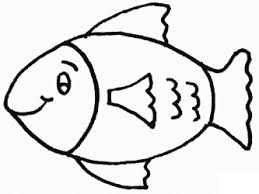 Oyunda daireler hangi renklerdeydi?Oyunda hangi hareketleri yaptık? Sence yapması en zevkli hareket hangisiydi?Başka hangi hareketleri yapabilirdik?Başka neler zıplar, sürünür?Dairelerle balığın hangi kısımlarını yaptık?AİLE KATILIMI-UYARLAMAÖNERİLER-EK29A: SEVGİLİ HAYVANLAR29A: SEVGİLİ HAYVANLAR29A: SEVGİLİ HAYVANLAREtkinlik Adı, İçeriği: Sevgili Hayvanlar (Hayvanseverlik)Etkinlik Çeşidi:   Sanat, Okuma Yazmaya Hazırlık, Müzik, Sanat, Oyun, Türkçe (Bütünleştirilmiş Büyük Grup)Etkinlik Adı, İçeriği: Sevgili Hayvanlar (Hayvanseverlik)Etkinlik Çeşidi:   Sanat, Okuma Yazmaya Hazırlık, Müzik, Sanat, Oyun, Türkçe (Bütünleştirilmiş Büyük Grup)Etkinlik Adı, İçeriği: Sevgili Hayvanlar (Hayvanseverlik)Etkinlik Çeşidi:   Sanat, Okuma Yazmaya Hazırlık, Müzik, Sanat, Oyun, Türkçe (Bütünleştirilmiş Büyük Grup)KAZANIM GÖSTERGELERİKAZANIM GÖSTERGELERİKAZANIM GÖSTERGELERİB G:K: Kazanım 19: Problem durumlarına çözüm üretir. (Problemi söyler.)   B G:K: Kazanım 19: Problem durumlarına çözüm üretir. (Probleme çeşitli çözüm yolları önerir.) D G: K:   Kazanım 2: Sesini uygun kullanır. (Konuşurken/şarkı söylerken sesinin hızını ayarlar.)D G: K:   Kazanım 2: Sesini uygun kullanır. (Konuşurken/şarkı söylerken sesinin hızını ayarlar.)MATERYALLER:  Rulolar, fındık ezmesi, abeslang, darı, tepsi, hayvan boyama sayfaları, pastel boya, yapıştırıcıSÖZCÜKLER: HayvanseverlikKAVRAMLAR:  -ÖĞRENME SÜRECİ DEĞERLENDİRME DEĞERLENDİRMEÇocuklardan masalara 3-4 kişilik gruplar halinde yerleşmeleri istenir. Doğadaki hayvanların havalar soğuduğunda yemek ve su bulmakta yaşadıkları zorluklar hakkında sohbet edilir. Onlara nasıl yardım edebileceğimiz sorulur. Gelen cevaplar birlikte tartışılır. Ardından bugün onlarla birlikte doğadaki kuşlar için yemlikler yapacağımız ifade edilir. Her çocuğa bir adet tuvalet kâğıdı rulosu, abeslang; her masaya da yayvan bir kap ya da tepside darı ya da buğday ve bir kase fındık ezmesi konur. Çocuklardan ilk olarak abeslangları yardımıyla ruloyu fındık ezmesiyle kaplamaları söylenir. Ardından rulo darıya bulanır. Rulonun her yeri darı ile kaplanınca rulo kurumaya bırakılır. Rulolar kuruduğunda birlikte hazırlanılıp dışarı çıkılır ve rulo yemlikler ağaç dallarına takılır. Ardından çocuklardan masalara yerleşmeleri istenir. Her birine hayvan boyama sayfası, pastel boyaları, makas ve yapıştırıcıları dağıtılır. Çocuklardan ilk olarak boyama sayfalarını boyamaları istenir. Ardından boyama sayfalarını 4-5 parçaya bölecek şekilde kesmeleri istenir. Ardından parçalar çocuklar tarafından karıştırılır ve renkli A4 kâğıtları üzerinde yapboz misali birleştirilip yapıştırılır. Ardından çocuklardan halıya yerleşmeleri istenir.  Daha sonra aşağıdaki şarkı birlikte birkaç kere tekrar edilir.Hav hav hav benim cici köpeğim, hav hav hav köyümü bekle
Sana kemik vereyim, gel biraz da seveyim
Benim cici köpeğim, köyümü bekle
Hav hav hav benim cici köpeğim, hav hav hav evimi bekle
Taştan sopadan korkma, yabancıyı hiç sokma
Saldır havla bırakma, evimi bekle
Hav hav hav benim cici köpeğim, hav hav hav kapımı bekle
Güneş gidip batınca, gece gelip çatınca
Ben uykuya yatınca, kapımı bekleÇocuklarla birlikte halıya U şeklinde oturulur. Ardından çocuklara aşağıdaki bilmeceler sorulur. “Karada bayılır, suda ayılır.” 	(balık)“Dalda durur, elde durmaz.” (kuş)“Kuyruklu kumbara, ekin taşır ambara.” (fare) “Uzun kulaklı, top kuyruklu.” (tavşan) “Yazın sıvasını yapar, kışın kapısını kapar.” (kırlangıç)“Kızınca hav hav, gözleri lav lav.” (köpek) “Akşam yer yemini, sabah gever gemini.” (at)“A ile başlar, N ile biter, boynu atkılı, ormana gider.” (aslan)“Ufacık kuşlar, çiçeği taşlar, kendi yemez, ele bağışlar.” (arı)Bilmecelerin ardından çocuklarla birlikte el ele tutuşularak halka olunur. Daha sonra çocuklardan biri seçilerek halka içine alınır. Halka içindeki çocuk “bülbül”, halkayı oluşturan çocuklar ise “kafes” olur. Bülbül olan çocuktan kafesten her yolu deneyerek kaçmaya çalışması, kafesi oluşturan çocuklardan ise ellerini hiç bırakmadan, bülbülün kaçmaya çalıştığı açıklıkları kapatmaya çalışarak kaçmasını engellemeleri istenir. Oyunun ardından hayvanları kafese koymanın ne kadar yanlış bir davranış olduğu, onların da doğaları gereği özgür yaşamayı hak ettiği ve tutsak olmanın onları ne kadar mutsuz edebileceği hakkında konuşulur.Yemliklerimizi nasıl hazırladık? Sıralı bir şekilde anlatır mısın?Sence bu yemlikler ne işe yarayacak?Hayvan dostlarımıza başka nasıl yardım edebiliriz?Bir hayvanı besleyecek olmak sana neler hissettirdi?Çalışmamızdaki resimlerin konusu neydi?Sen hayvan sever misin?Bir hayvan sever nasıl davranır? Ne yapar?Çevrende hayvan sever olan kimler var? Onların hayvan sever olduğuna nasıl karar verdin?	Bunların haricinde:  Çocuklarla masalara yerleşilir ve Matematik kitabından 6-7 çalışma sayfaları yapılır.  AİLE KATILIMI-UYARLAMADESTEKLENEN DEĞERSevgi: Hayvan sevgisiÖNERİLER“Sevimli Hayvanlar” isimli şarkı da söylenebilir.Hayvan sevgisi temalı öyküler okunabilir. EK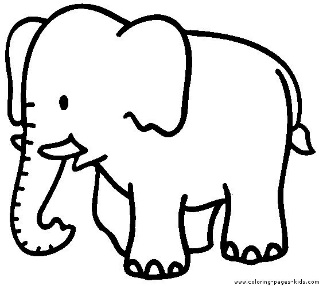 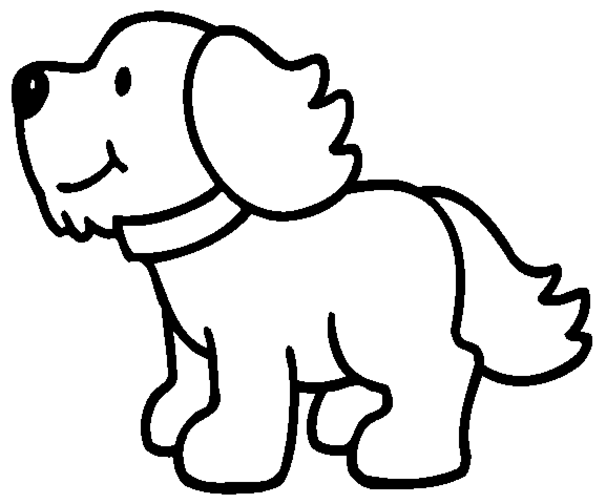 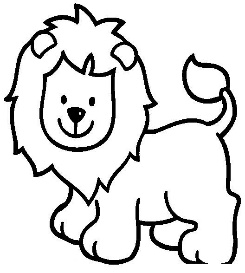 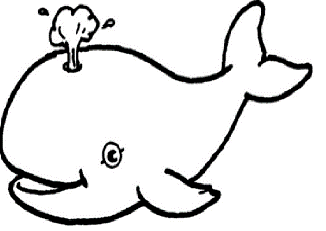 Yemliklerimizi nasıl hazırladık? Sıralı bir şekilde anlatır mısın?Sence bu yemlikler ne işe yarayacak?Hayvan dostlarımıza başka nasıl yardım edebiliriz?Bir hayvanı besleyecek olmak sana neler hissettirdi?Çalışmamızdaki resimlerin konusu neydi?Sen hayvan sever misin?Bir hayvan sever nasıl davranır? Ne yapar?Çevrende hayvan sever olan kimler var? Onların hayvan sever olduğuna nasıl karar verdin?	Bunların haricinde:  Çocuklarla masalara yerleşilir ve Matematik kitabından 6-7 çalışma sayfaları yapılır.  AİLE KATILIMI-UYARLAMADESTEKLENEN DEĞERSevgi: Hayvan sevgisiÖNERİLER“Sevimli Hayvanlar” isimli şarkı da söylenebilir.Hayvan sevgisi temalı öyküler okunabilir. EK29B: BOWLİNG ZAMANI29B: BOWLİNG ZAMANI29B: BOWLİNG ZAMANIEtkinlik Adı, İçeriği: Bowling Zamanı (Bowling Oynama, Parmak Oyunu)Etkinlik Çeşidi:  Türkçe ve Hareket  (Bütünleştirilmiş Büyük Grup Çalışması)Etkinlik Adı, İçeriği: Bowling Zamanı (Bowling Oynama, Parmak Oyunu)Etkinlik Çeşidi:  Türkçe ve Hareket  (Bütünleştirilmiş Büyük Grup Çalışması)Etkinlik Adı, İçeriği: Bowling Zamanı (Bowling Oynama, Parmak Oyunu)Etkinlik Çeşidi:  Türkçe ve Hareket  (Bütünleştirilmiş Büyük Grup Çalışması)KAZANIM GÖSTERGELERİKAZANIM GÖSTERGELERİKAZANIM GÖSTERGELERİD G: K:   Kazanım 7: Dinledikleri/izlediklerinin anlamını kavrar. (Sözel yönergeleri yerine getirir.) M G: K: Kazanım 3: Nesne kontrolü gerektiren hareketleri yapar. (Farklı boyut ve ağırlıktaki nesneleri hedefe atar.)M G: K: Kazanım 3: Nesne kontrolü gerektiren hareketleri yapar. (Farklı boyut ve ağırlıktaki nesneleri hedefe atar.)MATERYALLER:  7 lobut, topSÖZCÜKLER: Lobut, bowlingKAVRAMLAR: -ÖĞRENME SÜRECİ DEĞERLENDİRME DEĞERLENDİRMEÇocuklardan el ele tutuşup halka oluşturmaları istenir.  Ardından aşağıdaki parmak oyunu birlikte oynanır. Kardeşimin bir topu var                  (Parmaklar birleştirilip top yapılır.)Yumuşacık, yuvarlak                                               (Parmaklar esnetilir.)Bir de çekici var                                       (Bir el yumruk yapılıp sallanır.)Bak vuruyor yavrucak              (İki el yumruk yapılıp üst üste vurulur.)Borazanı düt düt diye öttürür de öttürür                                                      (Eller boru gibi yapılıp ağza götürülür.)Bazen de cee yapıp herkesi güldürür        (İki el ile yüz kapanıp açılır.)Ardından çocuklardan arka arkaya sıra olmaları istenir. 7 adet lobut bowling oyununda olduğu şekliyle bir araya geldiğinde bir üçgen oluşturacak şekilde dizilir. Çocuklardan sırasıyla lobutlara belirlenen mesafeden topla atış yapmaları istenir. Her bir çocuğun devirdiği lobut sayısı not edilir. Oyun sonunda en çok lobut deviren çocuklar alkışlanır. Bugün hangi etkinlikleri yaptık?Bowling dışında başka hangi oyunlar topla oynanıyor?Başka hangi oyunlar topla oynanıyor? Topla oynanan oyunlar arasında en sevdiğin hangisiydi?AİLE KATILIMI-UYARLAMAÖNERİLERSepete top atma yarışı da yapılabilir.  Bugün hangi etkinlikleri yaptık?Bowling dışında başka hangi oyunlar topla oynanıyor?Başka hangi oyunlar topla oynanıyor? Topla oynanan oyunlar arasında en sevdiğin hangisiydi?AİLE KATILIMI-UYARLAMAÖNERİLERSepete top atma yarışı da yapılabilir.  30A: SESİN GÜCÜ30A: SESİN GÜCÜ30A: SESİN GÜCÜEtkinlik Adı, İçeriği: Sesin Gücü (Sesin Yarattığı Titreşimler, Sesi Tanıma, Sessizlik, Ses Çıkaran Varlıklar)Etkinlik Çeşidi:    Fen, Oyun, Drama, Okuma Yazmaya Hazırlık (Bütünleştirilmiş Büyük Grup)Etkinlik Adı, İçeriği: Sesin Gücü (Sesin Yarattığı Titreşimler, Sesi Tanıma, Sessizlik, Ses Çıkaran Varlıklar)Etkinlik Çeşidi:    Fen, Oyun, Drama, Okuma Yazmaya Hazırlık (Bütünleştirilmiş Büyük Grup)Etkinlik Adı, İçeriği: Sesin Gücü (Sesin Yarattığı Titreşimler, Sesi Tanıma, Sessizlik, Ses Çıkaran Varlıklar)Etkinlik Çeşidi:    Fen, Oyun, Drama, Okuma Yazmaya Hazırlık (Bütünleştirilmiş Büyük Grup)KAZANIM GÖSTERGELERİKAZANIM GÖSTERGELERİKAZANIM GÖSTERGELERİB G: K: Kazanım 2:Nesne/durum/olayla ilgili tahminde bulunur.(Nesne/durum/olayla ilgili tahminini söyler.)B G: K: Kazanım 2:Nesne/durum/olayla ilgili tahminde bulunur. (Gerçek durumu inceler.)B G: K: Kazanım 5: Nesne ya da varlıkları gözlemler. (Nesne/varlığın sesini söyler.) B G: K: Kazanım 6: Nesne ya da varlıkları özelliklerine göre eşleştirir. (Nesne/varlıkları sesine göre ayırt eder, eşleştirir.)B G: K: Kazanım 8: Nesne ya da varlıkların özelliklerini karşılaştırır.(Nesne/varlıkların sesini ayırt eder, karşılaştırır.)D G: K:   Kazanım 8: Dinledikleri/izlediklerini çeşitli yollarla ifade eder. (Dinledikleri/izlediklerini drama yoluyla sergiler.) B G: K: Kazanım 6: Nesne ya da varlıkları özelliklerine göre eşleştirir. (Nesne/varlıkları sesine göre ayırt eder, eşleştirir.)B G: K: Kazanım 8: Nesne ya da varlıkların özelliklerini karşılaştırır.(Nesne/varlıkların sesini ayırt eder, karşılaştırır.)D G: K:   Kazanım 8: Dinledikleri/izlediklerini çeşitli yollarla ifade eder. (Dinledikleri/izlediklerini drama yoluyla sergiler.) MATERYALLER:   Anahtar, bozuk paralar, bir kavanoz nohut, bir şişe su, iki adet taş ve bir kutu tak-çıkar oyuncak, kukla paravanı,  kavanoz, buzdolabı poşeti, paket lastiği, tuzSÖZCÜKLER: SesKAVRAMLAR:  Sesli-SessizÖĞRENME SÜRECİ DEĞERLENDİRME DEĞERLENDİRMEÇocuklarla birlikte halıya U şeklinde oturulur.  Sonrasında çocuklara “Neler ses çıkarır?” sorusu yöneltilir. Çocuklardan gelen cevaplar dinlenir. Ardından çocuklardan nesneleri kullanarak ses çıkarmaları istenir. Ses çıkarırken yapılan hareketlere –sürtme, sallama, çalkalama, çarpma, vurma gibi- hareketlere dikkat çekilir. Ardından çocuklara biz hiçbir şey yapmasak da kendiliğinden nelerin ses çıkardığı sorulur. Gelen cevaplar değerlendirilir. Sohbetin ardından halı üzerine bir anahtarlığa takılı halde birkaç anahtar, bozuk paralar, bir kavanoz nohut,  bir şişe su, iki adet taş ve bir kutu tak-çıkar oyuncak konur. Çocuklara her bir nesne grubunun ne olduğu sorulduktan sonra birbirlerine çarptırıldıklarında ya da sallandıklarında çıkardıkları sesler dinletilir. Ardından eşyalarla birlikte bir paravanın (kukla paravanı ya da bir örtü, poşet olabilir) arkasına geçilir ve nesne grupları tek tek sallanarak sesler çıkarılır. Çocuklardan da sesleri dinleyerek ne olduğunu tahmin etmeleri istenir.Ardından çocuklarla yeniden halıya oturulur. Çocuklardan ışığı yakınca bağırabildikleri kadar bağırmaları, ışık kapatılınca ise susmaları istenir. Ardından çocuklara sessiz sinema oynanacağı söylenir. Çocuklar tek tek çağırılarak kulaklarına bir hayvan ismi söylenir ve arkadaşlarına hayvanın hareketlerini taklit ederek anlatması istenir. Bilen çocuk yeni anlatıcı olarak seçilir.Ardından çocukların oturdukları alanın ortasına bir masa konulur. Masa üzerine bir adet kavanoz, bir adet buzdolabı poşeti, bir adet paket lastiği, bir kâse içinde de az miktarda tuz konur. Çocuklara, “Ses bir şeyleri hareket ettirebilecek kadar güçlü müdür?” sorusu sorulur. Cevapları alındıktan sonra, kavanoz alınır. Buzdolabı poşeti gergin bir şekilde paket lastiği yardımıyla kavanozun ağzına yerleştirilir. Burada buzdolabı poşetinin tamamen gergin olması çok önemlidir. Ardından poşetin üzerine bir tutam tuz konulur. Çocuklardan biri çağırılır ve kavanoz ağzına doğru yaklaştırılır. Çocuktan adını yüksek sesle söylemesi istenir. O yüksek sesle konuşurken bir yandan da kavanozun üzerindeki tuz taneciklerine bakması hatırlatılır. Çocuk konuşurken sesinin gücüyle tuz taneciklerinin titreştiği gösterilir. Dergi ve gazeteler incelenerek sesli-sessiz varlıklar bulunur. Sesli varlıkların kendiliğinden mi ses çıkardığı (hayvanlar gibi), yoksa bir müdahale ile mi ses çıkardığı (telefon gibi) tartışılır. Ses çıkaran nesnelerin ne olduğunu görmeden nasıl anladık?Gözlerini kapatıp çevreni dinle. Neler duyuyorsun? Neler kendiliğinden seslidir? Kendiliğinden ses çıkarmayan nesneler biz ne yaparsak ses çıkarırlar?Sen en çok neyin sesini seversin / sevmezsin?Deneyimizde hangi malzemeleri kullandık?Sadece sesimiz tuz taneciklerini nasıl hareket ettirdi?Bunların haricinde: Çocuklarla masalara yerleşilir ve Çizgi kitabından 3-4-5 çalışma sayfaları yapılır.  AİLE KATILIMI-UYARLAMAÖNERİLER“Sesime Gel” oyunu oynanabilir. Ses efektleri dinlenerek tanımlamalar yapılabilir.Ses çıkaran bir oyuncak/saat saklanıp sesi dinlenerek bulma oyunu oynanabilir.Ses çıkaran nesnelerin ne olduğunu görmeden nasıl anladık?Gözlerini kapatıp çevreni dinle. Neler duyuyorsun? Neler kendiliğinden seslidir? Kendiliğinden ses çıkarmayan nesneler biz ne yaparsak ses çıkarırlar?Sen en çok neyin sesini seversin / sevmezsin?Deneyimizde hangi malzemeleri kullandık?Sadece sesimiz tuz taneciklerini nasıl hareket ettirdi?Bunların haricinde: Çocuklarla masalara yerleşilir ve Çizgi kitabından 3-4-5 çalışma sayfaları yapılır.  AİLE KATILIMI-UYARLAMAÖNERİLER“Sesime Gel” oyunu oynanabilir. Ses efektleri dinlenerek tanımlamalar yapılabilir.Ses çıkaran bir oyuncak/saat saklanıp sesi dinlenerek bulma oyunu oynanabilir.30B: GÜNEŞ-YAĞMUR-BULUT30B: GÜNEŞ-YAĞMUR-BULUT30B: GÜNEŞ-YAĞMUR-BULUTEtkinlik Adı, İçeriği: Güneş-Yağmur-Bulut (Sonbahar Mevsimi, Dikkat Geliştirme)Etkinlik Çeşidi:  Türkçe ve Oyun  (Bütünleştirilmiş Büyük Grup Çalışması)Etkinlik Adı, İçeriği: Güneş-Yağmur-Bulut (Sonbahar Mevsimi, Dikkat Geliştirme)Etkinlik Çeşidi:  Türkçe ve Oyun  (Bütünleştirilmiş Büyük Grup Çalışması)Etkinlik Adı, İçeriği: Güneş-Yağmur-Bulut (Sonbahar Mevsimi, Dikkat Geliştirme)Etkinlik Çeşidi:  Türkçe ve Oyun  (Bütünleştirilmiş Büyük Grup Çalışması)KAZANIM GÖSTERGELERİKAZANIM GÖSTERGELERİKAZANIM GÖSTERGELERİB G: K: Kazanım 1: Nesne/durum/olaya dikkatini verir. (Dikkat edilmesi gereken nesne/durum/olaya odaklanır.)B G: K: Kazanım 2:Nesne/durum/olayla ilgili tahminde bulunur. (Nesne/durum/olayla ilgili tahminini söyler.) B G: K: Kazanım 2:Nesne/durum/olayla ilgili tahminde bulunur. (Tahmini ile gerçek durumu karşılaştırır.)D G: K:   Kazanım 7: Dinledikleri/izlediklerinin anlamını kavrar. (Sözel yönergeleri yerine getirir.) B G: K: Kazanım 2:Nesne/durum/olayla ilgili tahminde bulunur. (Tahmini ile gerçek durumu karşılaştırır.)D G: K:   Kazanım 7: Dinledikleri/izlediklerinin anlamını kavrar. (Sözel yönergeleri yerine getirir.) MATERYALLER:  -SÖZCÜKLER:   SonbaharKAVRAMLAR: -ÖĞRENME SÜRECİ DEĞERLENDİRME DEĞERLENDİRMEÇocuklardan el ele tutuşup halka oluşturmaları istenir. Ardından oturulup eller bırakılır. . Çocuklara “güneş” dendiğinde parmaklarını iyice açmaları; “yağmur” dediğinde ellerini bileklerinden aşağı doğru sarkıtmaları ve yukarı aşağı sallamaları, “bulut” dendiğinde ise ellerini bilekten sallamaları istenir. Başlangıçta sıralı olarak sıralanan kelimeler (güneş-yağmur-bulut), sonrasında çocukları şaşırtabilmek için farklı sırayla söylenir.Ardından çocuklara aşağıdaki bilmeceler sorulur. Cevaplarının bulunması konusunda ipuçlarıyla yardımcı olunur.Bulutlar kucaklaştı, şıpır şıpır damladı, yeryüzü ıslandı.      (Yağmur)Ben giderim, o gider, başımda gölge eder.                            (Şemsiye)İlkbaharda yeşildi rengim, sonbaharda sarardı rengim.     (Yaprak)Yaprakları uçurur, yeryüzünü süpürür.                                   (Rüzgâr)Bugün hangi etkinlikleri yaptık?Bowling dışında başka hangi oyunlar topla oynanıyor?Başka hangi oyunlar topla oynanıyor? Topla oynanan oyunlar arasında en sevdiğin hangisiydi?AİLE KATILIMIAilelerden evde çocukları ile birlikte “Sonbahar” temalı afiş hazırlamaları istenir. Afiş içeriğinde sonbahar giysilerinin/ yiyeceklerinin/ aksesuarlarının, hava olaylarının, doğadaki değişimlerin olabileceği ifade edilir. UYARLAMAÖNERİLERSonbahar konulu resim çalışması yapılabilir.Mevsimler konulu belgesel izlenebilir.   Bugün hangi etkinlikleri yaptık?Bowling dışında başka hangi oyunlar topla oynanıyor?Başka hangi oyunlar topla oynanıyor? Topla oynanan oyunlar arasında en sevdiğin hangisiydi?AİLE KATILIMIAilelerden evde çocukları ile birlikte “Sonbahar” temalı afiş hazırlamaları istenir. Afiş içeriğinde sonbahar giysilerinin/ yiyeceklerinin/ aksesuarlarının, hava olaylarının, doğadaki değişimlerin olabileceği ifade edilir. UYARLAMAÖNERİLERSonbahar konulu resim çalışması yapılabilir.Mevsimler konulu belgesel izlenebilir.   31A: AÇ-KAPA31A: AÇ-KAPA31A: AÇ-KAPAEtkinlik Adı, İçeriği: Aç-Kapa (Şişe Açma-Kapama, Açık-Kapalı Kavramı)Etkinlik Çeşidi:  Hareket, Oyun, Drama, Türkçe (Bütünleştirilmiş Büyük Grup)Etkinlik Adı, İçeriği: Aç-Kapa (Şişe Açma-Kapama, Açık-Kapalı Kavramı)Etkinlik Çeşidi:  Hareket, Oyun, Drama, Türkçe (Bütünleştirilmiş Büyük Grup)Etkinlik Adı, İçeriği: Aç-Kapa (Şişe Açma-Kapama, Açık-Kapalı Kavramı)Etkinlik Çeşidi:  Hareket, Oyun, Drama, Türkçe (Bütünleştirilmiş Büyük Grup)KAZANIM GÖSTERGELERİKAZANIM GÖSTERGELERİKAZANIM GÖSTERGELERİD G:K:   Kazanım 6: Sözcük dağarcığını geliştirir. (Zıt anlamlı sözcükleri kullanır.)D G:K:  Kazanım 4: Konuşurken dilbilgisi yapılarını kullanır. (Cümle kurarken sıfat kullanır.)M G: K:   Kazanım 5: Müzik ve ritim eşliğinde hareket eder.(Basit dans adımlarını yapar.) M G: K: Kazanım 4: Küçük kas kullanımı gerektiren hareketleri yapar. (Nesneleri açar/kapar.) M G: K:   Kazanım 5: Müzik ve ritim eşliğinde hareket eder.(Basit dans adımlarını yapar.) M G: K: Kazanım 4: Küçük kas kullanımı gerektiren hareketleri yapar. (Nesneleri açar/kapar.) MATERYALLER:  ŞişelerSÖZCÜKLER: Kalbini açmak, heykelKAVRAMLAR:   Açık-KapalıÖĞRENME SÜRECİ DEĞERLENDİRME DEĞERLENDİRMEÇocuk sayısının iki katı kadar pet şişe halıya getirilir. “Şişelerin kapakları olmasaydı ne olurdu?” sorusu çocuklara yöneltilir. Gelen cevapların değerlendirilmesinin ardından grup içinden dört çocuk seçilir. Seçilen çocuklar ikişerli eş yapılarak karşılıklı oturtulur ve önlerine bol miktarda ağzı kapalı şişe konur. Çocuklardan müzikle birlikte şişelerin kapaklarını bir eş açarken hemen arkasından diğer eşin kapatması istenir. Bu şekilde en çok şişe kapağını açıp kapatan çift yarışmayı kazanır ve alkışlanır. Oyun tüm çocuklar katılım sağlayana dek devam eder.Ardından çocuklardan sınıf alanına dağınık olarak yerleşmeleri istenir. Ardından çocuklara müzik açılır ve hep birlikte müzik eşliğinde dans edilir. Müziğin bitimiyle tüm çocuklar heykel olur. Heykellerin arasında dolaşılır ve içlerinden birinin başına dokunulur. Başına dokunulan heykel açılır ve hareket etmeye başlar. Daha sonra diğer heykellerden birinin karşısına geçer ve onun heykel hareketinin aynısını yapar. Böylece o heykel de açılır. Hareket eden heykeller diğer heykellerin karşısına geçer ve tek tek hepsinin hareketlerinin aynısını yapmaya başlar. Karşısında kendi hareketi yapılan heykellerin hepsi açılıp hareket etmeye başlar. Oyunun bu turu tüm heykeller açılana dek devam eder. Oyun bu şekilde birkaç tur daha devam eder.Ardından çocuklarla halıya geçilir. Çocuklara, “Neler açılıp kapanır?” sorusu yöneltilir. Gelen cevaplar dinlendikten sonra, konu biraz daha özelleştirilir ve “Hangi eşyalar açılıp, kapanır?”, “Vücudumuzda neler açılır, kapanır?” gibi sorular sorulur.Daha sonra “Açıp-kapa” isimli parmak oyunu birlikte oynanır.Açıp-kapa, açıp-kapa  (Avuçlar dışa dönük eller iki kez açılıp kapanır.)El çırpalım, biraz da oynayalım.      (Eller çırpılır, parmaklar şaklatılır.)Açıp kapa, açıp kapa                                                (Eller açılıp kapatılır.)Kucağına koy                                                 (Eller kucakta kavuşturulur.)Yavaş yavaş parmakların tırmansın        (Parmaklar yukarı yürütülür.)Ağzını da aç ama                                                                       (Ağız açılır.)Sakın elini koyma                                                    (Eller arkaya saklanır.)Daha sonra hafif ve yavaş ritimli bir müzik açılır ve müzik eşliğinde çocuklara “bacaklarını kapa”, “bacakları aç”, “ağzını kapa”, “ağzını aç”, “gözlerini kapa”, “gözlerini aç”,  “kollarını kapa”, “kollarını aç”, “ellerini kapa”, “ellerini aç”, “vücudunu kapa”, “vücudunu aç” gibi sıralı yönergeler verilir. Her bir hareket çocuklarla birlikte yapılır. Son olarak gevşeyerek yere uzanılır ve bir süre gözler kapatılır. Bugün hangi etkinlikleri yaptık?Neleri açar, kapatırız?Sence “kalbini açmak” ne demek? (doğru cevap beklemiyoruz:)Çevreni incele. Neler açık, neler kapalı?Heykel oyununu nasıl oynadık? Anlatır mısın?Başka birinin hareketinin aynısını yaptığında neler hissettin?Çevrende gördüğün bir heykel var mı? Kimin heykeli? Nasıl duruyor? Gösterir misin?Heykelleri kimler yapar?	Bunların haricinde:   Çocuklarla masalara yerleşilir ve 1. Çalışma kitabının 34-35-36 çalışma sayfaları yapılır.  AİLE KATILIMIAilelerden gazete ve dergileri çocuklarıyla birlikte inceleyerek açık ve kapalı nesne resimleri bulmaları istenir.UYARLAMAÖNERİLER-Bugün hangi etkinlikleri yaptık?Neleri açar, kapatırız?Sence “kalbini açmak” ne demek? (doğru cevap beklemiyoruz:)Çevreni incele. Neler açık, neler kapalı?Heykel oyununu nasıl oynadık? Anlatır mısın?Başka birinin hareketinin aynısını yaptığında neler hissettin?Çevrende gördüğün bir heykel var mı? Kimin heykeli? Nasıl duruyor? Gösterir misin?Heykelleri kimler yapar?	Bunların haricinde:   Çocuklarla masalara yerleşilir ve 1. Çalışma kitabının 34-35-36 çalışma sayfaları yapılır.  AİLE KATILIMIAilelerden gazete ve dergileri çocuklarıyla birlikte inceleyerek açık ve kapalı nesne resimleri bulmaları istenir.UYARLAMAÖNERİLER-31B: BAYRAĞIM31B: BAYRAĞIM31B: BAYRAĞIMEtkinlik Adı, İçeriği: Bayrağım (Milli Duygular Geliştirme, Türk Bayrağını Tanıma, Diğer Ülke Bayraklarını İnceleme)Etkinlik Çeşidi:  Türkçe ve Sanat (Bütünleştirilmiş Büyük Grup Çalışması)Etkinlik Adı, İçeriği: Bayrağım (Milli Duygular Geliştirme, Türk Bayrağını Tanıma, Diğer Ülke Bayraklarını İnceleme)Etkinlik Çeşidi:  Türkçe ve Sanat (Bütünleştirilmiş Büyük Grup Çalışması)Etkinlik Adı, İçeriği: Bayrağım (Milli Duygular Geliştirme, Türk Bayrağını Tanıma, Diğer Ülke Bayraklarını İnceleme)Etkinlik Çeşidi:  Türkçe ve Sanat (Bütünleştirilmiş Büyük Grup Çalışması)KAZANIM GÖSTERGELERİKAZANIM GÖSTERGELERİKAZANIM GÖSTERGELERİD G: K:   Kazanım 2: Sesini uygun kullanır. (Konuşurken/şarkı söylerken sesinin hızını ayarlar.) D G: K:   Kazanım 2: Sesini uygun kullanır.(Konuşurken/şarkı söylerken sesinin şiddetini ayarlar.) S D G: K: Kazanım 9: Farklı kültürel özellikleri açıklar.(Kendi ülkesinin kültürüne ait özellikleri söyler.)S D G: K: Kazanım 9: Farklı kültürel özellikleri açıklar. (Kendi ülkesinin kültürü ile diğer kültürlerin benzer ve farklı özelliklerini söyler.) S D G: K: Kazanım 9: Farklı kültürel özellikleri açıklar. (Farklı ülkelerin kendine özgü kültürel özellikleri olduğunu söyler.)M G: K: Kazanım 4: Küçük kas kullanımı gerektiren hareketleri yapar. (Nesneleri kopartır/yırtar.)M G: K: Kazanım 4: Küçük kas kullanımı gerektiren hareketleri yapar. (Malzemelere elleriyle şekil verir.)S D G: K: Kazanım 9: Farklı kültürel özellikleri açıklar. (Farklı ülkelerin kendine özgü kültürel özellikleri olduğunu söyler.)M G: K: Kazanım 4: Küçük kas kullanımı gerektiren hareketleri yapar. (Nesneleri kopartır/yırtar.)M G: K: Kazanım 4: Küçük kas kullanımı gerektiren hareketleri yapar. (Malzemelere elleriyle şekil verir.)MATERYALLER:  Türk Bayrağı, çeşitli ülkelere ait bayrak resimleri, orta boy resim kâğıdı, kırmız-beyaz krepon kâğıtları, yapıştırıcıSÖZCÜKLER:   Bayrak, Türk bayrağıKAVRAMLAR: -ÖĞRENME SÜRECİ DEĞERLENDİRME DEĞERLENDİRMEÇocuklardan el ele tutuşup halka oluşturmaları istenir. “Bayrağım” isimli şarkı birlikte birkaç kere tekrar edilir.Bayrağım, bayrağım O al rengin solmasın.Semasını yurdumunBaşka bir renk almasınBayrağım parlasınAy-yıldızın her zamanSen gülersen, neşelenirHür yaşar bu vatan.Ardından çocuklara bayrağımız gösterilir ve ismi sorulur. Gelen cevaplar değerlendirildikten sonra isminin “Türk Bayrağı” olduğu ifade edilir. Ardından renkleri ve üzerindeki şekiller hakkında sohbet edilir. Her ülkenin bir bayrağı olduğu, bayrakların ülkelerin bağımsızlıklarını temsil ettikleri ifade edilir. Bizim bayrağımız olan Türk Bayrağının da bizim için çok kıymetli ve değerli olduğu ifade edilir. Onun yere düşmesine, çiğnenmesine, yırtılmasına ve zarar verilmesine asla izin verilmemesi gerektiği de ifade edilir. Daha sonra çocuklarla birlikte çeşitli ülkelere ait bayraklar incelenir. Üzerindeki şekiller ve renkleri hakkında konuşulur. Bayrakların benzerlikleri ve farklılıkları tartışılır. Benzerliklerinin nedenleri –varsa- tartışılır. Ardından çocuklardan masalara 3-4 kişilik gruplar halinde yerleşmeleri istenir. Her gruba orta boy resim kâğıdı üzerine çizilmiş ay-yıldız formu ile şerit halinde kesilmiş kırmızı ve beyaz krepon kâğıtları ve yapıştırıcılar dağıtılır. Çocuklardan ilk olarak krepon kâğıtlarından parçalar kopararak ellerinde yuvarlamaları ve bu şekilde bir miktar kırmızı ve beyaz krepon kâğıtları topları biriktirmeleri istenir. Daha sonra da bayraklarının ay-yıldız kısmına beyaz, diğer kısımlarına ise kırmızı krepon kâğıtlarını yapıştırmaları istenir. Bayrağımız ne renk? Üzerinde hangi şekiller var?Bizim bayrağımıza benzeyen başka hangi bayraklar var? Onlar hangi ülkelerin bayrakları?Sence bayrak neden önemli?Ülkeler dışında başka nelerin bayrakları olur?AİLE KATILIMI-UYARLAMABELİRLİ GÜN VE HAFTALARCumhuriyet Bayramı ÖNERİLERÇocuklardan Türk Bayrağının resmini çizmeleri istenir. EK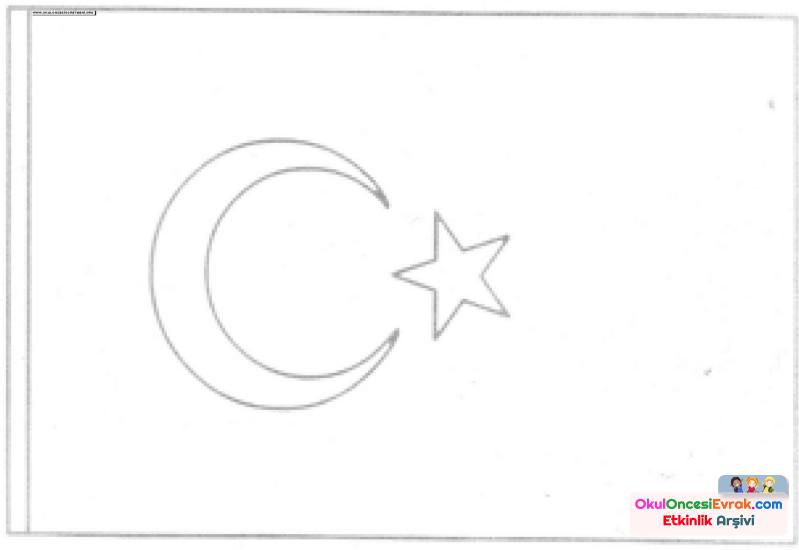 Bayrağımız ne renk? Üzerinde hangi şekiller var?Bizim bayrağımıza benzeyen başka hangi bayraklar var? Onlar hangi ülkelerin bayrakları?Sence bayrak neden önemli?Ülkeler dışında başka nelerin bayrakları olur?AİLE KATILIMI-UYARLAMABELİRLİ GÜN VE HAFTALARCumhuriyet Bayramı ÖNERİLERÇocuklardan Türk Bayrağının resmini çizmeleri istenir. EK32A: SONBAHAR RENKLERİ32A: SONBAHAR RENKLERİ32A: SONBAHAR RENKLERİEtkinlik Adı, İçeriği: Sonbahar Renkleri (Sonbahar, Sarı, Mevsimler, Renk Tonlarına Göre Sıralama)Etkinlik Çeşidi:  Sanat, Hareket, Müzik, Türkçe, Matematik (Bütünleştirilmiş Büyük Grup)Etkinlik Adı, İçeriği: Sonbahar Renkleri (Sonbahar, Sarı, Mevsimler, Renk Tonlarına Göre Sıralama)Etkinlik Çeşidi:  Sanat, Hareket, Müzik, Türkçe, Matematik (Bütünleştirilmiş Büyük Grup)Etkinlik Adı, İçeriği: Sonbahar Renkleri (Sonbahar, Sarı, Mevsimler, Renk Tonlarına Göre Sıralama)Etkinlik Çeşidi:  Sanat, Hareket, Müzik, Türkçe, Matematik (Bütünleştirilmiş Büyük Grup)KAZANIM GÖSTERGELERİKAZANIM GÖSTERGELERİKAZANIM GÖSTERGELERİB G: K: Kazanım 9: Nesne ya da varlıkları özelliklerine göre sıralar.(Nesne/varlıkları renk tonlarına göre sıralar.)  M G: K: Kazanım 1: Yer değiştirme hareketleri yapar. (Çift ayak sıçrayarak belirli mesafe ilerler.)  M G: K: Kazanım 1: Yer değiştirme hareketleri yapar. (Çift ayak sıçrayarak belirli mesafe ilerler.) MATERYALLER:   Yeşil-mavi-kahverengi-sarı-kırmızı-turuncu karton, koli bandı,  resim kâğıtları,  kahverengi parmak boyası,  yapıştırıcıSÖZCÜKLER:   Sonbahar, mevsim, sıralama, renk tonuKAVRAMLAR:  Açık-KoyuÖĞRENME SÜRECİ DEĞERLENDİRME DEĞERLENDİRMEOyun alanında iki adet büyük fon kartonu (biri yeşil, diğeri mavi) üzerine kahverengi kartonla ağaç gövdesi ve dalları oluşturulur. Üzerine yaprak yapıştırılacak yerlerine ise sıradaki çocuk sayısı kadar koli bandı elde kıvrılarak yapıştırılır. Ardından çocuklar sayıca eşit iki gruba ayrılır. Gruplar yeşil ve mavi fon kartonlarının 3’er metre gerisine sıra olur. Sıralarının yanına sarı, kımızı, turuncu renklerde fon kartonlarından kesilmiş çocuk sayısı yaprak konulur. Çocuklardan “Başla” komutuyla yanlarındaki yapraklardan birini alarak çift ayak zıplaya zıplaya ağaçlarına ulaşmaları, yapraklarını ağaçlarına ulaştırıp bantlı alanlardan birine yapıştırmaları istenir. Bu şekilde ağacındaki yaprakları ilk tamamlayan grup “Sonbahar” diye bağırır ve yarışın galibi olur.Ardından masalara geçilir. Çocuklara resim kâğıtları, kahverengi parmak boyası, sarı, yeşil, turuncu ve kırmızı renklerde 1,5-2 cm çapında kesilmiş (varsa o boyutlarda eva delgeçiyle delinmiş) daireler dağıtılır. Öncelikle çocuklardan kahverengi parmak boyası ile ellerinden birini tamamen boyaması ve resim kâğıdının alt ortasına parmaklar yukarı bakar, ağaç gövdesi olacak şekilde bastırması istenir. Bu şekilde bir el baskısıyla ağacın gövdesi oluşturulmuş olur. Ardından renkli daireler ağaçların yapraklarını oluşturacak şekilde yapıştırılır. Ardından çocuklardan halıya U şeklinde oturmaları istenir ve ardından çocuklarla birlikte “Giysilerim” şarkısı birkaç kere tekrar edilir. Hep sarıdır elbiselerim,                      Hep kırmızıdır elbiselerim,Ben bu rengi çok severim.                 Ben bu rengi pek çok severim.Sonbaharı cicim,                                 Yaz mevsimini cicim, Çok sevdiğim için,                              Çok sevdiğim için,Hep sarıdır elbiselerim…                   Hep kırmızıdır elbiselerim.Hep beyazdır elbiselerim,                 Hep yeşildir elbiseleri,.Ben bu rengi pek çok severim.        Ben bu rengi pek çok severim.Kış mevsimini cicim,                          İlkbaharı cicim,Çok sevdiğim için,            	          Çok sevdiğim için,Hep beyazdır elbiselerim…              Hep yeşildir elbiselerim.Ardından aşağıdaki şiir birkaç kere tekrar edilir ve çocuklardan da eşlik etmeleri istenir. Bir yılda tam dört mevsim    		İlkbahar, yaz, sonbahar Hepsi de aynı isim                 		Kış gelince kar yağar Gel birlikte sayalım              		Haydi haydi evine Takalım birer isim                		Her tarafta kar varArdından oyun alanının ortasına bir masa çekilir. Masaya sarı ve beyaz renklerde guaş boya, fırça ve 4 adet beyaz daire şeklinde kesilmiş resim kâğıdı konur. Kâğıtlardan biri tamamen sarı renkle boyanır ve çocuklara rengin adı sorulur. Ardından sarı boya içine bir miktar beyaz boya katılır. Bir çocuk çağırılarak karıştırması ve başka bir daireyi elde edilen bu renkle boyaması istenir. Boyama tamamlanınca bu rengin adı sorulur. Çocuklardan yine “sarı” cevabı geleceği için, daha mı açık, daha mı koyu sorusu yöneltilir. Aynı işlem farklı çocuklarla iki kez daha tekrarlanır. Bu şekilde elimizde dört farklı tonda sarı renkte kâğıt olur. Çocuklara her birinin sarı renkte olduğu fakat tonlarının farklılaştığı fark ettirilir. Ardından çocuklardan kâğıtları açıktan-koyuya ve koyudan açığa sıralamaları istenir. Şu anda hangi mevsimdeyiz? Bu mevsimde neler olur?Başka hangi mevsimler var?Sen en çok nasıl havaları seversin? Güneşli mi, yağmurlu mu, karlı mı, bulutlu mu? Neden?Bugün sonbahar mevsimiyle ilgili neler yaptık?Bunların haricinde:   Çocuklarla masalara yerleşilir ve 1. Çalışma kitabının 37-38 çalışma sayfaları yapılır.  AİLE KATILIMIÖğrenilen şarkı tekrar edilebilsin diye yazılı notlar halinde evlere gönderilir. Ailelerden çocuklarıyla birlikte dışarı çıkıp, sonbahar yaprakları toplamaları ve onları kullanarak bir resim tasarlamaları istenir.UYARLAMAÖNERİLER- Şu anda hangi mevsimdeyiz? Bu mevsimde neler olur?Başka hangi mevsimler var?Sen en çok nasıl havaları seversin? Güneşli mi, yağmurlu mu, karlı mı, bulutlu mu? Neden?Bugün sonbahar mevsimiyle ilgili neler yaptık?Bunların haricinde:   Çocuklarla masalara yerleşilir ve 1. Çalışma kitabının 37-38 çalışma sayfaları yapılır.  AİLE KATILIMIÖğrenilen şarkı tekrar edilebilsin diye yazılı notlar halinde evlere gönderilir. Ailelerden çocuklarıyla birlikte dışarı çıkıp, sonbahar yaprakları toplamaları ve onları kullanarak bir resim tasarlamaları istenir.UYARLAMAÖNERİLER- 32B: BÜYÜK-KÜÇÜK32B: BÜYÜK-KÜÇÜK32B: BÜYÜK-KÜÇÜKEtkinlik Adı, İçeriği: Büyük-Küçük (Büyük-Küçük Kavramı, Dokunarak Tanıma)Etkinlik Çeşidi:  Oyun, Okuma Yazmaya Hazırlık(Bütünleştirilmiş Büyük Grup Çalışması)Etkinlik Adı, İçeriği: Büyük-Küçük (Büyük-Küçük Kavramı, Dokunarak Tanıma)Etkinlik Çeşidi:  Oyun, Okuma Yazmaya Hazırlık(Bütünleştirilmiş Büyük Grup Çalışması)Etkinlik Adı, İçeriği: Büyük-Küçük (Büyük-Küçük Kavramı, Dokunarak Tanıma)Etkinlik Çeşidi:  Oyun, Okuma Yazmaya Hazırlık(Bütünleştirilmiş Büyük Grup Çalışması)KAZANIM GÖSTERGELERİKAZANIM GÖSTERGELERİKAZANIM GÖSTERGELERİB G: K: Kazanım 1: Nesne/durum/olaya dikkatini verir. (Dikkatini çeken nesne/durum/olayı ayrıntılarıyla açıklar.)B G: K: Kazanım 5: Nesne ya da varlıkları gözlemler. (Nesne/varlığın büyüklüğünü söyler.) B G: K: Kazanım 8: Nesne ya da varlıkların özelliklerini karşılaştırır.(Nesne/varlıkların büyüklüğünü ayırt eder, karşılaştırır.)B G: K: Kazanım 8: Nesne ya da varlıkların özelliklerini karşılaştırır.(Nesne/varlıkların büyüklüğünü ayırt eder, karşılaştırır.)MATERYALLER:  Göz bandı, sınıf nesneleri, tebeşirSÖZCÜKLER:  DokunmakKAVRAMLAR:  Büyük-Küçük, DaireÖĞRENME SÜRECİ DEĞERLENDİRME DEĞERLENDİRMEÇocuklarla halıya oturulur ardından çocuklardan biri çağırılır ve gözleri bantla bağlanır. İki farklı boyutta nesne önüne konularak, gözleri kapalı bir biçimde yalnızca dokunarak hangisinin büyük, hangisininse küçük olduğunu anlaması istenir. Oyun tüm çocuklar aktif katılım sağlayana dek devam eder. Sonrasında tebeşirle sınıf alanına bir büyük bir de küçük daire çizilir. Küçük daire içine sığabilecek kadar çocuk oyun alanına alınır. Büyük daireye “güneş”, küçük daire içine ise “ay” çizilir. Çocuklar kendilerine “güneş” dendiğinde büyük, “ay” dendiğinde ise küçük daireye geçerler. Şaşıran oyundan çıkar. Oyun sırasıyla tüm çocuklar katılana kadar devam eder. Gözlerin kapalıyken hangi oyuncağın büyük olduğunu nasıl anladın?“Güneş ve Ay” oyunu nasıl oynanıyor?Senin büyüyebilmek için nelere ihtiyacın var?Bu yaptığın etkinlikler arasında seni en çok eğlendiren hangisiydi?AİLE KATILIMI-UYARLAMAÖNERİLER-   Gözlerin kapalıyken hangi oyuncağın büyük olduğunu nasıl anladın?“Güneş ve Ay” oyunu nasıl oynanıyor?Senin büyüyebilmek için nelere ihtiyacın var?Bu yaptığın etkinlikler arasında seni en çok eğlendiren hangisiydi?AİLE KATILIMI-UYARLAMAÖNERİLER-   33A: YAĞMURLU GÜNLER33A: YAĞMURLU GÜNLER33A: YAĞMURLU GÜNLEREtkinlik Adı, İçeriği: Yağmurlu Günler (Sonbahar Mevsimi, Yağmur, Yağmurun Oluşumu)Etkinlik Çeşidi:   Sanat, Türkçe, Müzik, Oyun, Fen (Bütünleştirilmiş Büyük Grup)Etkinlik Adı, İçeriği: Yağmurlu Günler (Sonbahar Mevsimi, Yağmur, Yağmurun Oluşumu)Etkinlik Çeşidi:   Sanat, Türkçe, Müzik, Oyun, Fen (Bütünleştirilmiş Büyük Grup)Etkinlik Adı, İçeriği: Yağmurlu Günler (Sonbahar Mevsimi, Yağmur, Yağmurun Oluşumu)Etkinlik Çeşidi:   Sanat, Türkçe, Müzik, Oyun, Fen (Bütünleştirilmiş Büyük Grup)KAZANIM GÖSTERGELERİKAZANIM GÖSTERGELERİKAZANIM GÖSTERGELERİB G: K: Kazanım 3: Algıladıklarını hatırlar. (Hatırladıklarını yeni durumlarda kullanır.)B G: K: Kazanım 17: Neden-sonuç ilişkisi kurar. (Bir olayın olası nedenlerini söyler.)B G: K: Kazanım 17: Neden-sonuç ilişkisi kurar. (Bir olayın olası sonuçlarını söyler.)  M G: K: Kazanım 4: Küçük kas kullanımı gerektiren hareketleri yapar. (Nesneleri yan yana dizer.)M G: K: Kazanım 4: Küçük kas kullanımı gerektiren hareketleri yapar. (Malzemeleri yapıştırır.) M G: K: Kazanım 4: Küçük kas kullanımı gerektiren hareketleri yapar. (Nesneleri yan yana dizer.)M G: K: Kazanım 4: Küçük kas kullanımı gerektiren hareketleri yapar. (Malzemeleri yapıştırır.)MATERYALLER:   Asetat kâğıtları, asetat kalemi, sarı-kahverengi-turuncu krepon kâğıtları, yapıştırıcı, su ısıtıcısı, metal tabak-tepsiSÖZCÜKLER:   Sonbahar,  yağmur, şimşek, dolu, karKAVRAMLAR:  -ÖĞRENME SÜRECİ DEĞERLENDİRME DEĞERLENDİRMEÇocuklardan masalara yerleşmeleri istenir. Her birine asetat kâğıdına siyah asetat kalemi ile çizilmiş çınar ağacı yaprağı çizimi (ekte kalıbı yer alıyor), sarı, kahverengi, turuncu krepon kâğıtlarından yaklaşık 1.5 cm kenar uzunluğunda kesilmiş çok sayıda kare ve yapıştırıcılar dağıtılır. Çocuklardan yapraklarının içini krepon kâğıtları ile doldurması (mozaik çalışması) istenir. Tamamlanan çalışmalarda yapraklar kenarlarından kesilip en tepe noktasından delgeçle delinerek misina yardımıyla tavandan sarkıtılır (ya da camlara direk yapıştırılarak da sergilenebilir). Ardından halıya geçilir. Ortaya bir masa çekilir. Su ısıtıcısı (kettle) fişe takılır ve deney malzemesi olarak masaya yerleştirilir. Bir süre sonra su kaynamaya başlayınca buharın önüne metal ya da porselen bir tabak-tepsi tutulur. Tabakta su damlacıkları oluştuğu gösterilir. Öğrencilere ısınan havanın buharlaşarak yağmur damlacıkları hâline geldiği, gökyüzünde soğuk hava tabakasıyla karşılaşınca (tabak gibi) ve yeryüzüne yağmur damlaları olarak düştüğü açıklanır. Sonrasında aşağıdaki şiir birkaç kere söylenir.YAĞMURYağmur minik damlacık, cama vurur şıp şıpSonra seller akacak, küçük dere taşacak, Tıp tıp şıp şıp, sonra yine yağacak. Güneş doğup gülecek, damlacıklar uçacak, Bulutları aşacak, yıldızları aşacak,Tıp tıp şıp şıp, sonra yine yağacakArdından aşağıdaki şarkı birlikte birkaç kere tekrar edilir.Yağmur yağıyor, seller akıyorKomşu kızı camdan bakıyor.Yağmur yağıyor, buğday bitiyorFırınlarda ekmek pişiyorYağmur yağıyor, sular akıyorDalda bir kuş ne hoş ötüyor.Ardından çocuklarla el ele tutuşularak halka olunur. Birlikte “Yağmur-şimşek-kar” isimli oyunu oynayacağımız ifade edilir. İlk olarak çocuklarla birlikte her bir kelime için bir hareket belirlenir. Örneğin “yağmur” için alkış yapılır, “kar” için göğse vurulur, “dolu” için ise dil damakta şaklatılır. Sonrasında “yağmur-dolu-kar” kelimeleri karışık bir sırayla söylenir. Çocuklardan da her kelime söylendiğinde onun için belirlenen hareketi yapmaları beklenir. Şaşıran bir turluğuna oyun dışı kalır.Bugün hangi etkinlikleri yaptık?Senin için en eğlenceli olan hangisiydi?Yağmur-dolu-kar en çok hangisini seversin? Neden?Yağmurlu bir havada şemsiyen yoksa ne yaparsın?Hangi hava olaylarını biliyorsun?İçlerinde en sevdiğin hava olayı hangisi?Kar/yağmur/dolu yağdığında ne/neler yaparsın?Yağmur nasıl oluşuyormuş?Bunların haricinde: Çocuklarla masalara yerleşilir ve Çizgi kitabından 6-7-8 çalışma sayfaları yapılır.  AİLE KATILIMIÖğrenilen şarkı tekrar edilebilsin diye yazılı notlar halinde evlere gönderilir. UYARLAMAÖNERİLER- EK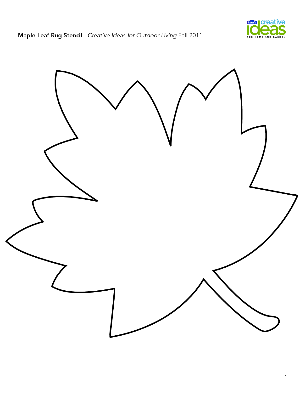 Bugün hangi etkinlikleri yaptık?Senin için en eğlenceli olan hangisiydi?Yağmur-dolu-kar en çok hangisini seversin? Neden?Yağmurlu bir havada şemsiyen yoksa ne yaparsın?Hangi hava olaylarını biliyorsun?İçlerinde en sevdiğin hava olayı hangisi?Kar/yağmur/dolu yağdığında ne/neler yaparsın?Yağmur nasıl oluşuyormuş?Bunların haricinde: Çocuklarla masalara yerleşilir ve Çizgi kitabından 6-7-8 çalışma sayfaları yapılır.  AİLE KATILIMIÖğrenilen şarkı tekrar edilebilsin diye yazılı notlar halinde evlere gönderilir. UYARLAMAÖNERİLER- EK33B: KOCAMAN FİL33B: KOCAMAN FİL33B: KOCAMAN FİLEtkinlik Adı, İçeriği: Kocaman Fil (Fil Yapımı)Etkinlik Çeşidi:  Türkçe, Sanat (Bütünleştirilmiş Büyük Grup Çalışması)Etkinlik Adı, İçeriği: Kocaman Fil (Fil Yapımı)Etkinlik Çeşidi:  Türkçe, Sanat (Bütünleştirilmiş Büyük Grup Çalışması)Etkinlik Adı, İçeriği: Kocaman Fil (Fil Yapımı)Etkinlik Çeşidi:  Türkçe, Sanat (Bütünleştirilmiş Büyük Grup Çalışması)KAZANIM GÖSTERGELERİKAZANIM GÖSTERGELERİKAZANIM GÖSTERGELERİD G: K: Kazanım 6: Sözcük dağarcığını geliştirir. (Zıt anlamlı sözcükleri kullanır.)M G: K: Kazanım 4: Küçük kas kullanımı gerektiren hareketleri yapar. (Malzemeleri keser.) M G: K: Kazanım 4: Küçük kas kullanımı gerektiren hareketleri yapar. (Değişik malzemeler kullanarak resim yapar.) M G: K: Kazanım 4: Küçük kas kullanımı gerektiren hareketleri yapar. (Değişik malzemeler kullanarak resim yapar.) MATERYALLER:   Çocuk sayısı kadar balon,  iki adet oynar göz, üzerine kalp şekli çizilmiş balonlarla aynı renklerde renkli kâğıtlar, makas, yapıştırıcı ve A4 kâğıdıSÖZCÜKLER:  Kocaman, küçücükKAVRAMLAR:  -ÖĞRENME SÜRECİ DEĞERLENDİRME DEĞERLENDİRMEÇocuklarla halıya oturulur ardından aşağıdaki parmak oyunu birlikte birkaç kere tekrar edilir.Kocaman fil büyük adımlarla yürüdü yürüdü.                                                                    (Ellerle yürüme hareketi yapılır.)
Kocaman kulaklarını salladı.                (Ellerini kulaklarına götürür ve eliyle sallama hareketi yapılır.)
Kocaman hortumuyla su içti.                    (İki el karış şeklinde birleştirilerek burnun önünde sallanır.)
Büyük bir kayaya oturdu.                      (Kollarla büyük hareketi yapılır.)
                                                                              (Ses inceltilerek söylenir.)
Küçük karınca küçük adımlarla yürüdü yürüdü.                                                         (Parmaklarla yürüme hareketi yapılır.)
Küçücük antenlerini salladı.                                       (İki parmak sallanır.)
Şöyle bir etrafına baktı, kocaman fili gördü.                                                                     (Etrafa bakma hareketi yapılır.)
Küçük adımlarla yürüdü, küçük bir kayaya oturdu.                                                                     (Ellerle küçük haraketi yapılır.)Sonrasında çocuklardan masalara yerleşmeleri istenir.  Her birine birer balon, iki adet oynar göz, üzerine kalp şekli çizilmiş balonlarla aynı renklerde renkli kâğıtlar, makas, yapıştırıcı ve A4 kâğıdı dağıtılır. Çocuklardan ilk olarak kalpleri çizgilerinden kesmeleri istenir. Sonra, balon filin kafası, kalpler de kulakları olacak şekilde A4 kâğıdı üzerine yapıştırmaları istenir. Ardından filin gözleri de yapıştırılır. Değerlendirme etkinliği olarak parmak oyununda anlatılanların resimlendirilmesi yapılır. AİLE KATILIMIParmak oyunu tekrar edilebilmesi için yazılı notlar halinde evlere gönderilir. UYARLAMAÖNERİLER-   Değerlendirme etkinliği olarak parmak oyununda anlatılanların resimlendirilmesi yapılır. AİLE KATILIMIParmak oyunu tekrar edilebilmesi için yazılı notlar halinde evlere gönderilir. UYARLAMAÖNERİLER-   34A: YAŞASIN CUMHURİYET34A: YAŞASIN CUMHURİYET34A: YAŞASIN CUMHURİYETEtkinlik Adı, İçeriği: Yaşasın Cumhuriyet (Atatürk, Cumhuriyet, 29 Ekim, Bayrak, A Sesi)Etkinlik Çeşidi: Türkçe, Sanat, Okuma Yazmaya Hazırlık  (Bütünleştirilmiş Büyük Grup)Etkinlik Adı, İçeriği: Yaşasın Cumhuriyet (Atatürk, Cumhuriyet, 29 Ekim, Bayrak, A Sesi)Etkinlik Çeşidi: Türkçe, Sanat, Okuma Yazmaya Hazırlık  (Bütünleştirilmiş Büyük Grup)Etkinlik Adı, İçeriği: Yaşasın Cumhuriyet (Atatürk, Cumhuriyet, 29 Ekim, Bayrak, A Sesi)Etkinlik Çeşidi: Türkçe, Sanat, Okuma Yazmaya Hazırlık  (Bütünleştirilmiş Büyük Grup)KAZANIM GÖSTERGELERİKAZANIM GÖSTERGELERİKAZANIM GÖSTERGELERİB G: K: Kazanım 21: Atatürk’ü tanır ve Türk toplumu için önemini açıklar. (Atatürk'ün hayatıyla ilgili belli başlı olguları söyler.) B G: K: Kazanım 21: Atatürk’ü tanır ve Türk toplumu için önemini açıklar. (Atatürk’ün kişisel özelliklerini söyler.)B G: K: Kazanım 21: Atatürk’ü tanır ve Türk toplumu için önemini açıklar. (Atatürk’ün değerli bir insan olduğunu söyler.) B G: K: Kazanım 21: Atatürk’ü tanır ve Türk toplumu için önemini açıklar. (Atatürk'ün getirdiği yenilikleri söyler.)B G: K: Kazanım 21: Atatürk’ü tanır ve Türk toplumu için önemini açıklar. (Atatürk’ün getirdiği yeniliklerin önemini söyler.)B G: K: Kazanım 21: Atatürk’ü tanır ve Türk toplumu için önemini açıklar. (Atatürk'ün getirdiği yenilikleri söyler.)B G: K: Kazanım 21: Atatürk’ü tanır ve Türk toplumu için önemini açıklar. (Atatürk’ün getirdiği yeniliklerin önemini söyler.)MATERYALLER: Resim kâğıdı, kırmızı guaş boya, sünger, kartlar, kuru boyalar, Atatürklü çalışma sayfaları, çocuk vesikalık fotoSÖZCÜKLER:  Cumhuriyet, Atatürk, 29 EkimKAVRAMLAR:  -ÖĞRENME SÜRECİ DEĞERLENDİRME DEĞERLENDİRMEÇocuklardan U şeklinde halıya oturmaları istenir. Daha sonra halıya “Araba” ve “At”, “Armut”, “Muz”, “Ayakkabı”, “Askı” ve “Ahtapot” kartları sıralanır. İlk seslerine vurgu yapılır. Daha sonra da resimleri inceleyerek içlerinden “A” sesiyle başlayanları bulmaları istenir. Devamında çocuklara “A” sesiyle başlayan başka neler var?” sorusu sorulur ve cevapları değerlendirilir. Ardından çocuklara “Atatürk” isminin de “A” ile başladığı ifade edilir ve Atatürk’ün resmi gösterilir. Ardından onlara “Atatürk 1881 yılında Selanik’te doğdu. Annesi Zübeyde Hanım, babası Ali Rıza Bey’dir. Atatürk birçok savaşlar yaptı. Yurdumuzu düşmanlardan kurtardı. İlk Cumhurbaşkanımızdır.” bilgisi verilir. Ardından “Atatürk Yoktu” isimli şiir birkaç kere tekrar edilir.    Atatürk yoktu, düşman çoktu,     Atatürk geldi, düşmanı yendi.Bu güzel yurdu, bizlere verdi. Sonrasında çocuklardan masalara yerleşmeleri istenir. Ardından çocuklara orta boy resim kâğıdı üzerine yapıştırılmış ay-yıldızlı modeller ile sünger parçaları ve kaplarda kırmızı guaş boyalar dağıtılır. İlk olarak çocuklara yurdumuzun bayrağı gösterilerek tanıtılır. Bayrağın isminin “Türk Bayrağı” olduğu, ülkemizin özgürlüğünün ve bağımsızlığının sembolü olduğu ifade edilir. Üzerindeki şekillerin isimleri ve bayrağımızı oluşturan renkler sorulur. Ardından çocukların verdikleri cevaplar derlenerek, “Bayrağımız Türk bayrağıdır. Rengi kırmızıdır. Üzerinde beyaz ay ve yıldız vardır. Bayraklar ülkeyi temsil eder. Her ülkenin bayrağı değişiktir.” denilir. Sonrasında çocuklardan ellerindeki süngerleri guaş boyalara batırarak resim kâğıtlarına baskı uygulamaları ve bunu ay-yıldız kalıplarının da üstü dâhil olmak üzere tüm resim kâğıdına uygulamaları istenir. Uygulama bittikten sonra ay ve yıldız kalıpları çıkarılır. Ardından çocuklardan halıya yerleşmeleri istenir. Aşağıdaki tekerleme birkaç kere tekrar edildikten sonra çocukların da eşlik etmesi istenir. İğne miğne ucu düğme
Fil filince kuşdilince
Horoz öttü, tavuk tepti
Bülbül kızı selam etti
Selamına dua etti
Al çık bal çık
Sana dedin sen çıkÇocuklardan kuru boyalarını alarak masalara yerleşmeleri istenir. Her çocuğa kendisi için hazırlanmış olan Atatürklü resim sayfası verilir ve onlardan ilk olarak kendi resimlerini vücutlarını da çizerek tamamlamaları, daha sonra da Atatürk’le birlikte kendilerini nerede, nasıl ve ne yaparken hayal ediyorlarsa, o şekilde resimlemeleri istenir.Ardından çeşitli bilmeceler sorularak cevaplamaları istenir.“Gündüz gece vatan bekler.”                                                (asker)“Düşmanı kovdu, bize yurdu armağan etti.”                  (Atatürk)“Kırmızı içinde beyaz ayı var, yıldızı varDalgalanır gururla gökte sonsuza kadar.”             (Türk bayrağı)Biz hangi bayramı kutluyoruz? Sence bu bayram neden bu kadar önemli?Bayramlarda kendini nasıl hissediyorsun?Bayrağımızın ismi ne? Üzerinde neler var?Sınıfımızdan başka nerelerde bayraklar görüyorsun?Bugün Atatürk ile ilgili hangi etkinlikleri yaptık? Anlatır mısın?Sence Atatürk nasıl biriydi? Atatürk’le ilgili neler biliyorsun? Atatürk ülkemiz için neler yaptı?Şimdi Atatürk yanında olsaydı, O’na ne derdin?Atatürk’ü neden herkes çok sever?Kendini Atatürk’le beraber düşünmek sana ne hissettirdi?Bunların haricinde:   Çocuklarla masalara yerleşilir ve 1. Çalışma kitabının 39-40 çalışma sayfaları yapılır.  AİLE KATILIMIEvde ailelerden çocuklarıyla birlikte “Atatürk ve Cumhuriyet” temalı bir afiş hazırlamaları istenir. UYARLAMABELİRLİ GÜN VE HAFTALARCumhuriyet Bayramı ÖNERİLERSınıf süslenebilir. 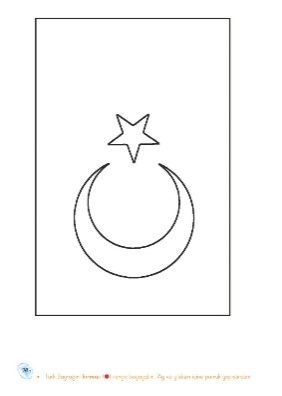 EK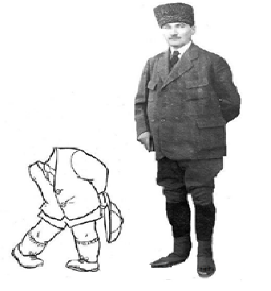 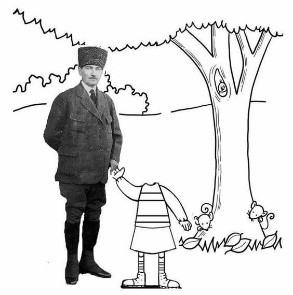 Biz hangi bayramı kutluyoruz? Sence bu bayram neden bu kadar önemli?Bayramlarda kendini nasıl hissediyorsun?Bayrağımızın ismi ne? Üzerinde neler var?Sınıfımızdan başka nerelerde bayraklar görüyorsun?Bugün Atatürk ile ilgili hangi etkinlikleri yaptık? Anlatır mısın?Sence Atatürk nasıl biriydi? Atatürk’le ilgili neler biliyorsun? Atatürk ülkemiz için neler yaptı?Şimdi Atatürk yanında olsaydı, O’na ne derdin?Atatürk’ü neden herkes çok sever?Kendini Atatürk’le beraber düşünmek sana ne hissettirdi?Bunların haricinde:   Çocuklarla masalara yerleşilir ve 1. Çalışma kitabının 39-40 çalışma sayfaları yapılır.  AİLE KATILIMIEvde ailelerden çocuklarıyla birlikte “Atatürk ve Cumhuriyet” temalı bir afiş hazırlamaları istenir. UYARLAMABELİRLİ GÜN VE HAFTALARCumhuriyet Bayramı ÖNERİLERSınıf süslenebilir. EK34B: KOMŞULARIMIZA SAYGILI OLALIM34B: KOMŞULARIMIZA SAYGILI OLALIM34B: KOMŞULARIMIZA SAYGILI OLALIMEtkinlik Adı, İçeriği: Komşularımıza Saygılı Olalım (Gürültü, Komşuluk İlişkileri, Saygılı Olma)Etkinlik Çeşidi:  Türkçe, Sanat (Bütünleştirilmiş Büyük Grup Çalışması)Etkinlik Adı, İçeriği: Komşularımıza Saygılı Olalım (Gürültü, Komşuluk İlişkileri, Saygılı Olma)Etkinlik Çeşidi:  Türkçe, Sanat (Bütünleştirilmiş Büyük Grup Çalışması)Etkinlik Adı, İçeriği: Komşularımıza Saygılı Olalım (Gürültü, Komşuluk İlişkileri, Saygılı Olma)Etkinlik Çeşidi:  Türkçe, Sanat (Bütünleştirilmiş Büyük Grup Çalışması)KAZANIM GÖSTERGELERİKAZANIM GÖSTERGELERİKAZANIM GÖSTERGELERİD G: K: Kazanım 7: Dinledikleri/izlediklerinin anlamını kavrar.(Dinledikleri/izlediklerini açıklar.)D G: K: Kazanım 8: Dinledikleri/izlediklerini çeşitli yollarla ifade eder. (Dinledikleri/izlediklerini resim yoluyla sergiler.)D G: K: Kazanım 8: Dinledikleri/izlediklerini çeşitli yollarla ifade eder. (Dinledikleri/izlediklerini öykü yoluyla sergiler.)S D G: K:   Kazanım 4: Bir olay ya da durumla ilgili olarak başkalarının duygularını açıklar.(Başkalarının duygularını söyler.)S D G: K:   Kazanım 5: Bir olay ya da durumla ilgili olumlu/olumsuz duygularını uygun yollarla gösterir. (Olumlu/olumsuz duygularını olumlu sözel ifadeler kullanarak açıklar.) S D G: K:   Kazanım 5: Bir olay ya da durumla ilgili olumlu/olumsuz duygularını uygun yollarla gösterir. (Olumsuz duygularını olumlu davranışlarla gösterir.)S D G: K:   Kazanım 12: Değişik ortamlardaki kurallara uyar. (İstekleri ile kurallar çeliştiğinde kurallara uygun davranır.)S D G: K:   Kazanım 17: Başkalarıyla sorunlarını çözer.(Başkaları ile sorunlarını onlarla konuşarak çözer.) S D G: K:   Kazanım 5: Bir olay ya da durumla ilgili olumlu/olumsuz duygularını uygun yollarla gösterir. (Olumsuz duygularını olumlu davranışlarla gösterir.)S D G: K:   Kazanım 12: Değişik ortamlardaki kurallara uyar. (İstekleri ile kurallar çeliştiğinde kurallara uygun davranır.)S D G: K:   Kazanım 17: Başkalarıyla sorunlarını çözer.(Başkaları ile sorunlarını onlarla konuşarak çözer.) MATERYALLER:  A4 kâğıtları, kuru boyalarSÖZCÜKLER:   Gürültü, saygıKAVRAMLAR: -ÖĞRENME SÜRECİ DEĞERLENDİRME DEĞERLENDİRMEÇocuklardan halıya U şeklinde oturmaları istenir. Ardından onlara gürültünün ne demek olduğu, gürültülü bir ortamda kendilerini nasıl hissettikleri sorulur. Çocuklardan gelen cevapların dinlenmesinin ardından aşağıdaki yarım kalmış öykü çocuklara okunur ve tamamlamaları istenir.“Can ve Efe, üç katlı bir apartman dairesinde oturuyorlar. Oyun oynamayı çok seven Can ve Efe, zaman zaman evlerinde biraz gürültülü oyunlar oynuyorlar. Bir gün yine Can ve Efe evde oyun oynamaya karar verdiler. Oyuncak kutusunu salonun ortasına döktüler ve oyuncaklarıyla oynamaya başladılar. Kırmızı arabayla kimin oynayacağına bir türlü karar veremediklerinden bir süre sonra kavga etmeye başladılar. Kavga ederken birbirlerine o kadar yüksek sesle bağırıyorlardı ki, bir süre sonra anneleri gelip onları bağırmamaları konusunda uyardı. Kırmızı arabayı da sırayla kullanabileceklerini hatırlattı. Üst katlarında Elif Teyzeleri, alt katlarında ise Necla teyzeleri oturuyordu. Gürültü onlara kadar gittiği için bir süre sonra her ikisi de gelip kapıyı çaldılar. Annelerine evlerine çok gürültü geldiğini, bir şey olup olmadığını merak ettiklerini söylediler. Annesi kardeşler arasında ufak bir anlaşmazlık olduğunu, bu yüzden kavga ettiklerini söyledi ve gürültüden ötürü özür diledi. Elif teyze, küçük bebeğini henüz uyuttuğunu, bu yüzden çocukların daha sessiz olmasını istediğini söyledi. Necla teyze ise doktordu ve de dün gece hastanede nöbetçi olduğunu, şimdi biraz uyumak istediği için çocukların daha dikkatli olmalarını istediğini ifade etti. Anneleri de çocukların daha dikkatli olacağını ifade etti. Fakat Can ile Efe bir süre sonra evde top oynamaya başladılar. Bir koltuktan diğerine zıplıyor ve topu da bir o duvara bir bu duvara atıyorlardı. Annesi tekrar yanlarına geldi tam onları uyaracaktı ki, kapı çaldı. Can koşarak kapıyı açtı. Necla teyze ve Elif teyze kapıdaydı ve ikisi de gerçekten sinirli görünüyordu……”Ardından çocuklar masalara alınır. Kuru boyaları ve A4 kâğıtları dağıtılarak tamamladıkları öyküye bir isim bulmaları ve öyküyü resmetmeleri istenir. Öykü neden bahsediyor? Biraz anlatır mısın?Sence Elif ve Necla teyze neden sinirlendiler? Sen onların yerinde olsan kendini nasıl hissederdin?Sen olsan öyküyü nasıl tamamlardın?AİLE KATILIMI-UYARLAMADESTEKLENEN DEĞERSaygı: Gürültü yapmayarak komşulara saygılı olma.ÖNERİLER-   Öykü neden bahsediyor? Biraz anlatır mısın?Sence Elif ve Necla teyze neden sinirlendiler? Sen onların yerinde olsan kendini nasıl hissederdin?Sen olsan öyküyü nasıl tamamlardın?AİLE KATILIMI-UYARLAMADESTEKLENEN DEĞERSaygı: Gürültü yapmayarak komşulara saygılı olma.ÖNERİLER-   35A: CUMHURİYET BAYRAMI35A: CUMHURİYET BAYRAMI35A: CUMHURİYET BAYRAMIEtkinlik Adı, İçeriği: Cumhuriyet Bayramı (Atatürk, Cumhuriyet, 29 Ekim, Bayrak, Süsleme)Etkinlik Çeşidi: Türkçe, Sanat, Okuma Yazmaya Hazırlık  (Bütünleştirilmiş Büyük Grup)Etkinlik Adı, İçeriği: Cumhuriyet Bayramı (Atatürk, Cumhuriyet, 29 Ekim, Bayrak, Süsleme)Etkinlik Çeşidi: Türkçe, Sanat, Okuma Yazmaya Hazırlık  (Bütünleştirilmiş Büyük Grup)Etkinlik Adı, İçeriği: Cumhuriyet Bayramı (Atatürk, Cumhuriyet, 29 Ekim, Bayrak, Süsleme)Etkinlik Çeşidi: Türkçe, Sanat, Okuma Yazmaya Hazırlık  (Bütünleştirilmiş Büyük Grup)KAZANIM GÖSTERGELERİKAZANIM GÖSTERGELERİKAZANIM GÖSTERGELERİB G: K: Kazanım 21: Atatürk’ü tanır ve Türk toplumu için önemini açıklar. (Atatürk'ün hayatıyla ilgili belli başlı olguları söyler.) B G: K: Kazanım 21: Atatürk’ü tanır ve Türk toplumu için önemini açıklar. (Gerçek durumu inceler.)B G: K: Kazanım 21: Atatürk’ü tanır ve Türk toplumu için önemini açıklar. (Atatürk’ün kişisel özelliklerini söyler.)B G: K: Kazanım 21: Atatürk’ü tanır ve Türk toplumu için önemini açıklar. (Atatürk’ün değerli bir insan olduğunu söyler.) B G: K: Kazanım 21: Atatürk’ü tanır ve Türk toplumu için önemini açıklar. (Atatürk'ün getirdiği yenilikleri söyler.)B G: K: Kazanım 21: Atatürk’ü tanır ve Türk toplumu için önemini açıklar. (Atatürk’ün getirdiği yeniliklerin önemini söyler.) S D G: K: Kazanım 11: Atatürk ile ilgili etkinliklerde sorumluluk alır. (Atatürk ile ilgili etkinliklere katılır.)S D G: K: Kazanım 11: Atatürk ile ilgili etkinliklerde sorumluluk alır.  (Atatürk ile ilgili duygu ve düşüncelerini farklı etkinliklerle ifade eder.) B G: K: Kazanım 21: Atatürk’ü tanır ve Türk toplumu için önemini açıklar. (Atatürk'ün getirdiği yenilikleri söyler.)B G: K: Kazanım 21: Atatürk’ü tanır ve Türk toplumu için önemini açıklar. (Atatürk’ün getirdiği yeniliklerin önemini söyler.) S D G: K: Kazanım 11: Atatürk ile ilgili etkinliklerde sorumluluk alır. (Atatürk ile ilgili etkinliklere katılır.)S D G: K: Kazanım 11: Atatürk ile ilgili etkinliklerde sorumluluk alır.  (Atatürk ile ilgili duygu ve düşüncelerini farklı etkinliklerle ifade eder.) MATERYALLER:  Bilgisayar, renkli fon kartonları, bant, balonlar, bayraklarSÖZCÜKLER:  Cumhuriyet, Atatürk, 29 Ekim,  Cumhuriyet BayramıKAVRAMLAR:  -ÖĞRENME SÜRECİ DEĞERLENDİRME DEĞERLENDİRMEÇocukların bilgisayarı rahatlıkla görebileceği bir düzende oturmaları sağlanır. Ardından çocuklara Atatürk’ün kim olduğu, ülkemiz için neler yaptığı sorulur. Onlardan gelen cevapların ardından çocukların gelişim ve yaş düzeyleri göz önünde bulundurularak bilgisayarda hazırlanmış, Atatürk’ün yaşamı ile ilgili bilgileri içeren Powerpoint sunusu izletilir. Çocuklar sunuyu izlerken kısa ve net ifadelerle görsellere ilişkin açıklamalarda bulunulur. Ardından masalara geçilir. 2 cm genişliğinde, 50 cm uzunluğunda, farklı renklerden kesilmiş fon kartonları çocuklara dağıtılır. İlk olarak kedi merdiveninin ilk katlamaları her çocuk için ayrı ayrı model olunarak yapılır. Daha sonra çocukların kendi kendine katlamalarını yapmaları istenir. İhtiyaç duyan çocuklara zaman zaman yardımcı olunur. Tamamlanan kedi merdivenlerinin uçları bant ile birleştirilir ve camlara yapıştırılır. Daha sonra camlara ve sınıfın diğer bölümlerine şişirilmiş balonlar ve küçük boyda Türk bayrakları yapıştırılarak sınıf süslemeleri tamamlanır.Ardından çocuklardan halıya U şeklinde oturmaları istenir ve onlara “Cumhuriyet”in ne olabileceği sorulur. Ardından, “Cumhuriyet, insanların bir padişah ve ya kral olmadan kendi kendisini yönetmesi.” olarak betimlenir. Daha sonra aşağıdaki şiir ilk olarak tek başına daha sonra da çocuklarla birlikte söylenir.29 Ekim Cumhuriyet BayramıBayraklarla donatalım her yanıAtatürk’ün ülkemize armağanıHaydi, kutlayalım bayramıArdından aşağıdaki şarkı birkaç kere tekrar edilir ve çocuklardan da eşlik etmeleri istenir.  Cumhuriyet hürriyet demek	             Cumhuriyet özgürce yaşamak              Uygarlığa çağdaşlığa                               Durmadan yılmadan koşmak demek Cumhuriyet mutluluk demek  Cumhuriyet kol kola yürümek     Uygarlığa çağdaşlığa Durmadan yılmadan koşmak demekÇocuklardan ayakkabılarını giymeleri istenir ve birlikte bahçeye oyun oynamaya çıkılacağı belirtilir. Çocuklar sayıca eşit iki gruba ayrılır ve sıra olmaları sağlanır. Her sıranın 5–6 m. ilerisine taşlarla işaret konulur. Sıranın başındaki iki çocuğa birer bayrak verilir. Çocuklardan koşarak taşın etrafını dolaşıp, dönmeleri istenir. Hangi grup oyuncuları turu önce bitirirse o grup oyunu kazanmış olur. Çocukların ilgisine göre oyun, 2–3 tur düzenlenebilir.Niye bu günü bayram olarak kutluyoruz?Atatürk kimdir?Atatürk’ü neden herkes çok sever?Bugün sınıfımızı süslemek için neler yaptık?Cumhuriyet ilan edilince ülkemizde neler değişmiş olabilir?Sence Atatürk niçin padişahlığı kaldırıp, Cumhuriyet’i ilan etmiş olabilir?Bunların haricinde:  Çocuklarla masalara yerleşilir ve Dikkat kitabından 3-4 çalışma sayfaları yapılır.  AİLE KATILIMIÖğrenilen şarkı ve şiirler tekrar edilebilsin diye yazılı notlar halinde evlere gönderilir. UYARLAMABELİRLİ GÜN VE HAFTALARCumhuriyet Bayramı ÖNERİLERSınıf süslenebilir. Niye bu günü bayram olarak kutluyoruz?Atatürk kimdir?Atatürk’ü neden herkes çok sever?Bugün sınıfımızı süslemek için neler yaptık?Cumhuriyet ilan edilince ülkemizde neler değişmiş olabilir?Sence Atatürk niçin padişahlığı kaldırıp, Cumhuriyet’i ilan etmiş olabilir?Bunların haricinde:  Çocuklarla masalara yerleşilir ve Dikkat kitabından 3-4 çalışma sayfaları yapılır.  AİLE KATILIMIÖğrenilen şarkı ve şiirler tekrar edilebilsin diye yazılı notlar halinde evlere gönderilir. UYARLAMABELİRLİ GÜN VE HAFTALARCumhuriyet Bayramı ÖNERİLERSınıf süslenebilir. 35B: SABUN-FIRÇA35B: SABUN-FIRÇA35B: SABUN-FIRÇAEtkinlik Adı, İçeriği: Sabun-Fırça (Temizlik Malzemelerini Tanıma)Etkinlik Çeşidi:  Türkçe, Okuma Yazmaya Hazırlık(Bütünleştirilmiş Büyük Grup Çalışması)Etkinlik Adı, İçeriği: Sabun-Fırça (Temizlik Malzemelerini Tanıma)Etkinlik Çeşidi:  Türkçe, Okuma Yazmaya Hazırlık(Bütünleştirilmiş Büyük Grup Çalışması)Etkinlik Adı, İçeriği: Sabun-Fırça (Temizlik Malzemelerini Tanıma)Etkinlik Çeşidi:  Türkçe, Okuma Yazmaya Hazırlık(Bütünleştirilmiş Büyük Grup Çalışması)KAZANIM GÖSTERGELERİKAZANIM GÖSTERGELERİKAZANIM GÖSTERGELERİB G: K: Kazanım 5: Nesne ya da varlıkları gözlemler. (Nesne/varlığın kullanım amaçlarını söyler.) Ö B: K: Kazanım 3: Yaşam alanlarında gerekli düzenlemeler yapar.(Ev/okuldaki eşyaları temiz ve özenle kullanır.) Ö B: K: Kazanım 6: Günlük yaşam becerileri için gerekli araç ve gereçleri kullanır. (Beden temizliğiyle ilgili malzemeleri kullanır.)Ö B: K: Kazanım 6: Günlük yaşam becerileri için gerekli araç ve gereçleri kullanır. (Beden temizliğiyle ilgili malzemeleri kullanır.)MATERYALLER:   Sabun, deterjan, şampuan, diş fırçası ve diş macunuSÖZCÜKLER:   Temizlik, temizlik malzemeleriKAVRAMLAR:  Kirli-TemizÖĞRENME SÜRECİ DEĞERLENDİRME DEĞERLENDİRMEÇocuklarla halıya oturulur ve sabun, deterjan, şampuan, diş fırçası ve diş macunu gibi temizlik malzemeleri halı üzerine dizilir. Çocuklara bu malzemelerin isimleri ve ne işe yaradıkları sorulur. Bu malzemelerin gerekliliği hakkında sohbet edilir. Ardından aşağıdaki tekerleme çocuklarla birlikte birkaç kere tekrar edilir.Sabun, fırça, şampuan,                   	Fırça önde başkomutan,Bilsin onu kirli olan.                      	Şampuan çekilin dedi yoldanEl vurduk, ayak vurduk,                 	Hop dedi, hup dediHepimiz işe koyulduk.                   	Sabun bu oyunun galibi.Sağlıklı olmak için neler yapmalı, nelere dikkat etmeliyiz?Temizlik ne demek? Nasıl temiz olunur?Temizlik  malzemeleri hangileridir? Onlarla nereleri temizleriz?Sizin evinizde hangi temizlik malzemeleri var?AİLE KATILIMI-UYARLAMAÖNERİLER-   Sağlıklı olmak için neler yapmalı, nelere dikkat etmeliyiz?Temizlik ne demek? Nasıl temiz olunur?Temizlik  malzemeleri hangileridir? Onlarla nereleri temizleriz?Sizin evinizde hangi temizlik malzemeleri var?AİLE KATILIMI-UYARLAMAÖNERİLER-   36A: DAİRE TOPLAMACA36A: DAİRE TOPLAMACA36A: DAİRE TOPLAMACAEtkinlik Adı, İçeriği: Daire Toplamaca (Daire, Renk Gruplama, Kırmızı-Sarı-Mavi, Şekil Eşleştirme)Etkinlik Çeşidi:  Sanat, Oyun, Matematik, Müzik, Okuma Yazmaya Hazırlık  (Bütünleştirilmiş Büyük Grup)Etkinlik Adı, İçeriği: Daire Toplamaca (Daire, Renk Gruplama, Kırmızı-Sarı-Mavi, Şekil Eşleştirme)Etkinlik Çeşidi:  Sanat, Oyun, Matematik, Müzik, Okuma Yazmaya Hazırlık  (Bütünleştirilmiş Büyük Grup)Etkinlik Adı, İçeriği: Daire Toplamaca (Daire, Renk Gruplama, Kırmızı-Sarı-Mavi, Şekil Eşleştirme)Etkinlik Çeşidi:  Sanat, Oyun, Matematik, Müzik, Okuma Yazmaya Hazırlık  (Bütünleştirilmiş Büyük Grup)KAZANIM GÖSTERGELERİKAZANIM GÖSTERGELERİKAZANIM GÖSTERGELERİB G: K:  Kazanım 5: Nesne ya da varlıkları gözlemler. (Nesne/varlığın şeklini söyler.)B G: K:  Kazanım 6: Nesne ya da varlıkları özelliklerine göre eşleştirir.(Nesne/varlıkları şekline göre ayırt eder, eşleştirir.)B G: K:  Kazanım 7: Nesne ya da varlıkları özelliklerine göre gruplar.(Nesne/varlıkları rengine göre gruplar.) B G: K:  Kazanım 8: Nesne ya da varlıkların özelliklerini karşılaştırır.(Nesne/varlıkların rengini ayırt eder, karşılaştırır.)M G: K:  Kazanım 1: Yer değiştirme hareketleri yapar. (Sekerek belirli mesafede ilerler.)M G: K: Kazanım 4: Küçük kas kullanımı gerektiren hareketleri yapar. (Malzemeleri değişik şekillerde katlar.)B G: K:  Kazanım 8: Nesne ya da varlıkların özelliklerini karşılaştırır.(Nesne/varlıkların rengini ayırt eder, karşılaştırır.)M G: K:  Kazanım 1: Yer değiştirme hareketleri yapar. (Sekerek belirli mesafede ilerler.)M G: K: Kazanım 4: Küçük kas kullanımı gerektiren hareketleri yapar. (Malzemeleri değişik şekillerde katlar.)MATERYALLER:  Renkli kâğıtlar,  makaslar,  mavi A4 kâğıdı, yapıştırıcı, siyah gazlı kalemler, her çocuk için renkli orta boy iki adet ponpon, dergiler, 21’er adet (kırmızı-sarı-mavi) renkli kâğıttan kesilmiş daire kâğıtlar, 3 adet kapSÖZCÜKLER: ŞekilKAVRAMLAR: DaireÖĞRENME SÜRECİ DEĞERLENDİRME DEĞERLENDİRMEÇocuklara üzerine 10 cm çapında bir tane, 5 cm çapında dört tane daire çizilmiş A4 boyutunda renkli kâğıtlar ile makasları, dairelerin çizili olduğu kâğıtlardan farklı bir renkte –mümkünse mavi- A4 kâğıdı, yapıştırıcı, siyah gazlı kalemler ve renkli orta boy iki adet ponpon dağıtılır. Ponpon yoksa krepon kâğıtları da yuvarlanabilir. Bu malzemelerle yengeç yapacağımız ifade edilir. İlk olarak çocuklardan daireleri kesmeleri ve ortadan ikiye katlamaları istenir. Büyük daire katlandıktan sonra üst üste gelen kenarlar aşağıda kalacak şekilde renkli A4’ün ortasına yapıştırmaları söylenir. Bu kısım yengecin gövdesidir. Dairenin sağ ve sol kenarlarına çocuklar tarafından üçer adet bacak çizilir. Kat yerinin üst kısmına da sağlı sollu iki tarafa gazlı kalemle iki çizgi (10 cm uzunluğunda) çizilmesi ve yengecin kıskaçlarını oluşturacak biçimde çizgilerin uçlarına ikişer daire V şeklinde yapıştırılması istenir. Sonra büyük dairenin katlama yerinin üzerine gözleri oluşturacak biçimde ponponlar yapıştırılır. Son olarak da gazlı kalemle yine büyük dairenin üzerine yengecin gülen ağzı çizilir.Ardından halıya geçilir. Çocuklara dergiler ve makaslar dağıtılır. İlk olarak dergileri dikkatle incelemeleri ve daireye benzeyen nesneler bulup kesmeleri istenir. Ardından aşağıdaki şarkı birlikte birkaç kere tekrar edilir.Uçan daireyim gelin gidelim göğe
Birlikte döne döne, inelim artık yere
Ne üçgene benzerim, ne dikdörtgen, kareye
Sivri köşem yok benim, öğrendin mi adım ne? Da-i-re.Ardından çocuklardan oyun alanına dağılmaları istenir. Çocuklar sayıca eşit üç gruba ayrılır. Her gruba bir renk (kırmızı-sarı-mavi) ismi verilir. Ayrıca unutmamaları için de yakalarına da kâğıttan kesilmiş o renkte daire de bantla yapıştırılır. Ardından her bir renkte daireden 20 şer adet sınıf alanına dağınık olarak saçılır. Topladıkları renkte daire kâğıtları koymaları için kaplar yerleştirilir. Çocuklardan müzik eşliğinde kendi renklerindeki dairelerden toplamaları istenir. Müzik durunca ise ellerindeki daireleri kendi grup kaplarına koymaları istenir. Ardından daireler birlikte sayılır. En çok daire toplayan grup alkışlanır. Ardından sınıftaki çocuklar eşit sayıda karşılıklı duran iki gruba ayrılır. Geometrik şekillerin her birinden farklı renklerde ikişer tane hazırlanır. Bir takımı bir gruba, diğer takımı da öbür gruba dağıtılır. Grup başındaki çocuk tek ayak sıçrayarak karşı gruba gider. “Seke seke ben geldim.” der. Karşı gruptakiler, her bir ağızdan “Hoş geldin, ne istiyorsun?” derler. Gelen çocuk da “Elimdeki şeklin eşi sizde kalmış. Onu almaya geldim.” der. Gruptaki çocukların hepsi, ellerindeki kartları havaya kaldırıp gelen çocuğa gösterir. Gelen çocuk, elindeki geometrik şeklin eşinin bulunduğu arkadaşını alarak kendi grubunun sonuna götürür. Oyun bu kez diğer grubun, grup başının, tek ayak sekerek gelmesi ve aynı işlemlerinin tekrarlarıyla karşılıklı olarak devam eder. Tüm eşleşmeler tamamlanınca oyun sona erer. Oyunda şekillerin isimleri telaffuz edilmez.Bugün hangi etkinlikleri yaptık?Senin için en eğlenceli olan hangisiydi?Yengeçleri yaparken hangi malzemeleri kullandık?Dergileri incelerken daireye benzeyen neler buldun?Bunların haricinde:  Çocuklarla masalara yerleşilir ve Dikkat kitabından 5-6 çalışma sayfaları yapılır.  AİLE KATILIMIÖğrenilen şarkı tekrar edilebilsin diye yazılı notlar halinde evlere gönderilir. UYARLAMAÖNERİLER- Bugün hangi etkinlikleri yaptık?Senin için en eğlenceli olan hangisiydi?Yengeçleri yaparken hangi malzemeleri kullandık?Dergileri incelerken daireye benzeyen neler buldun?Bunların haricinde:  Çocuklarla masalara yerleşilir ve Dikkat kitabından 5-6 çalışma sayfaları yapılır.  AİLE KATILIMIÖğrenilen şarkı tekrar edilebilsin diye yazılı notlar halinde evlere gönderilir. UYARLAMAÖNERİLER- 36B: İSTASYON ÇALIŞMASI36B: İSTASYON ÇALIŞMASI36B: İSTASYON ÇALIŞMASIEtkinlik Adı, İçeriği: İstasyon Çalışması (Hareket)Etkinlik Çeşidi:  Hareket Büyük Grup ÇalışmasıEtkinlik Adı, İçeriği: İstasyon Çalışması (Hareket)Etkinlik Çeşidi:  Hareket Büyük Grup ÇalışmasıEtkinlik Adı, İçeriği: İstasyon Çalışması (Hareket)Etkinlik Çeşidi:  Hareket Büyük Grup ÇalışmasıKAZANIM GÖSTERGELERİKAZANIM GÖSTERGELERİKAZANIM GÖSTERGELERİM G: K: Kazanım 1: Yer değiştirme hareketleri yapar. (Yönergeler doğrultusunda yürür.)M G: K: Kazanım 1: Yer değiştirme hareketleri yapar. (Belli bir yükseklikten atlar.)M G: K: Kazanım 1: Yer değiştirme hareketleri yapar. (Belli bir yüksekliğe zıplar.)M G: K: Kazanım 1: Yer değiştirme hareketleri yapar. (Belli bir yüksekliğe tırmanır.)M G: K: Kazanım 1: Yer değiştirme hareketleri yapar. (Tırmanılan yükseklikten iner.)M G: K: Kazanım 1: Yer değiştirme hareketleri yapar. (Engelin üzerinden atlar.)M G: K: Kazanım 1: Yer değiştirme hareketleri yapar. (Belirlenen mesafede yuvarlanır.)M G: K: Kazanım 2: Denge hareketleri yapar. (Çizgi üzerinde yönergeler doğrultusunda yürür.)M G: K: Kazanım 2: Denge hareketleri yapar. (Denge tahtası üzerinde yönergeler doğrultusunda yürür.) M G: K: Kazanım 1: Yer değiştirme hareketleri yapar. (Engelin üzerinden atlar.)M G: K: Kazanım 1: Yer değiştirme hareketleri yapar. (Belirlenen mesafede yuvarlanır.)M G: K: Kazanım 2: Denge hareketleri yapar. (Çizgi üzerinde yönergeler doğrultusunda yürür.)M G: K: Kazanım 2: Denge hareketleri yapar. (Denge tahtası üzerinde yönergeler doğrultusunda yürür.) MATERYALLER:    Üç adet oyuncak kutusu, jimnastik minderi, denge tahtası, üç tane karton kutu, iki masaSÖZCÜKLER:  -KAVRAMLAR:  -ÖĞRENME SÜRECİ DEĞERLENDİRME DEĞERLENDİRMEÜç adet oyuncak kutusu (Aralarına birer metre mesafe konularak yerleştirilir.), bir tane jimnastik minderi (Önüne ve ardına birer metre mesafe bırakılır.), denge tahtası (olmaması halinde yere düz çizgi çizilir), üç tane karton kutu (30–40 cm yüksekliğinde kapaksız ve yere sabitlenmiş olarak, aralarında mesafe bırakılmayarak), yaklaşık 50-75 cm yüksekliğinde iki masa yerleştirilir. Sınıf içinde istasyon alanı bu sıra ile oluşturulduktan sonra, çocuklardan istasyonun başlangıç noktasında arka arkaya sıra olmaları istenir. İstasyonun bitişinden, çocukların oluşturduğu sıranın sonuna kadar pastel boyayla zikzak ve eğri nitelikler taşıyan bir çizgi çizilir. Oyuncak kutusu üzerinden atlanır. Jimnastik minderinde yuvarlanılır. Ardından ayağa kalkılır ve denge tahtası üzerinde adımlar atılarak ilerlenir. Kutulardan her birinin içine bir ayak sokularak, ayaklar iyice kaldırılarak yürünür. Daha sonra ilk masanın üzerine tırmanılır ve aşağı inilir. Dairelerin üzerinden zıplanılır ve diğer masanın da altından geçilir. Son olarak da çizgi üzerinden adımlayarak yürünerek sıranın sonuna geçilir. Çalışma tüm çocuklar istasyonu tamamlayana kadar devam eder.Değerlendirme etkinliği olarak çocuklardan istasyon düzeneğini resimlendirmeleri istenir.AİLE KATILIMI-UYARLAMAÖNERİLER-   Değerlendirme etkinliği olarak çocuklardan istasyon düzeneğini resimlendirmeleri istenir.AİLE KATILIMI-UYARLAMAÖNERİLER-   37A: KARINCA37A: KARINCA37A: KARINCAEtkinlik Adı, İçeriği: Karınca (Karıncaların Yaşamı, Hayvanlar, Renk Gruplama)Etkinlik Çeşidi:    Oyun, Drama, Türkçe, Müzik, Fen (Bütünleştirilmiş Büyük Grup)Etkinlik Adı, İçeriği: Karınca (Karıncaların Yaşamı, Hayvanlar, Renk Gruplama)Etkinlik Çeşidi:    Oyun, Drama, Türkçe, Müzik, Fen (Bütünleştirilmiş Büyük Grup)Etkinlik Adı, İçeriği: Karınca (Karıncaların Yaşamı, Hayvanlar, Renk Gruplama)Etkinlik Çeşidi:    Oyun, Drama, Türkçe, Müzik, Fen (Bütünleştirilmiş Büyük Grup)KAZANIM GÖSTERGELERİKAZANIM GÖSTERGELERİKAZANIM GÖSTERGELERİB G: K: Kazanım 4: Nesneleri sayar. (Saydığı nesnelerin kaç tane olduğunu söyler.) B G: K: Kazanım 7: Nesne ya da varlıkları özelliklerine göre gruplar.(Nesne/varlıkları rengine göre gruplar.) B G: K: Kazanım 7: Nesne ya da varlıkları özelliklerine göre gruplar.(Nesne/varlıkları rengine göre gruplar.) MATERYALLER: Renkli ve küçük parçalı oyuncaklar, bilgisayarSÖZCÜKLER: Karınca KAVRAMLAR:  Az-Çok, Kırmızı, Sarı, 1-20 arası sayılarÖĞRENME SÜRECİ DEĞERLENDİRME DEĞERLENDİRMEÇocuklar sayıca eşit iki gruba ayrılır. Gruplardan birine “Arılar”, diğerine “Karıncalar” ismi verilir. Sınıfın boş alanına kutu oyuncaklardan renkli ve küçük parçalı oyuncaklar saçılır. Saçılan oyuncakların kırmızı-sarı renklerden oluşmasına dikkat edilir. Ardından yere kırmızı-sarı renklerde iki tane daire yapıştırılır ve “Karıncalar kırmızı, arılar sarı!” komutuyla müzik açılarak oyun başlatılır. Böylece karıncalar grubu kırmızı, arılar grubu ise sarı rengi toplamaya başlar. Bir süre sonra müzik kapatılır ve çocuklardan ellerinde kalan oyuncakları bırakması istenir. Sonra herkes bir araya toplanır ve her grubun toplamış olduğu oyuncaklar sayılır. İki grubun da topladığı oyuncak sayısı da azlık-çokluk ilişkisi bakımından karşılaştırılır. Bu şekilde ilk turun galibi belli olur ve alkışlanır. Ardından çocuklardan biri müze bekçisi olarak seçilir. Diğer çocuklar ise müzedeki hayvanlar olurlar. Her çocuk, hangi hayvan olacağını kendi seçer. Her biri seçtikleri hayvanın heykeli olurlar. Müze bekçisi heykelleri inceler ve müzeden çıkar. Hayvanlar bekçi gidince canlanır, hareket etmeye başlarlar. Bekçi aniden geri döner ve hareket halindeki heykeller yanar. En sona kalan heykel, oyunu kazanır ve müze bekçisi olur.Sonrasında çocuklardan halıya oturmaları istenir. Aşağıdaki parmak oyunu birlikte birkaç kere tekrar edilir.Karıncanın canı sıkılmış,  ağaca çıkmak istemiş 	                                    (Çökülerek parmaklar ayaklar üzerinde gezdirilir.)Tıkır da tıkır, tıkır da tıkır... 			     (Ayaklardan bele kadar parmaklar tıkırda tıkır denilerek yürütülür.)Of demiş çok yoruldum biraz dinleneyim 	                                                                       (Eller bele konularak durulur.)Tıkır da tıkır,  tıkır da tıkır... 			                                   (Belden boynun altına kadar parmaklar yürütülür.)Of demiş çok yoruldum biraz dinleneyim 	                                                                              (Başın üzerinde dinlenilir.)Bir sağa bakmış bir sola bakmış		                                                                          (Eller bir sağ bir sola çevrilir.)Aaaaaaaaaaaaaaaa! Burası çok yüksek demiş                     (Çığlık atılır.)Tıkır tıkır tıkır... Aşağıya inmiş,  yüksekten çok korkmuş	                                                     (Parmak hızla vücudundan yere indirilir.)Ardından aşağıdaki şarkı birlikte birkaç kere tekrar edilir:Karıncayız ne güzel, ne güzel tepeleri / dereleri aşarızKarıncayız ne güzel, ne güzel bir arada yaşarız.Pıt pıt pıt pıt yürü gel,Ardım sıra geri dur,Çok yoruldun karınca,Biraz dinlen gel, otur…Ardından çocuklarla el ele tutuşularak halka olunur. Yaş düzeylerine uygun olarak hazırlanmış; bilgisayar, akıllı tahta veya projeksiyon aracılığıyla izlenebilecek, karınca yaşamını anlatan bir belgesel çocuklarla birlikte izlenir.  Arılar ve karıncalar oyunu nasıl oynanıyor?Sen hangi hayvanı canlandırdın? Neden onu seçtin?En sevdiğin hayvan hangisi? Neden?Arı ve karınca dışında başka hangi hayvanlar var?Sence karıncaların en önemli özelliği nedir?Bunların haricinde: Çocuklarla masalara yerleşilir ve Dikkat kitabından 7-8 çalışma sayfaları yapılır.  AİLE KATILIMIÖğrenilen şarkı tekrar edilebilsin diye yazılı notlar halinde evlere gönderilir. UYARLAMAÖNERİLER- Arılar ve karıncalar oyunu nasıl oynanıyor?Sen hangi hayvanı canlandırdın? Neden onu seçtin?En sevdiğin hayvan hangisi? Neden?Arı ve karınca dışında başka hangi hayvanlar var?Sence karıncaların en önemli özelliği nedir?Bunların haricinde: Çocuklarla masalara yerleşilir ve Dikkat kitabından 7-8 çalışma sayfaları yapılır.  AİLE KATILIMIÖğrenilen şarkı tekrar edilebilsin diye yazılı notlar halinde evlere gönderilir. UYARLAMAÖNERİLER- 37B: TIK TIK, CAMA KİM VURUYOR?37B: TIK TIK, CAMA KİM VURUYOR?37B: TIK TIK, CAMA KİM VURUYOR?Etkinlik Adı, İçeriği: Tık Tık, Cama Kim Vuruyor? (Yağmur, Yağmurun Oluşumu)Etkinlik Çeşidi:  Türkçe, Fen (Bütünleştirilmiş Büyük Grup Çalışması)Etkinlik Adı, İçeriği: Tık Tık, Cama Kim Vuruyor? (Yağmur, Yağmurun Oluşumu)Etkinlik Çeşidi:  Türkçe, Fen (Bütünleştirilmiş Büyük Grup Çalışması)Etkinlik Adı, İçeriği: Tık Tık, Cama Kim Vuruyor? (Yağmur, Yağmurun Oluşumu)Etkinlik Çeşidi:  Türkçe, Fen (Bütünleştirilmiş Büyük Grup Çalışması)KAZANIM GÖSTERGELERİKAZANIM GÖSTERGELERİKAZANIM GÖSTERGELERİD G: K: Kazanım 3: Söz dizimi kurallarına göre cümle kurar. (Düz cümle kurar.)D G: K: Kazanım 3: Söz dizimi kurallarına göre cümle kurar. (Soru cümlesi kurar.) D G: K: Kazanım 3: Söz dizimi kurallarına göre cümle kurar. (Cümlelerinde öğeleri doğru kullanır.)D G: K: Kazanım 3: Söz dizimi kurallarına göre cümle kurar. (Cümlelerinde öğeleri doğru kullanır.)MATERYALLER: BilgisayarSÖZCÜKLER:  YağmurKAVRAMLAR:  -ÖĞRENME SÜRECİ DEĞERLENDİRME DEĞERLENDİRMEÇocuklarla halıya oturulur. Ardından aşağıdaki tekerleme birlikte birkaç kere tekrar edilir.Tık tık cama kim vuruyor? 
Aç bakalım ne soruyor? 
Dışarıda yağmur var,
Yağmur hanım yağmur hanım,
Gel beraber oynayalım.Sonrasında çocuklardan uygun bir alana oturmaları istenir. Bilgisayar üzerinden, akıllı tahta veya projeksiyonla yansıtarak çocukların gelişim ve yaş seviyelerine uygun, yağmurun oluşumunu anlatan bir belgesel veya eğitsel animasyon açılıp izlenir. İzlenen yayının ardından tartışılır.  Değerlendirme etkinliği olarak izlenen belgesel/eğitsel animasyonun resimlendirilmesi yapılarak yağmur oluşumunu anlatan bir afiş hazırlanır. AİLE KATILIMITekerleme tekrar edilebilmesi için yazılı notlar halinde evlere gönderilir. UYARLAMAÖNERİLER-   Değerlendirme etkinliği olarak izlenen belgesel/eğitsel animasyonun resimlendirilmesi yapılarak yağmur oluşumunu anlatan bir afiş hazırlanır. AİLE KATILIMITekerleme tekrar edilebilmesi için yazılı notlar halinde evlere gönderilir. UYARLAMAÖNERİLER-   38A: ŞEMSİYEM38A: ŞEMSİYEM38A: ŞEMSİYEMEtkinlik Adı, İçeriği: Şemsiyem (Yağmur, Şemsiye, Gök gürültüsü, Hava Olayları)Etkinlik Çeşidi:     Sanat, Türkçe, Fen, Okuma Yazmaya Hazırlık (Bütünleştirilmiş Büyük Grup)Etkinlik Adı, İçeriği: Şemsiyem (Yağmur, Şemsiye, Gök gürültüsü, Hava Olayları)Etkinlik Çeşidi:     Sanat, Türkçe, Fen, Okuma Yazmaya Hazırlık (Bütünleştirilmiş Büyük Grup)Etkinlik Adı, İçeriği: Şemsiyem (Yağmur, Şemsiye, Gök gürültüsü, Hava Olayları)Etkinlik Çeşidi:     Sanat, Türkçe, Fen, Okuma Yazmaya Hazırlık (Bütünleştirilmiş Büyük Grup)KAZANIM GÖSTERGELERİKAZANIM GÖSTERGELERİKAZANIM GÖSTERGELERİB G: K: Kazanım 2:Nesne/durum/olayla ilgili tahminde bulunur. (Nesne/durum/olayla ilgili tahminini söyler.)B G: K: Kazanım 5: Nesne ya da varlıkları gözlemler. (Nesne/varlığın sesini söyler.)B G: K: Kazanım 8: Nesne ya da varlıkların özelliklerini karşılaştırır. (Nesne/varlıkların sesini ayırt eder, karşılaştırır.) M G: K: Kazanım 4: Küçük kas kullanımı gerektiren hareketleri yapar. (Nesneleri yeni şekiller oluşturacak biçimde bir araya getirir.) M G: K: Kazanım 4: Küçük kas kullanımı gerektiren hareketleri yapar. (Malzemeleri yapıştırır.)M G: K: Kazanım 4: Küçük kas kullanımı gerektiren hareketleri yapar. (Nesneleri yeni şekiller oluşturacak biçimde bir araya getirir.) M G: K: Kazanım 4: Küçük kas kullanımı gerektiren hareketleri yapar. (Malzemeleri yapıştırır.)MATERYALLER:  İki kese kâğıdı, iki balon, resim kâğıtları, iki adet kâğıt kek kalıbı, iki adet yarım şönil, pamuk parçaları, mavi guaş boya ve yapıştırıcıSÖZCÜKLER:   Elektriklenme,  yağmur, şimşek, dolu, kar, gök gürültüsüKAVRAMLAR:  -ÖĞRENME SÜRECİ DEĞERLENDİRME DEĞERLENDİRMEÇocuklara resim kâğıtları, iki adet kâğıt kek kalıbı, iki adet yarım şönil, pamuk parçaları, mavi guaş boya ve yapıştırıcı dağıtılır. Çocuklardan ilk olarak pamuklarını bulut olarak kâğıtlarının üst kısmına yapıştırmaları istenir. Sonrasında kek kalıpları ortadan ikiye katlanır ve kat yeri alta bakacak şekilde (bunlar şemsiye olacak) çocuklar tarafından ikisi yan yana yapıştırılır. Ardından çocuklardan şönillerin de uçlarından çengel oluşturacak şekilde kıvırıp kek kalıplarının altına şemsiye sapını oluşturacak şekilde yapıştırmaları istenir. Son olarak mavi guaş boya bir fırça yardımıyla resim kâğıdındaki boşluklara damlatılarak yağmur damlaları yapılır.Ardından çocuklardan halıya yerleşmeleri istenir. Aşağıdaki “Şemsiye” şiiri çocuklarla birlikte birkaç kere tekrar edilir.Yağmur başladı yineBak elimde şemsiyeRenk renk benek içindeNe güzeldir şemsiyeMantar gibi açılırBeni sudan o korurNerde yağmur başlasaAçılır hemen şemsiyeArdından çocuklara şimşeğin ve gök gürültüsünün nasıl oluştuğu sorulur. Onlardan gelen cevaplar dinlenir. Sonrasında iki adet kese kâğıdı şişirilip birbirine çarptırılır. Yüksek ses meydana getiren bu çarpmanın gök gürültüsü olduğu, bulutların da gökyüzünde bu şekilde birbirine sürtünmesiyle gök gürültüsünün oluştuğu ifade edilir. Şimşeğin nasıl oluştuğunu ifade etmek içinse karanlık bir oda/mekâna geçilir. İki adet şişirilmiş balon bu karanlık mekânda hızlıca ve seri halde birbirine sürtülür. Bu sürtünme sonucu oluşan elektriklenme de çocuklara fark ettirilir ve bulutlarında hareket ederken bu şekilde birbirine sürtünmesiyle elektriklenme oluştuğu ifade edilir.Ardından aşağıdaki tekerleme birlikte birkaç kere tekrar edilir:Yağ yağ yağmur,
Teknede hamur,
Tarlada çamur,
Ver Allah’ım ver, sicim gibi yağmur.Ardından çocuklarla el ele tutuşularak halka olunur. Hava olayları temalı ses efektleri İnternet veya varsa CD üzerinden çocuklara dinletilir. Önce ne olduklarını bilmeleri, ardından o hava olayını bedenlerini kullanarak canlandırmaları istenir. Bugün hangi etkinlikleri yaptık?Senin için en eğlenceli olan hangisiydi?Yağmur-dolu-kar en çok hangisini seversin? Neden?Yağmurlu bir havada şemsiyen yoksa ne yaparsın?Yağmur yağması neden bu kadar önemlidir? Yağmur yağmazsa neler olur?Bunların haricinde:  Çocuklarla masalara yerleşilir ve ilgili çalışma sayfaları yapılır. AİLE KATILIMIÖğrenilen şiir ve tekerleme tekrar edilebilsin diye yazılı notlar halinde evlere gönderilir. UYARLAMAÖNERİLER- EK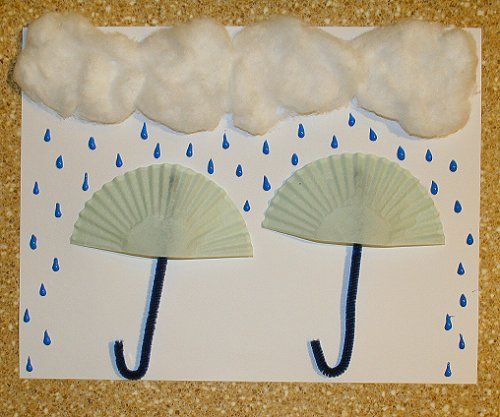 Bugün hangi etkinlikleri yaptık?Senin için en eğlenceli olan hangisiydi?Yağmur-dolu-kar en çok hangisini seversin? Neden?Yağmurlu bir havada şemsiyen yoksa ne yaparsın?Yağmur yağması neden bu kadar önemlidir? Yağmur yağmazsa neler olur?Bunların haricinde:  Çocuklarla masalara yerleşilir ve ilgili çalışma sayfaları yapılır. AİLE KATILIMIÖğrenilen şiir ve tekerleme tekrar edilebilsin diye yazılı notlar halinde evlere gönderilir. UYARLAMAÖNERİLER- EK38B: BEŞ DUYGULU KARDEŞ38B: BEŞ DUYGULU KARDEŞ38B: BEŞ DUYGULU KARDEŞEtkinlik Adı, İçeriği: Beş Duygulu Kardeş  (Duyguları Tanıma, Yorumlama)Etkinlik Çeşidi:  Türkçe, Drama (Bütünleştirilmiş Büyük Grup Çalışması)Etkinlik Adı, İçeriği: Beş Duygulu Kardeş  (Duyguları Tanıma, Yorumlama)Etkinlik Çeşidi:  Türkçe, Drama (Bütünleştirilmiş Büyük Grup Çalışması)Etkinlik Adı, İçeriği: Beş Duygulu Kardeş  (Duyguları Tanıma, Yorumlama)Etkinlik Çeşidi:  Türkçe, Drama (Bütünleştirilmiş Büyük Grup Çalışması)KAZANIM GÖSTERGELERİKAZANIM GÖSTERGELERİKAZANIM GÖSTERGELERİD G: K: Kazanım 5: Dili iletişim amacıyla kullanır. (Duygu, düşünce ve hayallerini söyler.)D G: K:  Kazanım 8: Dinledikleri/izlediklerini çeşitli yollarla ifade eder.(Dinledikleri/izlediklerini drama yoluyla sergiler.) D G: K: Kazanım 10: Görsel materyalleri okur. (Görsel materyalleri inceler.)D G: K: Kazanım 10: Görsel materyalleri okur. (Görsel materyalleri kullanarak olay, öykü gibi kompozisyonlar oluşturur.) D G: K: Kazanım 10: Görsel materyalleri okur. (Görsel materyalleri inceler.)D G: K: Kazanım 10: Görsel materyalleri okur. (Görsel materyalleri kullanarak olay, öykü gibi kompozisyonlar oluşturur.) MATERYALLER:   Duygu kartlarıSÖZCÜKLER:  DuyguKAVRAMLAR:  Mutlu-Üzgün-Kızgın-KorkmuşÖĞRENME SÜRECİ DEĞERLENDİRME DEĞERLENDİRMEÇocuklardan halıya yerleşmeleri istenir. Ardından aşağıdaki parmak oyunu çocuklarla birlikte birkaç kere tekrar edilir.Beş duygulu kardeş varmış 	         (Elin beş parmağı gösterilip sallanır.)Birincisi durmadan ağlarmış 	                                         (Bir parmak gösterilip, ağlama hareketi yapılır.)İkincisi ona kızarmış                     (İkinci parmak gösterilip kaşlar çatılır.)Üçüncüsü çok korkarmış                                        (Üçüncü parmak gösterilip korkmuş gibi yapılır.)Dördüncüsü onlara şaşırırmış 	  (Dördüncü parmak gösterilip, elle ağız kapatılıp şaşırmış gibi yapılır.)Beşincisi mutluluktan uçarmış 	                              (Beşinci parmak gösterilir ve gülme hareketi yapılır.)Sonrasında çocuklarla “Duygumu Bil” isimli oyun oynanır. Bunun için toplamda çocuk sayısı kadar olan mutlu-üzgün-kızgın-korkmuş olan duygu kartları çocuklara gösterilmeden onların sırtlarına bantla yapıştırılır. Ardından çocuklardan oyun alanına dağılmaları istenir. Oyunun temel kuralı kimsenin konuşmamasıdır. Çocuklar birbirlerinin sırtlarına bakarlar ve gördükleri duyguyu arkadaşlarına taklit ederler. Bu şekilde her çocuk sırtında hangi duygunun olduğunu tahmin etmeye çalışır. Yani bir yandan çocukların hepsi arkadaşlarının arasında dolaşarak onların sırtlarında yapışık olan duyguyu taklit eder, bir yandan da arkadaşlarının kendi duygu kartının taklidini izleyerek sırtında hangi duygu kartının yapışık olduğunu anlamaya çalışır. Oyun sonunda her çocuğa sırtında hangi duygu kartının yapışık olduğu sorulur. Doğru cevaplar alkışlanır. “Duygumu Bil” oyunu nasıl oynanıyor? Anlatır mısın?Beş duygulu kardeşten biri sen olacak olsan, hangisi olurdun? Neden?Sence sadece insanların mı duyguları vardır? Diğer canlılar duygularını nasıl gösterirler?Başka hangi duygularımız var?AİLE KATILIMI-UYARLAMAÖNERİLER-   “Duygumu Bil” oyunu nasıl oynanıyor? Anlatır mısın?Beş duygulu kardeşten biri sen olacak olsan, hangisi olurdun? Neden?Sence sadece insanların mı duyguları vardır? Diğer canlılar duygularını nasıl gösterirler?Başka hangi duygularımız var?AİLE KATILIMI-UYARLAMAÖNERİLER-   39A: SEVİMLİ DOSTLAR39A: SEVİMLİ DOSTLAR39A: SEVİMLİ DOSTLAREtkinlik Adı, İçeriği: Sevimli Dostlar (İpucu Çalışması, Parmak Kuklası Oynatma)Etkinlik Çeşidi: Oyun, Türkçe, Sanat, Hareket (Bütünleştirilmiş Büyük Grup)Etkinlik Adı, İçeriği: Sevimli Dostlar (İpucu Çalışması, Parmak Kuklası Oynatma)Etkinlik Çeşidi: Oyun, Türkçe, Sanat, Hareket (Bütünleştirilmiş Büyük Grup)Etkinlik Adı, İçeriği: Sevimli Dostlar (İpucu Çalışması, Parmak Kuklası Oynatma)Etkinlik Çeşidi: Oyun, Türkçe, Sanat, Hareket (Bütünleştirilmiş Büyük Grup)KAZANIM GÖSTERGELERİKAZANIM GÖSTERGELERİKAZANIM GÖSTERGELERİB G: K: Kazanım 2:Nesne/durum/olayla ilgili tahminde bulunur. (Nesne/durum/olayla ilgili tahminini söyler.)B G: K: Kazanım 2:Nesne/durum/olayla ilgili tahminde bulunur.  (Tahmini ile gerçek durumu karşılaştırır.)B G: K: Kazanım 4: Nesneleri sayar. (İleriye/geriye doğru birer birer ritmik sayar.) D G: K: Kazanım 5: Dili iletişim amacıyla kullanır. (Konuşmayı başlatır.)D G: K: Kazanım 5: Dili iletişim amacıyla kullanır. (Konuşmayı sürdürür.)D G: K: Kazanım 5: Dili iletişim amacıyla kullanır. (Konuşmayı sonlandırır.) D G: K: Kazanım 5: Dili iletişim amacıyla kullanır. (Konuşmayı başlatır.)D G: K: Kazanım 5: Dili iletişim amacıyla kullanır. (Konuşmayı sürdürür.)D G: K: Kazanım 5: Dili iletişim amacıyla kullanır. (Konuşmayı sonlandırır.) MATERYALLER:  Hayvan resimleri, kuru boyalar, parmak kuklalarıSÖZCÜKLER:   KuklaKAVRAMLAR:  -ÖĞRENME SÜRECİ DEĞERLENDİRME DEĞERLENDİRMEArdından çocuklardan yan yana sıra olmaları istenir. İçlerinden sayışma yoluyla bir ebe seçilir ve ebeden duvara yüzünü dönerek arkadaşlarına sırtını dönmesi istenir. Yan yana sıra olan çocuklar hep bir ağızdan ebeye “Tilki tilki saat kaç?” diye sorarlar. Ebe de 1-12 arası bir sayı söyler. Bunun üzerine çocuklar ebenin söylediği sayı kadar adım atarak ona yaklaşırlar. Bu durum ebeye iyice yaklaşana kadar sürer. En sonunda ebeye iyice yaklaşan çocuklardan biri onun sırtına dokunur. Bunun üzerine sırtı dönük ve gözleri kapalı ebe çocuklara doğru dönerek koşmaya başlar ve içlerinden birini yakalamaya çalışır. Yakalanan çocuk ebe olur. Ebe kimseyi yakalayamazsa yeniden ebe olur.Ardından birlikte halıya geçilir. Halı üzerine farklı hayvanlara ait resimler yerleştirilir. İlk olarak çocuklara bu hayvanların isimleri, neyle beslendikleri, nerede yaşadıkları, nasıl ses çıkardıkları vs. sorulur. Sonrasında resimlerden biri seçilir ve onunla ilgili ipuçları verilerek çocuklardan hangisinin tarif edildiğini bulmaları istenir. Ardından ipucu vererek tarif etmek için çocuklar çağırılır. Oyun tüm çocukların aktif katılımı sağlanana kadar devam eder.Ardından “Örümcek Kardeş” isimli parmak oyunu hep birlikte oynanır.Örümcek kardeş duvara tırmandı tırmandı                          (Parmaklar üst üste konur, tüm parmak uçları oynatılır.)Yağmur yağdı yağdı,	                                         (Parmaklarla yağmur yağması hareketi yapılır.)Örümcek kardeş ıslandı,               (Eller büzülüp çene altına yapıştırılır.)Güneş açtı açtı,	            (Kollar yarım daire şeklinde, yukarıda açılır.)Örümcek kardeş kurudu, yavrularını toplayıp uykuya daldı.	                                                              (Avuç içleri birleştirilip yanağa konur.)Ardından çocuklardan kuru boyalarını alarak masalara yerleşmeleri istenir. Ekte yer alan hayvan parmak kuklaları çoğaltılarak çocuklara dağıtılır ve boyamaları istenir.Kuklalar tamamlandıktan sonra sınıf içinde 3-4 kişilik gruplar oluşturulur ve kuklalarını konuşturarak doğaçlama yapmaları istenir. Hayvanlar olmasa ne olurdu?Bugün hayvanların yer aldığı hangi etkinlikleri yaptık? Etkinliklerde hangi hayvanlar vardı?Parmak kuklaları dışında başka ne kuklaları olur?Sen daha önce hiç kukla gösterisi izledin mi?Bunların haricinde:  Çocuklarla masalara yerleşilir ve ilgili çalışma sayfaları yapılır.  AİLE KATILIMIÖğrenilen parmak oyunu tekrar edilebilsin diye yazılı notlar halinde evlere gönderilir. UYARLAMAÖNERİLER- Hayvanlar olmasa ne olurdu?Bugün hayvanların yer aldığı hangi etkinlikleri yaptık? Etkinliklerde hangi hayvanlar vardı?Parmak kuklaları dışında başka ne kuklaları olur?Sen daha önce hiç kukla gösterisi izledin mi?Bunların haricinde:  Çocuklarla masalara yerleşilir ve ilgili çalışma sayfaları yapılır.  AİLE KATILIMIÖğrenilen parmak oyunu tekrar edilebilsin diye yazılı notlar halinde evlere gönderilir. UYARLAMAÖNERİLER- 39B: LEYLEK39B: LEYLEK39B: LEYLEKEtkinlik Adı, İçeriği: Leylek (Eşleştirme, Tekerleme)Etkinlik Çeşidi:  Türkçe, Matematik (Bütünleştirilmiş Büyük Grup Çalışması)Etkinlik Adı, İçeriği: Leylek (Eşleştirme, Tekerleme)Etkinlik Çeşidi:  Türkçe, Matematik (Bütünleştirilmiş Büyük Grup Çalışması)Etkinlik Adı, İçeriği: Leylek (Eşleştirme, Tekerleme)Etkinlik Çeşidi:  Türkçe, Matematik (Bütünleştirilmiş Büyük Grup Çalışması)KAZANIM GÖSTERGELERİKAZANIM GÖSTERGELERİKAZANIM GÖSTERGELERİB G: K: Kazanım 6: Nesne ya da varlıkları özelliklerine göre eşleştirir.(Nesne/varlıkları gölgeleri ya da resimleriyle eşleştirir.)D G: K: Kazanım 10: Görsel materyalleri okur. (Görsel materyalleri inceler.) D G: K: Kazanım 10: Görsel materyalleri okur. (Görsel materyalleri kullanarak olay, öykü gibi kompozisyonlar oluşturur.) D G: K: Kazanım 10: Görsel materyalleri okur. (Görsel materyalleri kullanarak olay, öykü gibi kompozisyonlar oluşturur.) MATERYALLER: Eş hayvan kartlarıSÖZCÜKLER:  -KAVRAMLAR:  -ÖĞRENME SÜRECİ DEĞERLENDİRME DEĞERLENDİRMEOyun alanına çocuk sayısı kadar birbirine eş hayvan kartları görünür şekilde dağıtılır. Müzik açılır ve bir süre dans edilir. Müzik durunca, herkes yerden bir hayvan kartı alır ve diğer eşini arar. Eşi hangi çocuktaysa onunla eş olup o hayvanın taklidini yaparlar. Bu sırada çocukların arasında tek tek dolaşılır ve grupla birlikte taklitleri izlenip hangi hayvanı taklit ettikleri anlaşılmaya çalışılır.Sonrasında çocuklarla halıya geçilir ve aşağıdaki tekerleme birlikte birkaç kere söylenir. Leylek leylek havada,Yumurtası tavada,Gel bizim hayata,Hayat kapısı kilitli,Leyleğin başı bitli.Sence en sevimli/şirin hayvan hangisi? Neden o?Yaptığımız etkinliklerde hangi hayvanlar vardı? Sen başka hangi hayvanları tanıyorsun?Oyunda sen hangi hayvanı taklit ettin? AİLE KATILIMI-UYARLAMAÖNERİLER-   Sence en sevimli/şirin hayvan hangisi? Neden o?Yaptığımız etkinliklerde hangi hayvanlar vardı? Sen başka hangi hayvanları tanıyorsun?Oyunda sen hangi hayvanı taklit ettin? AİLE KATILIMI-UYARLAMAÖNERİLER-   